GLUE Specification v 2.1Status of This DocumentThis document provides information to the Grid community regarding the specification of the GLUE information model. Distribution is unlimited.Copyright NoticeCopyright © Open Grid Forum (2009, 2019).  All Rights Reserved.TrademarkOpen Grid Services Architecture and OGSA are trademarks of the Open Grid Forum.ReplacesThis document obsoletes GFD-R-P-147.AbstractThe GLUE specification is an information model for Grid entities described using the natural language and UML Class Diagrams. As a conceptual model, it is designed to be independent from the concrete data models adopted for its implementation. This document defines the GLUE 2.1 model by extending the GLUE 2.0 model to include Cloud resources and services. Rendering to concrete data models such XML Schema, LDAP Schema and SQL are provided in a separate document. IntroductionIn this document, we present a conceptual information model for Grid and Cloud entities described using natural language and enriched with a graphical representation using UML Class Diagrams. As a conceptual model, it is designed to be independent from the concrete data models adopted for its implementation. Rendering to concrete data models such XML Schema, LDAP Schema, JSON schema and SQL are provided in a separate document. From the semantic viewpoint, the concrete data models SHOULD represent the same concepts and relationships of the conceptual information model; nevertheless they MAY contain simplifications targeted at improving query performance or other aspects of interest.This information model is based on the experience of several modelling approaches being used in current production Grid infrastructures (e.g., GLUE Schema 1.x [GLUE-1.X], GLUE Schema 2.0 [GLUE-2.0], NorduGrid schema [NG-SCHEMA], Naregi model [NAREGI-SCHEMA]). The main supporting use cases are collected in the use cases document [GLUE-USECASES]. The mapping to concrete data models will be published in separate documents. Profile documents SHOULD appear to define how to generate and use the information in production scenarios or how to integrate the GLUE specification along with clarifications, refinements, interpretations and amplifications to promote interoperability (e.g., a profile MAY decide that an attribute which is optional in the conceptual model, is considered mandatory in a certain Grid infrastructure; or that optional attributes are never published). Change-logThe following table provides a list of changes from the past GLUE editionsNotational ConventionsThe key words “MUST”, “MUST NOT,” “REQUIRED,” “SHALL”, “SHALL NOT”, “SHOULD”, “SHOULD NOT”, “RECOMMENDED”, “MAY”,  and “OPTIONAL” are to be interpreted as described in RFC 2119 (see http://www.ietf.org/rfc/rfc2119.txt). All class names are written using this font.General StatementsThe Information Model and its renderings MUST treat strings, both entity and attribute names and their values, as being case-sensitive. Each GLUE entity MUST have an ID attribute (an exception is made for the Extension class) which is needed for identification or for access to the attributes of the related entity over time and across different information sources. As a general guideline, ID's SHOULD be persistent at least for a day when assigned to an entity. The ID MUST NOT be interpreted by the user or the system as having any meaning other than an identifier. In particular, there is no relationship between an ID and a network endpoint. Every ID MUST be a valid URI. The usage of URN (Uniform Resource Name, a subset of Uniform Resource Identifier or URI) is RECOMMENDED. The motivations for choosing URI’s reside in the fact that Grid services are evolving towards Web-based technologies, therefore it is meaningful to adopt the same identification system.As regards units of measure, multiples of bytes MUST refer to the SI (Le Système International d'Unités) prefix (http://en.wikipedia.org/wiki/SI_prefix), therefore GB is 109 Bytes and not 230 Bytes (the latter are GibiBytes).In Appendix A, we provide guidelines for place-holder values that MUST be used when the attributes have no good default value or when the attribute cannot be measured for some reason.As regards extensibility, two main approaches are introduced to extend the information associated to the existing classes: the OtherInfo attribute and the Extension class. The OtherInfo attribute is present in the Entity class, therefore it is inherited by all GLUE classes. Its type is string and its multiplicity is *. This SHOULD be used for associating a flat list of tags to a certain class instance. The Extension class is associated to the Entity class (and therefore also to all the derived classes) and enables to link key/value pairs to any GLUE class instance. This SHOULD be used when there is the need for advertising more structured information, for instance an attribute not present in the model with a related value. Both solutions are proposed because they have a different impact in the implementations: the OtherInfo approach is easier to query, nevertheless it MAY require parsing in case of concatenation of different chunks of information (e.g., attribute name and attribute value). The Extension class offers a two-dimensional construct, but nevertheless it is more complex to query.The extensibility regarding the addition of new classes and associations is not supported at the conceptual level. We RECOMMEND to create specializations of the conceptual model and to implement them by extending the concrete data models. Such extensions MUST NOT be considered part of the GLUE specification, but nevertheless we RECOMMEND submitting them to the GLUE WG for consideration in future revisions of the specification.TemplateIn order to enrich the UML Class Diagrams with additional information, a table for each UML class is provided.  This descriptive table is composed of three parts.  The ﬁrst part refers to the whole entity and presents the entity name, the entity from which it inherits and the description of what the entity represents. The second part refers to the properties of the class; for each of them, the following characteristics are described: the attribute name, the data type, the multiplicity concerning how many values are allowed (* means zero or more), the unit of measurement and a description. For easy of reading, the properties that are inherited from a parent class are also listed. As regards the multiplicity, the value of zero means that it is allowed to refrain from publishing a value for the related attribute even though this MAY be measured. The third part refers to the associations (association, composition, aggregation or association class) that the class MAY hold with other classes.  For each association, the associated class reference is described in terms of the associated end class and key attribute, the multiplicity (i.e., the number of instances of the associated class that are allowed) and a description. The inherited associations are also reported in the “inherited association end” if they are not redefined in the “association end”. The template structure is the following:Conceptual Model of the Main EntitiesThis section introduces the main entities of the GLUE information model. They capture the core concepts relevant in a Grid environment. The main entities SHOULD be used to derive specialized information models. In Figure 1, the classes and the related relationships are presented in the form of a UML Class Diagram.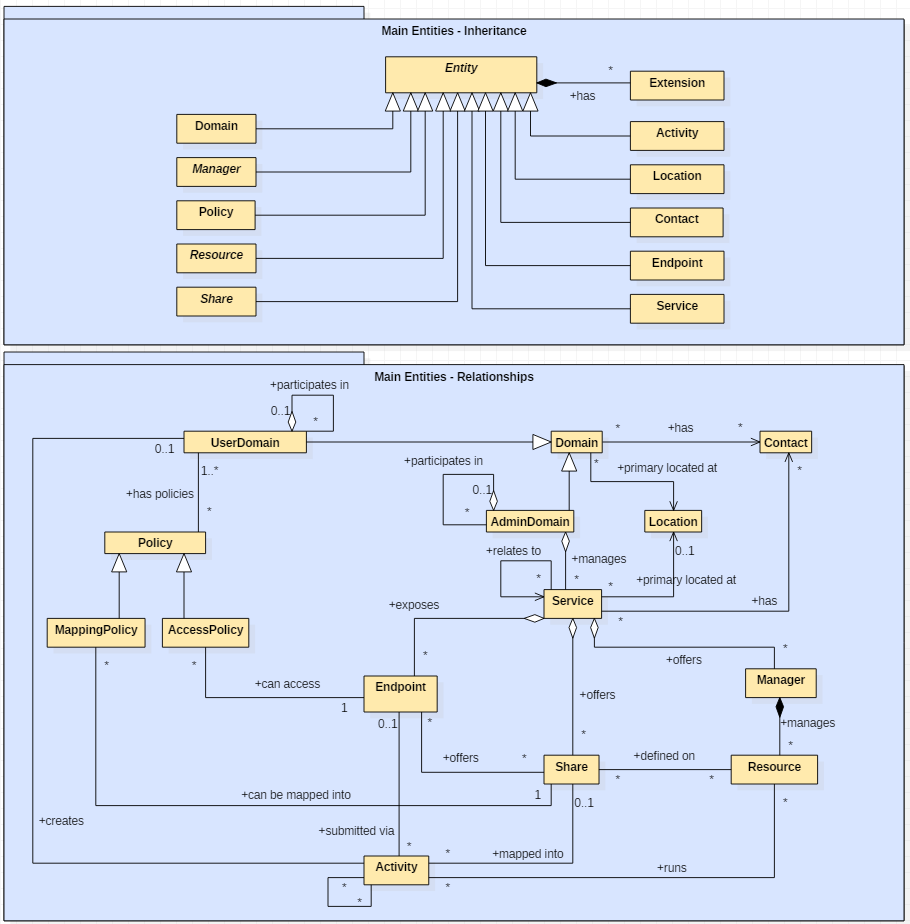 Figure 1 Entities and relationships for the Main Entities conceptual model6.1. EntityThe Entity class is the root entity from which all the GLUE classes inherit (an exception is made for the Extension class). The specialized classes will inherit both the associations and the attributes of Extension class. The attributes CreationTime and Validity are metadata related to the generation and life of the information. The Name attribute allows a human-readable name to be provided for any object, usable for e.g. monitoring or diagnostic displays. The Name SHOULD NOT have any semantic interpretation.ExtensionThe Extension class provides a general mechanism to add key/value pairs to GLUE classes when suitable specific attributes are not present. The creation time and validity of each Extension instance are those of the extended class instance. LocationThe Location class is introduced to model geographical locations where a certain Domain or Service are placed. The aim is to provide a simple way to express geographical information, and it is not intended to be used in complex geographical information systems. Due to different requirements, the granularity is not strictly defined and is left to the information producers depending on their needs. Hence the extent of a geographical location can vary from an exact position to a region spanning several different countries, not necessarily adjacent. The accuracy of the latitude and longitude attributes should be defined in an interoperability profile defined by projects adopting this specification.ContactThe Contact class is introduced to represent contact information for different groups or expert roles responsible for aspects of the operation of services and domains (e.g., user support, security or sysadmin). The various types of contact are identified by the Type attribute. In case of time-dependent contact information (e.g., due to work on shifts), the instances of this entity should represent only the currently active contact information.  The contact information SHOULD be encoded as a URI. There are several specifications recommending how to embed contacts into a URI. The following specifications SHOULD be used:telephone and fax: http://www.ietf.org/rfc/rfc2806.txtemail: http://www.ietf.org/rfc/rfc2368.txtirc: http://www.w3.org/Addressing/draft-mirashi-url-irc-01.txtDomainThe Domain class is introduced to model and identify groups of actors that MAY play roles in a Grid system. It is an abstract entity that MUST NOT be instantiated; it SHOULD be used in order to derive specialized entities.AdminDomainThe AdminDomain class is introduced to model a collection of actors that manage a number of services. An AdminDomain MAY be associated to both Contact and Location class instances in order to provide contact information and geographical location respectively. An AdminDomain MAY be composed by other AdminDomains in a hierarchical structure. This structure MAY represent a “participates in” association.UserDomainThe UserDomain class SHOULD be used to capture the concept of a Virtual Organization (VO). By VO, we mean a set of individuals and/or institutions having direct access to computers, software, data, and other resources for collaborative problem-solving or other purposes. Resources utilized by a VO are expected to be accessible via network endpoints and constrained by defined utilization targets called shares. The VO MAY exhibit its internal structure in terms of groups of individuals, each of them constituting a UserDomain. UserDomains MAY be hierarchically structured. The “participates in” association MAY represent this structure.As regards the UserManager attribute, it is RECOMMENDED that its value is an Endpoint ID enabling discovery of the related Service class instance and associated attributes. An example of a User Manager would be an endpoint for a VOMS (Virtual Organization Membership Service, http://en.wikipedia.org/wiki/VOMS) server. ServiceOne of the main goals of the GLUE information model is to enable the discovery of the Grid capabilities available in a certain infrastructure. Based on the use cases and modeling experience, a number of concepts were identified as general building blocks: Endpoint, Share, Manager, Resource. The Service class enables the unique identification of instances of these concepts participating in the provision of some unified capability.  The Service class SHOULD be also used to characterize this overall capability.A simple Service aggregates an Endpoint, no Share, no Manager and no Resource (e.g., a metadata catalogue service). In the context of a Service class, the same Resource MAY be exposed via multiple Endpoints based on the defined Shares.  For instance, in the area of storage systems, two Endpoints implementing SRMv1 [SRMV1] and SRMv2.2 [SRMV2] interfaces respectively MAY expose the same Resource via different Endpoints offering different interface versions; in the area of computing systems, the CREAM [cream] and GRAM [GRAM] Endpoints MAY expose the Resources locally managed by the same Manager (typically a batch system). Endpoints, Shares, Managers and Resources MUST belong to precisely one Service.EndpointThe Endpoint class models a network location that can be contacted to access certain functionalities based on a well-defined interface. The defined attributes refer to aspects such as the network location, the exposed interface name and version, the details of the implementation, the functional state and the scheduled downtime.For Grid services requiring a richer set of attributes for the Endpoint, specific models MAY be derived by specializing from the Endpoint class and adding new properties or relationships. The current proposal contains the ComputingEndpoint specialization (see Section 8.2) and the StorageEndpoint specialization (see Section 9.4).The network location of an endpoint MUST be encoded in a URI. When available, standard schemes for the encoding SHOULD be used (e.g., as used for the Java Messaging Service http://www.ietf.org/internet-drafts/draft-merrick-jms-uri-03.txt).Concerning the SupportedProfile attribute, if there is no recommended URI for the identification of a certain profile, then the following options SHALL be considered: (1) use the main URL of the document specifying the profile, or (2) use the target namespace URI (in case of an XML Schema representation of the profile).ShareThe Share class is an abstract entity that MUST NOT be instantiated; it SHOULD be used in order to derive specialized entities. At this level, it is introduced to capture the concept of a utilization target, that is a constrained usage of service functionalities or resources that MAY be created based on aspects such as identify or UserDomain membership, usage information or resource characteristics.ManagerThe Manager class is an abstract entity that MUST NOT be instantiated; it SHOULD be used in order to derive specialized entities. At this level, it is introduced to capture the characteristics of a local software layer (not directly exposed via an Endpoint) which has control of the underlying resources. The functionalities of a manager layer that need to be accessible by remote users are typically abstracted by a middleware component via a standard interface, and are modeled by the concept of Endpoint. Examples of managers are: for computing resources, batch systems such as OpenPBS or LSF; for storage resources, GPFS or HPSS. ResourceThe Resource class is an abstract entity that MUST NOT be instantiated; it SHOULD be used in order to derive specialized entities. It is introduced to identify and model hardware entities providing capabilities which are exposed via Endpoints. Examples are execution environments for computational activities or data stores for data.ActivityThe Activity class models units of work which are submitted to Services via Endpoints. Grid jobs, i.e. Computing Activities in GLUE, are example of Activities for a Computing Service. An interesting type of relationship for jobs derives from their propagation through several Services. For instance, a broker Service submits a Grid job to a selected execution Service; upon completion the execution Service submits a logging record to an accounting Service. Each of these Services may have associated an instance of a Grid Activity related to the lifecycle of the job within the service. All instances refer to the same conceptual job submitted by the user.PolicyThe Policy class is an abstract entity that MUST NOT be instantiated; it SHOULD be used in order to derive specialized entities. This class is introduced to model statements, rules or assertions that define the correct or expected behavior of entities. Two specializations are introduced: AccessPolicy related to Endpoints and MappingPolicy related to Shares.For a given entity to which policies are associated (i.e., Endpoint and AccessPolicy, Share and MappingPolicy), several instances of the Policy class MAY be defined. This is allowed in order to enable the advertisement of policies using different schemes. We RECOMMEND that only one instance per policy scheme is associated to the same entity instance. The evaluation algorithm for the rules SHOULD be defined by the policy scheme.If an entity instance is associated to different Policy instances, each of them based on a different scheme, then the evaluation process SHOULD consider each set of policies independently. This means that the evaluation SHOULD rely on a certain policy scheme which is selected and understood by the consumer, and not by composing policies expressed using different schemes.In this document, we provide the definition for a “basic” scheme (see Appendix B.37). Such a scheme is designed to be simple and is inspired by real world scenarios in current production Grid systems. The Rule attribute implicitly contains a reference to the associated User Domains; therefore, in the concrete data model mapping, we RECOMMEND to not represent the association between User Domain and Access Policy or Mapping Policy explicitly since it is already captured by the Rule.More complex schemes MAY be defined in profile documents describing the usage of the schema in particular Grid infrastructures.The published Policies do not represent a contract, and hence the associated Service is not bound to honour the decisions implied by the published rules. In addition the published rules may be expressed at a coarse granularity, which may be modified internally by more finely-grained rules which are not published. However, the published rules SHOULD match the decisions which will be made in practice in a substantial majority of cases.AccessPolicyThe AccessPolicy class is a specialization of the Policy class. This entity MAY be used to express authorization rules, e.g.  which UserDomains MAY access a certain service Endpoint. The granularity of these policies SHOULD be coarse-grained and suitable for pre-selection of services. The actual decision on the service side is performed by an authorization component that MAY contain a finer-grained set of policy rules that in some case MAY contradict the published coarse-grained policy rules. The default policy is assumed to be to deny access, hence Endpoints for which there are no matching Rules SHOULD NOT be selected for possible use.Examples of actors involved in this entity are UserDomains representing VOs or groups.MappingPolicyThe MappingPolicy class is a specialization of the Policy class. This entity MAY be used to express which UserDomains MAY consume a certain share of resources. The granularity of these policies SHOULD be coarse-grained and suitable for pre-selection of services. The actual decision on the service side is performed by an authorization component that MAY contain a finer-grained set of policy rules that in some case MAY contradict the published coarse-grained policy rules.Conceptually, the union of all the MappingPolicy rules should match the corresponding AccessPolicy rules, i.e. any authorised UserDomain will be mapped to at least one Share. However, publication of Shares is OPTIONAL, and hence there MAY be no Share with a matching MappingPolicy rule. In this case a consumer SHOULD NOT make any assumption about the properties of the Share to which it will be mapped. Conversely, the published MappingPolicy rules MAY not have a corresponding AccessPolicy, in which case the implication is that there is some unpublished access method enabling access to the associated Share.When evaluating the mapping to a certain Share using the algorithm implied by the policy scheme, if multiple solutions are available then the consumer SHOULD NOT make any assumption about which Share will be assigned to its Activity, and if it requires a specific Share it SHOULD request that Share explicitly.Conceptual Model of the Computing ServiceThe conceptual model of the Computing Service is based on the main entities and uses specializations of the Service, Endpoint, Share, Manager, Resource, and Activity entities.  Further computing related concepts such as Application Environment, Application Handle and Benchmark are introduced.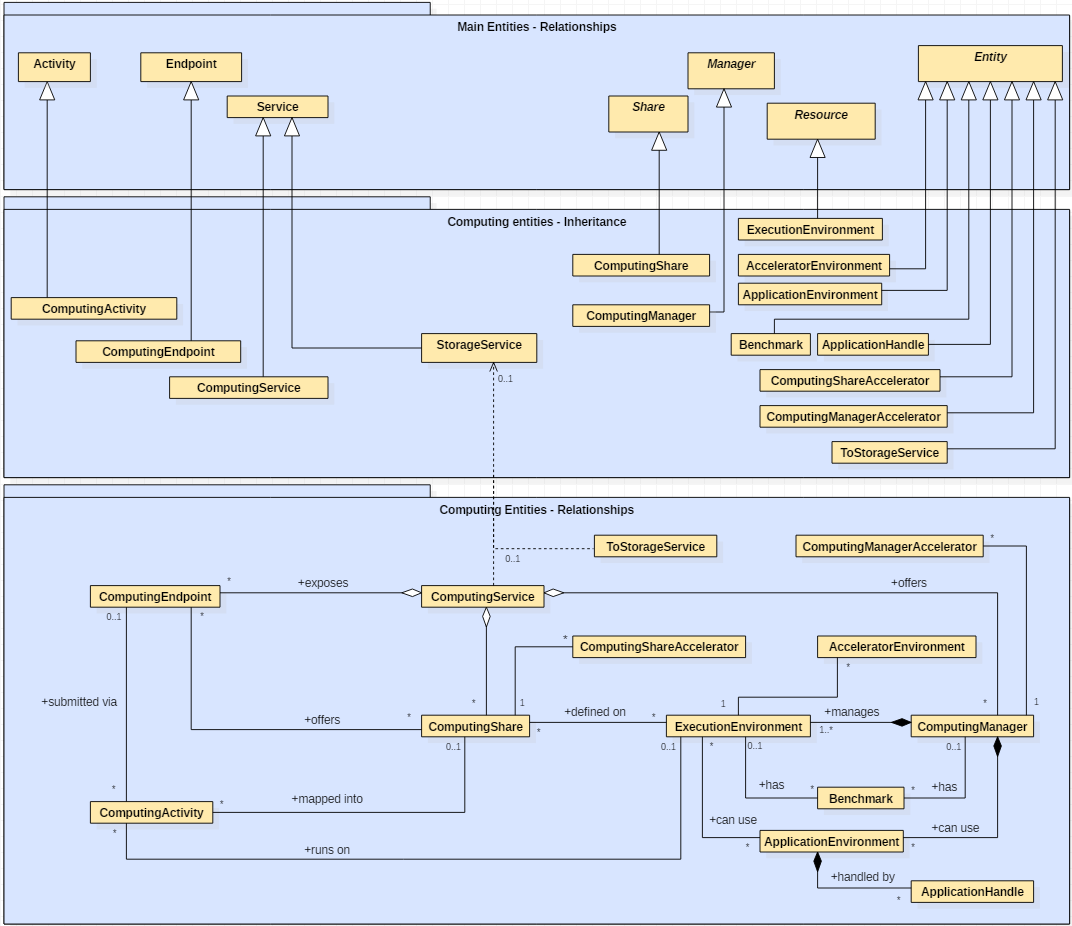 Figure 2 Entities and relationships for the Computing Service conceptual modelIn this section, we extensively use the concepts of physical CPU, logical CPU and slot defined as follows:a physical CPU is defined by a socket on a motherboard, i.e. there is one physical CPU per socket (e.g., a multi-core CPU counts as one physical CPU);a logical CPU corresponds to a CPU as visible by the operating system running either on a real or virtual machine (e.g. a four-core CPU counts as four logical CPUs);a slot is a portion of executable time in a logical CPU offered by an execution environment instance which MAY be occupied by a job:typically there is one slot per logical CPU, but a logical CPU MAY be shared among multiple slots;jobs MAY occupy several slots at the same time (e.g., MPI jobs); a multi-slot job is counted as one Activity.Throughout the specification, we also use the concept of storage extent to mean the capabilities and management of the various media that exist to store data and allow data retrieval.7.1. ComputingService
The ComputingService class is a specialization of the Service class for a service offering computational capacity. The ComputingService entity is the main logical unit, and aggregation point for several entities together modeling a computing capability in a Grid system. A ComputingService is capable of executing ComputingActivities on its associated resources. The resources behind the ComputingService are described via the ComputingManager, ExecutionEnvironment, ApplicationEnvironment, ApplicationHandle and Benchmark entities. The governing policies and status of the resources are given by the ComputingShare elements. The ComputingActivities of a ComputingService are submitted and controlled via a ComputingEndpoint.A simple Computing Service is formed by a Computing Endpoint exposing an interface for job submission and control. In the case of a single Computing Manager whose Execution Environments are exposed by multiple Computing Endpoints, the Computing Manager, Execution Environments and Computing Endpoints MUST be considered as part of the same Computing Service. In the case of a single Computing Endpoint exposing Execution Environments managed by different Computing Managers, then the Computing Endpoint, the Execution Environments and the related Computing Managers MUST be considered as part of the same Computing Service. The Computing Service always aggregates Computing Endpoints, Computing Shares, Computing Managers and Execution Environments forming a connected set. In other words, Endpoint A exposing Execution Environment A of Manager A via Share A and Endpoint B exposing Execution Environment B of Manager B via Share B form two different Computing Services. On the other hand, Endpoint A exposing Execution Environment A of Manager A via Share A and Endpoint B exposing Execution Environment A of Manager A via Share B form a single Computing Service. ComputingEndpointThe ComputingEndpoint is a specialization of the Endpoint class for a service possessing computational capability. The class represents an endpoint which is used to create, control and monitor computational activities. The computational-specific information concerns service load related parameters, staging capabilities and supported types of job description. This class provides attributes that MAY be used to publish summary information about jobs submitted via a particular Endpoint. Such attributes are optional and may not always be measurable (e.g., in the case of a stateless Endpoint which does not keep information about the jobs submitted through it). ComputingShareThe ComputingShare class is the specialization of the main Share class for computational services. A Computing Share is a high-level concept introduced to model a utilization target for a set of Execution Environments defined by a set of configuration parameters and characterized by status information. A ComputingShare carries information about "policies" (limits) defined over all or a subset of resources and describes their dynamic status (load). 
In clusters managed by a batch system (LRMS), the simplest way to set up a Computing Share is to configure a batch queue. Nevertheless, the same Computing Share may be implemented using different batch system configuration strategies. In complex batch systems, a batch queue may be configured with different sets of policies for different sets of users. This implies that each set of users obtains a different utilization target. Such a scenario MAY be represented by different Computing Shares. In general, given a number of shares to be set up, it is possible to adopt different configuration strategies in the underlying system. Regardless of the selected approach, the external behaviour does not change. The main goal of the Computing Share concept is to abstract from such implementation choices and to represent the externally observable behaviour. 

The introduction of the Computing Share concept also supports the modelling of heterogeneity within a ComputingService by being able to have associations to different Execution Environments.As regards CPU Time and Wallclock Time related properties, there is a need to have a way to normalize them depending on the computing capacity of the Execution Environment. The approach proposed in GLUE is to add two attributes in the Execution Environment (see Section 7.8) which refer to the scaling factor to be used to compute the CPU/Wallclock time limit that a job will get if it will be assigned to such an Execution Environment via a certain Share. It is important that a job SHOULD always get at least the advertised CPU/Wallclock time. This means that the reference Execution Environment for the normalization should be always the fastest (most powerful) among those available in the entire Computing Service. For this Execution Environment, the scaling factor MUST be equal to 1. The CPU/Wallclock time values published by a Share therefore refer to the time limit that the job will get when mapped to this Execution Environment. For the other Execution Environments, the time should be adjusted according to the published scaling factors.ComputingShareAcceleratorThe ComputingShareAccelerator class contains all the information about the usage level of  the accelerator device bound to the computing share.ComputingManagerThe ComputingManager class is a specialization of the Manager class for the computational capability. The ComputingManager is responsible for the local control of resources, and this layer is not exposed directly to external clients. The operating system might be the simplest case of a Computing Manager, but the ComputingManager is often realized by means of a Local Resource Management (LRMS) "batch" system. A Computing Service will usually only have one Computing Manager, but MAY have more. The class provides aggregated information on controlled resources, and also describes local storage extents accessible to jobs.As regards the WorkingArea-related attributes and single-slot jobs, four scenarios should be considered. Both scenarios and the related attribute values are presented in Table 1.Table 1 Working Area and Single-slot jobs scenariosIn case there is a dedicated working area for multi-slot jobs, this SHOULD be represented by the WorkingAreaMultiSlot* attributes. In case there is no dedicated working area for multi-slot jobs, i.e., there is a common working area for both single-slot and multi-slot jobs, we RECOMMEND to publish only the attributes related to the working area for single-slot jobs.ComputingManagerAcceleratorThe ComputingManagerAccelerator contains information about the accelerator device handled by the computing manager.BenchmarkThe Benchmark class characterizes the relative performance of the computing resource by providing the result of a specific benchmark suite executed on the computing resource underlying the Computing Service. The Benchmark class provides the both the type and the value of the benchmark.ExecutionEnvironmentThe ExecutionEnvironment class describes the hardware and operating system environment in which a job will run. It represents a set of homogeneous Worker Nodes, so if a computing system contains nodes with significantly different properties there MAY be several ExecutionEnvironment instances. This implies that it should be possible to request a specific environment when a job is submitted. The ExecutionEnvironment MAY refer to virtual rather than physical machines.As well as attributes describing a typical node, the class gives summary information about the size and usage of the set of nodes which possess those properties. However, there is no way to relate these to the information in other entities, e.g. it is not possible to know which jobs in a given ComputingShare are running on which ExecutionEnvironment.Each Execution Environment instance is under the control of a Computing Manager (i.e., LRMS). An Execution Environment MAY be realized in several ways. Examples are a physical computing node, or a virtual machine image that MAY be requestable by a job (different virtual machine images MAY coexist on the same physical node). AcceleratorEnvironmentThe AcceleratorEnvironment is an entity used to describe an homogeneous set of accelerator processors. This entity is associated with one or more execution environments.ApplicationEnvironmentThe ApplicationEnvironment class describes the software environment in which a job will run, i.e. what pre-installed software will be available to it. Each Application is identified by a name (the AppName attribute); these names are not defined within the schema, but SHOULD be assigned in a way which allows applications to be uniquely identified. In some deployment scenarios, the definition of namespace-based AppNames or guidelines for the generation of unique application names MAY be specified, and application repository services relying on those application names MAY be provided. This aspect is considered out of scope for the GLUE schema specification, but MAY be included in a profile document for a specific production Grid.The Application Environment can be used to describe installed application software or special environment setups in terms of a simple tag string. In this case, the AppName attribute should be used to publish this tag; other attributes are optional.The properties of installed software may vary substantially, but the attributes of the class cover the most common cases, in particular for licensed software. If necessary, additional information MAY be added using the OtherInfo attribute and the Extension class.ApplicationHandleThe ApplicationHandle class is an extension to ApplicationEnvironment for applications which need to be set up in some way before they can be used. For each supported setup method a string MAY be specified, the interpretation of which is specific to the method - in the simplest case this could just be a setup script to execute. A single Application MAY support multiple setup methods.ComputingActivityThe ComputingActivity class represents a single (but possibly multi-processor) job. The attributes give the job properties and state as seen by the local batch system, together with some Grid-level information.In this specification, the Computing Activity may refer to simple jobs, or to elements of collections or workflows. The description of the relationships between jobs which are part of a collection or workflow may be considered in future revisions of the specification. As regards the State attribute and the related ComputingActivityState_t type, we note that currently there is no commonly accepted state model for Grid jobs. Each production Grid middleware defines and is using its own state model. As regards the standardization process, the OGSA-BES specification defines a simple state model. The middleware providers have started to define their own extensions to the BES state model, but they differ and do not enable interoperability. Given the current scenario, we RECOMMEND to use namespaces in state model values, so that every middleware provider MAY publish the Computing Activity State according to its definition. We expect that an extension to the core BES state model common to all the middleware providers and suitable for production scenarios may be defined by a profiling activity of the BES/ JSDL/GLUE specifications.ToStorageServiceThe ToStorageService class represents the case where a filesystem from a Storage Service is available to jobs running on a Computing Service via POSIX access, e.g. as an NFS mount. Each ToStorageService instance represents a single mount point. It is assumed that such mounts are available on all nodes (i.e. all Execution Environments) in the Computing Service.Conceptual Model of the Cloud Computing ServiceThe conceptual model of the Cloud Infrastructure as a Service is based on the main entities and uses specializations of the Service, Endpoint, Share, Manager and Resource.  Further cloud computing related concepts such as Computing Image, Service Price and Benchmark are introduced. 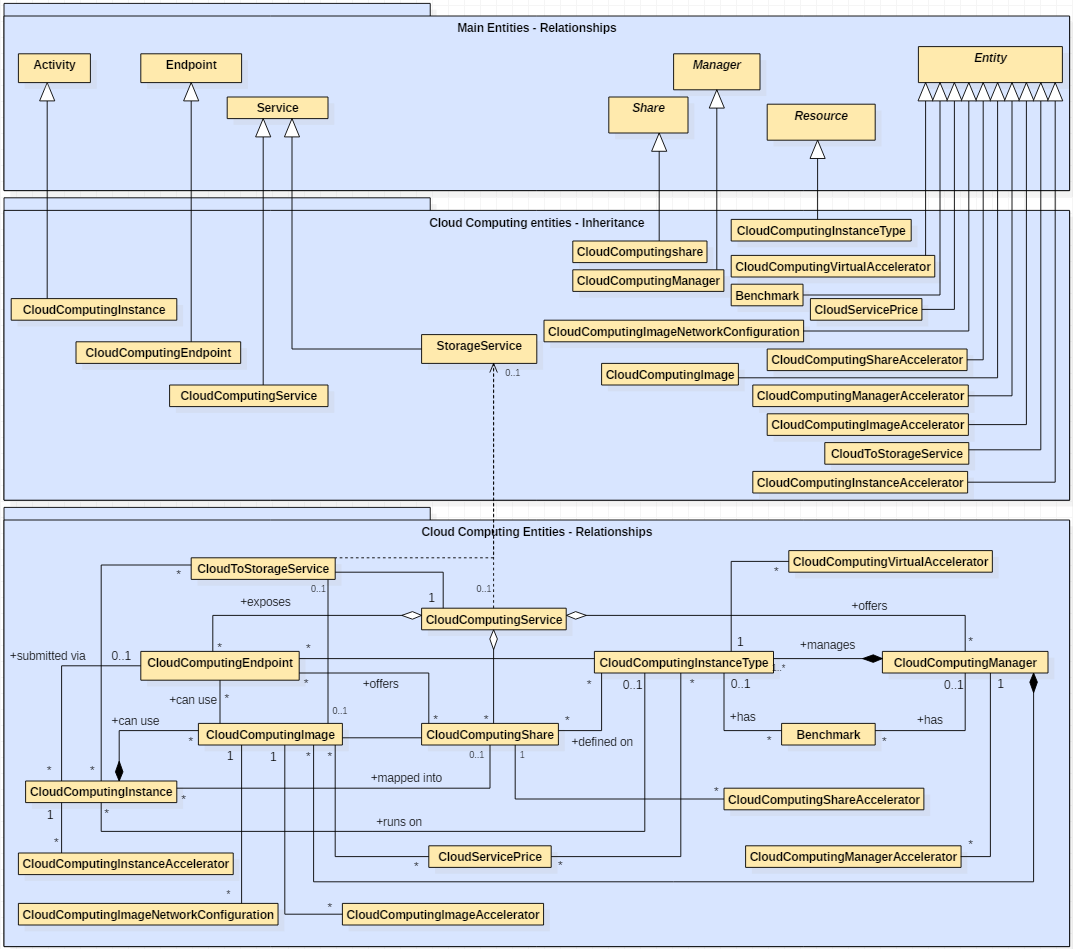 Figure 3 Entities and relationships for the Cloud Compute Service conceptual model.In this section, we extensively use the concepts of Virtual Machine (VM), Virtual Machine status (halted, pending, running, suspended), Virtual Accelerator and Cloud Middleware, these are defined as follows:A Virtual Machine (instance) is a compute environment that runs a software configuration (for example operating system, an application server, and applications) from a given Virtual Machine image. Every VM is a fully functioning virtual computer which can be accessed via the network. The VM has a given set of virtual CPU, RAM and disk resources. The VM has usually one or more virtual network interfaces, to which are assigned public or private IPs.A Virtual Machine is in Running state when the VM is actively consuming system resources in terms of RAM, CPU, disk and network. Some of the physical resources may be shared with other VMs or reserved for private VM usage.A Virtual Machine is in Suspended state when the VM is not running, but it still has resources reserved on the system. A VM in suspended state usually consumes only disk space for the OS, and optionally additional disk space for RAM snapshot.A Virtual Machine is in Pending state when the VM is in the process of gathering resources from the system (ex. acquiring VM OS disk, CPU resources, initializing system). Machines in Pending state uses system resources but are not yet available for users to access.A Virtual Machine is in Halted state when the VM has uses no resources in the system, but its template and configuration is still stored into the system (so the machine may be started again, but with a clean configuration).A Virtual Machine can be equipped with one or more Virtual Accelerators. A Virtual Accelerator is defined as any kind of computing device that is provided by the virtualization capability of the system to the Virtual Machine.A Cloud Middleware is a piece of computer software that leverages on virtualization capabilities to provide Virtual Machines on-demand to final users. The Cloud Middleware may provide not only virtual servers (namely Infrastructure as a Service feature), but also storage (Storage as a Service) and other rich services (Platform as a Service, etc…).Throughout the specification, we also use the concept of Cloud Storage extent to mean the capabilities and management of the various media that exist to store data and allow data retrieval.In the model, the Cloud service price is represented via separated CloudServicePrice entities associated to single accounted resources (eg. CPU, Memory, Disk, Network IN/OUT, Software Licensing). Each resource price is calculated on consumption or fixed fee basis and targeted to a give user base (eg. commercial, no-profit organizations, research). The total price for a CloudComputingInstance can be obtained by adding all the price elements from the associated CloudComputingImage and CloudComputingInstanceType.A Cloud Computing service relates directly to a Cloud Infrastructure-as-a-Service (IaaS) system, which allows the user to run on-demand Virtual Appliances for computing purposes. For different Cloud computing services such as Platform-as-a-Service and Software-as-a-Service, the generic Grid platform computing model (GLUE2 Computing entities), bed in Chapter 7, may be a better fit.8.1. CloudComputingService
The CloudComputingService class is a specialization of the Service class for a service offering Cloud Infrastructure as a Service computational capacity. The CloudComputingService entity is the main logical unit, and aggregation point for several entities together modeling a computing infrastructure capability in a Cloud system. A CloudComputingService is capable of executing CloudComputingInstance on its associated resources. The resources behind the CloudComputingService are described via the CloudComputingManager, CloudComputingInstanceType, CloudComputingImage and Benchmark entities. The governing policies and status of the resources are given by the CloudComputingShare elements. The CloudComputingInstance of a CloudComputingService are submitted and controlled via a CloudComputingEndpoint.A simple CloudComputingService is formed by a CloudComputingEndpoint exposing an interface for VM instantiation and control. The CloudComputingService always aggregates CloudComputingEndpoints, CloudComputingShares, CloudComputingManagers, CloudComputingImage and CloudComputingInstanceType forming a connected set. In other words, Endpoint A exposing InstanceType A and Image A served by Manager A via Share A and Endpoint B exposing InstanceType B and Image B served by Manager B via Share B form two different Computing Services. On the other hand, Endpoint A exposing InstanceType A and Image A served by Manager A via Share A and Endpoint B exposing InstanceType A and Image A served by Manager A via Share B form a single Computing Service.CloudComputingEndpointThe CloudComputingEndpoint is a specialization of the Endpoint class for a service possessing cloud Infrastructure-as-a-Service capability. The class represents an endpoint which is used to create, control and monitor Cloud computing activities. The specific information concerns service status and interface capabilities. This class provides attributes that MAY be used to publish summary information about VM instantiated via a particular Endpoint. Such attributes are optional and may not always be measurable (e.g., in the case of a stateless Endpoint which does not keep information about the VM instantiated through it). CloudComputingShareThe CloudComputingShare class is the specialization of the main Share class for cloud Infrastructure-as-a-Service. A CloudComputingShare is a high-level concept introduced to model a utilization target for a pool of resources, sometimes referred as Zones or Sites, defined by a homogeneous set of configuration parameters and characterized by single status information. A CloudComputingShare carries information about "policies" (limits) defined over all or a subset of resources and describes their dynamic status (load).The CloudComputingShare stores also a set of CloudComputingImage and CloudComputingInstanceType, which are used to define respectively the virtual OS and the virtual hardware resources of the CloudComputingInstance running on the share. Such virtual OS and hardware resources are provided by the Share with a given Service Level Agreement (SLA). In case of the same CloudComputingInstanceType and CloudComputingImage are offered under different SLAs, multiple CloudComputingShares shall be created, one for each SLA.CloudComputingShareAcceleratorThe CloudComputingShareAccelerator contains all the information about the usage level of the virtual accelerator device bound to the cloud computing share.CloudComputingManagerThe CloudComputingManager class is a specialization of the Manager class for the computational capability (Virtual Machines) manager. The CloudComputingManager is responsible for the local control of resources. The CloudComputingManager layer may be not exposed directly to external clients or to the Virtual Machines themselves.The Virtual Machine manager, also known as Cloud Middleware, normally uses a hypervisor, a piece of software, firmware or hardware which creates, runs and manages Virtual Machines or possibly containers. A Cloud Computing Service will usually have only one Cloud Computing Manager, but MAY have more. The class provides aggregated information on controlled resources, limits and also describes local storage extents accessible to the Virtual Machines.CloudComputingManagerAcceleratorThe CloudComputingManagerAccelerator contains all the information about the virtual accelerator device available for a given cloud computing manager.CloudComputingInstanceTypeThe CloudComputingInstanceType class describes the hardware environment of the VM, i.e. the amount of RAM, CPU, disk and network resources the VM OS will see and manage. The resources provided to the VM are virtual resources, usually shared with other VMs running in the same infrastructure. The performances of the provided resources are specified via the Benchmarks associated to the Instance Type.The associated CloudServicePrice entities define the price for the entire template or separately for each one of the resources (eg. CPU, Memory, Disk, Network IN/OUT) provided by the infrastructure. Price element associated to the CloudComputingInstanceType contributes separately to the final price of the VM, together with the other price elements associated to the CloudComputingImage.CloudComputingVirtualAcceleratorThe CloudComputingVirtualAccelerator is an entity used to describe a set of homogeneous virtual accelerator devices. Generally a virtual accelerator device corresponds to physical one installed on the host. A cloud computing instance may be associated with one or more virtual accelerators.CloudComputingImageThe CloudComputingImage class describes the software environment of the VM, i.e. which OS is booting at VM startup and which pre-installed software is available on it. Each application installed on the OS is identified by a name (the InstalledSoftware attribute); these names are not defined within the schema, but SHOULD be assigned in a way which allows applications to be uniquely identified. In some deployment scenarios, the definition of namespace-based InstalledSoftware or guidelines for the generation of unique application names MAY be specified, and application repository services relying on those application names MAY be provided. This aspect is considered out of scope for the GLUE schema specification, but MAY be included in a profile document for a specific production Clouds.The CloudComputingImage can be used to describe specific OS features, particular OS configuration, installed application software or special environment setups in terms of a simple tag string. In this case, the InstalledSoftware attribute should be used to publish this tag.The properties of installed software may vary substantially, but the attributes of the class cover the most common cases, in particular for licensed software. If necessary, additional information MAY be added using the OtherInfo attribute and the Extension class.The OS template may require a certain amount of resources (CPU, RAM and GPU) to run. These requirements are specified in terms of minimum and recommended requirements, which will lead the user to the proper selection of virtual resources needed by the VM.The price item linked to this entity represent a single price voice of the final bill, usually related to OS or applicantion licensing price. The linked price values need to be added to the prices in the CloudComputingInstanceType to determinate the final price associated to an active instance.The OS disk size specified in the CloudComputingImage is the minimum disk size who need to be provided by the CloudComputingInstanceType for a VM to be instantiated correctly. If the CloudComputingInstanceType has no OS disk size associated, the VM OS disk size will be the one specified by the CloudComputingImage, otherwise, the VM OS disk will be enlarged to the size specified by the CloudComputingInstanceType.CloudComputingImageNetworkConfigurationThe CloudComputingImageNetworkConfiguration contains information about expected network usage, related to a single or a set of ports and a network address in CIDR notation of a cloud computing image. There might be zero, one or more objects for each computing image.CloudComputingInstanceThe CloudComputingInstance class represents a single VM (but possibly multi-VM) instance. The attributes give the instance properties and state as seen by the Cloud Computing Manager.In this specification, the Cloud Computing Instance may refer to a VM or to elements of collections or appliances. The description of the relationships between VMs which are part of a collection or appliance may be considered in future revisions of the specification.CloudComputingInstanceAcceleratorThe CloudComputingInstanceAccelerator contains information about the usage level of the virtual accelerator device handled by the cloud computing instance.CloudServicePriceThe CloudServicePrice entity models the resources price in the cloud environment. This entity represents a single price voice of the final price for the activity. This voice is related to a given consumed resource which is specified in the attributes of the entity.The price for the given resource is represented by a fixed price or consumption model. The fixed price is independent on the resource usage and can be billed once or multiple times during the life of the Cloud Computing Instance (ex. monthly fixed prices). The consumption price needs to be multiplied by the accounted resource consumption value (present in the Cloud Computing Instance entity) in the given consumption period. Consumption prices must be specified in the same unit as per the unit of the accounted resource.Different costs models may be applied to different users according to the scope of the Cloud Computing Instance. For example, research usage may have different pricing respect to commercial one. The related scope for the price to apply is described in the entity attributes. With the information provided by the Scope attribute, this entity MAY be used in alternative to User Domain and Access Policy entities, to discriminate which category of users have access to the resource. In this view, it MAY be defined by the user community that users category without associated cost entity for the service have no access to it.The entity can be associated to multiple CloudComputingInstanceType or CloudComputingImage or StorageService, but not to different class of entities at the same time.CloudToStorageServiceThe CloudToStorageService class represents the case where a virtual disk is created into the Storage Service for VM usage. The disk may be attached to the VM (visible as a disk device by the VM OS) or available via other export protocols (NFS share, iSCSI, etc…).The attributes of this entity refer to the link of the storage resource into the Storage System and the VM environment. The entity can be associated to multiple CloudComputingInstance, to a CloudComputingImage or to both the entities at the same time. The disk may also be temporary un-associated to any Computing entity. This is the case of data which has been detached from all the running VMs but stays available to be attached to new VMs.Conceptual Model of the Storage ServiceThe conceptual model of the Storage Service is based on the main entities and uses specializations of the Service, Endpoint, Share, Manager, Resource, and Activity entities.  Further storage-related concepts such as Storage Service Capacity, Storage Share Capacity and Storage Access Protocol are also introduced.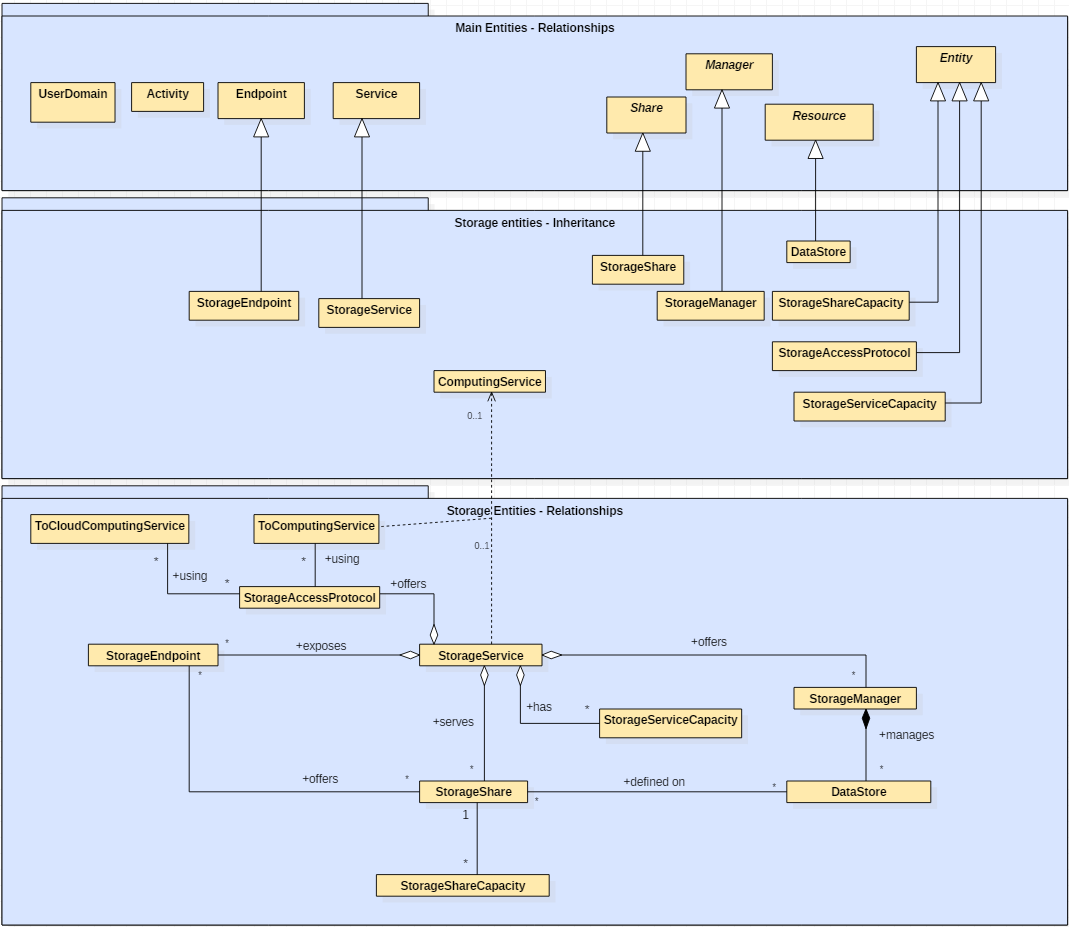 Figure 4 Entities and relationships for the Storage Service conceptual modelAs explained in Section , we use the concept of storage extent to mean the capabilities and management of the various media that exist to store data and allow data retrieval.9.1. StorageServiceA StorageService represents a storage system, most often hosted by a single site, but possibly distributed over multiple sites. A StorageService makes StorageShares of given properties available to selected UserDomains, typically (not necessarily) through one or more explicitly identified StorageEndpoints.  Data may be stored in or retrieved from StorageShares through one or more StorageAccessProtocols.  A StorageShare is a composition of extents from one or more DataStores.  StorageShares MAY overlap, i.e. map to the same underlying extent.  A DataStore represents a physical device that holds data (e.g. a disk farm or a tape robot).  Each DataStore is managed by a StorageManager, an instance of a particular software product identified by the ProductName and ProductVersion. StorageServiceCapacity objects summarize capacity-related information, for which details may be available associated to StorageShares and DataStores.The Storage Service MAY expose Storage Endpoints enabling management of or access to different types of storage extent. The usage of storage is typically constrained by policies, thus implying service differentiation. The Storage Share concept describes a portion of the managed storage extents with a homogeneous set of usage policies. The storage extents used to implement the Shares are locally managed by one or more Storage Managers, and their properties are described by Data Stores.StorageServiceCapacityThe StorageServiceCapacity class summarizes capacity-related information for all the StorageShares and DataStores of a given homogeneous type. The summaries MAY be compared to the sums of the relevant StorageShareCapacity attributes for the StorageShares of the given type.  Capacities of overlapping StorageShares MUST only be counted once.  An inconsistency between a summary value and the corresponding sum of relevant attributes MAY occur if part of the capacity is not explicitly published, or if the attributes concerned could not all be exactly determined or recorded at the same time.  The summaries MAY also be compared to the sums of the relevant attributes of the DataStores of the given type, where inconsistencies MAY arise due to similar causes.StorageAccessProtocolA StorageAccessProtocol describes a protocol that can be used to store data in or retrieve data from StorageShares. The "file" protocol indicates that for ComputingServices given by ToComputingService objects the StorageShares are available through POSIX I/O.  The mount point details are given by corresponding ToStorageService objects published by those ComputingServices. Most protocols require a negotiation between the client and a StorageEndpoint.  For example, a StorageEndpoint implementing a version of the SRM protocol may be asked for a data transfer URL corresponding to a desired access protocol.  An access protocol that does not require prior negotiation MAY be published as one or more StorageEndpoints with an InterfaceName corresponding to that protocol.If a type of Storage Access Protocol needs to be discoverable, then the StorageAccessProtocol class SHOULD be used to advertise it. If a certain Access Protocol has an associated URL and this URL needs to be discoverable, then the Access Protocol SHOULD be also published via the StorageEndpoint class.StorageEndpointA StorageEndpoint represents a service that may be contacted by clients to manage StorageShares, to store or retrieve data or to perform other operations related to a storage system.  The StorageEndpoint typically implements a storage control protocol specified by the InterfaceName, which allows for the manipulation of StorageShares and the properties of their data content.  Access to StorageShares for storing or retrieving data often has to be negotiated through the given control protocol.  The available access protocols MAY be published in StorageAccessProtocol objects.  The StorageEndpoint interface MAY also be used to publish the endpoint(s) of an access protocol that does not require prior negotiation.  The Storage Endpoint may be able to serve only a subset of the StorageShares within the StorageService, in which case that subset MAY be indicated through explicit associations with those StorageShares.StorageShareA StorageShare is a composition of extents from one or more DataStores. StorageShares that overlap, i.e. share the same underlying extent, have the same SharingID, which in that case MUST neither be empty nor the reserved string "dedicated".  A DataStore represents a physical device or set of devices that are able to hold data (e.g. a disk farm or a tape robot).  A StorageShare need not be composed of homogeneous devices.The AccessLatency gives the maximum latency category for a object stored in the StorageShare to be made available for reading.  For example, if the StorageShare comprises both disk and tape storage, and data may need to be recalled from tape, the published AccessLatency is "nearline", although a given data object may in fact be immediately accessible on disk.The RetentionPolicy indicates at a coarse granularity the probability of the StorageShare losing data.  For example, "custodial" represents a very low probability, while "replica" indicates that the StorageShare is not suitable for keeping the only copy of precious data, but may be used for keeping a replica of such data.The ExpirationMode indicates what happens to data whose lifetime has expired, if ever.  The Identifier allows the StorageShare to be given a tag that is meaningful for the UserDomain(s) served by the StorageShare.  For example, for version 2.2 of the SRM control protocol a StorageShare would represent a Space and the Identifier the corresponding SpaceTokenUserDescription. Capacity-related information is made available through StorageShareCapacity objects.  A StorageShare may not be available through StorageEndpoints not explicitly related to the Share.A Storage Share represents a utilization target of one or more storage extents with a set of policies which are homogeneous. If many User Domains are mapped to a Storage Share via a Mapping Policy, then they are assumed to be able to use the Share uniformly. A Storage Share MAY have many types of Storage Capacity. The usage of each type of Storage Capacity is described by the StorageShareCapacity class.StorageShareCapacityThe StorageShareCapacity class provides a set of attributes related to the size of the data storage extents  associated with a StorageShare. One StorageShare MAY have several associated StorageShareCapacity objects of different types, which may be related either to the physical nature of the storage medium or to the intended use, e.g. accounting or resource discovery. It is therefore possible that the same physical storage MAY be reported in more than one object. The size information generally relates to the values as seen by a user of the Service, which may not correspond directly to the size of the physical storage media which underly it. For example, disk servers may include parity disks or hot spares which are not directly visible to users.The semantics of this class are the same as the StorageServiceCapacity class which represent the size of the entire Storage Service, but the classes are different since the relations are different. In general it cannot be assumed that the Storage Service Capacity is the sum of all the corresponding Storage Share Capacities, both because some information at the Share level MAY not be published, and because multiple StorageShare objects MAY share the same physical storage. There may also be differences in timing or accuracy in the underlying services which collect the information.The Storage Share Capacity is useful to express the usage information of a homogenous storage extent allocated to a Share. Such usage information refers to use by the User Domains which are related to the Storage Share via Mapping Policies. StorageManagerThe StorageManager class respresents the software system which manages the data storage media. If different media, e.g. tape and disk, are managed by different software systems there MAY be multiple StorageManager instances for a single StorageService. In some systems there may be a number of layers of software, but this cannot be represented. At present no attributes are defined beyond those inherited from the Manager entity, i.e. the Name and Version of the software product.DataStoreThe DataStore class represents the physical storage systems underlying the Storage Service. Typically there will be one DataStore instance for each homogeneous type of storage, e.g. tape and disk. However, multiple objects of the same Type MAY be published if the storage is segmented at a high level, e.g. if there are two separate robotic tape stores. The size information relates to the physical capacity of the storage media, which may differ from the values reported in the Capacity classes.ToComputingServiceThe ToComputingService class describes a network connection between a Storage Service and a Computing Service which has a level of performance significantly better than the general WAN connection. It is assumed that such a connection applies to the entirety of those Services, i.e. to all Worker Nodes within the Computing Service and all storage within the Storage Service. However, the connection MAY depend on the Access Protocol used to transfer the data. Some Access Protocols may only be available from a restricted set of Computing Services, and this may also be published using the ToComputingService class.ToCloudComputingServiceThe ToCloudComputingService class describes a network connection between a Storage Service and a Cloud Computing Service which has a level of performance significantly better than the general WAN connection. It is assumed that such a connection applies to the entirety of those Services, i.e. to all Virtual machines within the Cloud Computing Service and all storage objects within the Cloud Storage Service. However, the connection MAY depend on the Access Protocol used to transfer the data and to restrictions in data access to the data itself. Some Access Protocols may only be available from a restricted set of Compute Services, and this may also be published using the ToCloudComputingService class.It is important to note that this entity applies only to a CloudStorageService which relates to a given CloudComputingService (ex. to provide EBS storage to an IaaS service), not to generic Cloud Storage service such as Storage-as-a-Service.Relationship to OGF Reference ModelIn this section, we describe the integration of the GLUE information model with the OGF Reference Model [RM]. The reference model defines the concept of Grid Component. In GLUE, a root concept called Entity is defined. Such a root concept MAY be defined as a specialization of the Grid Component concept, that means that all properties are inherited by the GLUE classes. In Figure 5, we represent this relationship by a UML class diagram. 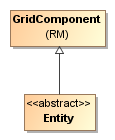 Figure 5 GLUE and Reference Model integrationSecurity ConsiderationsThis section considers security implications when using the GLUE 2.0 conceptual model.  It follows the advice given in RFC-3552.As the conceptual model of GLUE 2.0 provides limited scope for embedding security information many of these concerns listed here are delegated to the concrete data models and to the underlying software implementations.  Nonetheless, some points are independent of which concrete data model is employed so some discussion is appropriate.When deploying an information service conforming to the GLUE 2.0 conceptual model, consideration should be given to the points discussed below.11.1. Communication securityThe GLUE conceptual model is independent of how information is stored and how that information is exchanged between agents.  Because of this, concern for communication security is largely delegated to the underlying concrete data model and software implementations.ConfidentialityThe GLUE conceptual model contains information that MAY be personal or confidential in nature.  Contact details and indications of end-user activity MAY fall into this category.Conforming implementations should identify which components of the data should be considered confidential and appropriate precautions should be in place to safeguard against disclosure to unintended audiences.Data integrityThe information within GLUE has many potential uses, from operational to accounting.  How accurate the information is MAY depend on many factors, including the integrity of software agents that publish data and the transport used to propagate information.The software used to provide an information service MAY cache GLUE information. If so, the caches provide additional points where data integrity MAY be compromised.Peer Entity authenticationNo explicit description of the agents that publish information is included within the GLUE conceptual model. This prevents authentication information from being included within the abstract model.In general, support for peer-entity authentication is delegated to the concrete data model or the underpinning software.  In many cases the agents will act on behalf of some AdminDomain; if so, elements of peer entity authentication (e.g., public/private key-pairs) MAY be included using the described schema extension mechanisms provided issues with data integrity are understood. Non-repudiationThe GLUE conceptual model contains no explicit description of the publishing agents that provide GLUE information.  This prevents explicitly support for non-repudiation.  In many cases a set of publishing agents will provide information for Services in some AdminDomain.  If so, then it is the AdminDomain that asserts the non-repudiation of the data the publishing agents provide.Non-repudiation MAY require information from whoever asserts the non-repudiation of the data; for example, a cryptographic certificate of some AdminDomain.  If the publishing agent is identified with an AdminDomain then this information MAY be included using the schema extension mechanisms of the AdminDomain (via OtherInfo or Extension). It is also possible for this information to be included in fields specific to the concrete data model or it MAY be provided outside of the GLUE conceptual model.In addition, information MAY be published with corresponding non-repudiation information, such as a cryptographic signature. Signatures MAY be included using schema extensions (OtherInfo orExtension) or MAY be included in fields specific to the concrete data model.System securityThe GLUE conceptual model intended use is to provide an abstract view of a grid system.  There are many processes that MAY make use of this information, each MAY depend on the GLUE conceptual model to undertake work.Unauthorized usageThe GLUE conceptual model has no explicit description of end-users of the schema information and no explicit description of authorized usage.  In general, is assumed that any authorization controls for access to the GLUE information is provided by specific concrete bindings and software implementation.It MAY be possible to identify a UserDomain with those agents authorised to use GLUE information and embed authorization information using described schema extension mechanisms, provided issues with data integrity are understood.Inappropriate UsageThe GLUE conceptual model provides no mechanism for describing appropriate usage and does not include a data-processing model, so providing a description of inappropriate usage is considered out-of-scope.Individual grids MAY describe what they consider appropriate usage of GLUE information and implement appropriate procedures to ensure this policy is enacted. Specific attacksRFC-3552 describes several specific attacks that MUST be considered. These are detailed below.EavesdroppingSome information described in the GLUE conceptual model MAY be sensitive in nature; this MAY include contact details and descriptions of user activity.  Appropriate care should be taken to prevent unintended access or disclosure to an unintended audience.ReplayGrid operations MAY depend on information provided in the GLUE conceptual model.If a system implementing the GLUE 2.0 conceptual model is susceptible to a replay attack then it is possible for part (possibly all) of the information in the conceptual model to be reverted to some previous state as seen by some (possible all) end users.  Please note that this is a specific case of the more general modification attack.A replay attack MAY result in disrupted service.  If security attributes, such as authorization, are embedded within the GLUE conceptual model then a replay attack MAY result in inappropriate access to data. Underlying concrete models and software implementations should prevent replay attacks.Message insertionThe ability to insert information is key to providing accurate information.  However, inserting incorrect information MAY have a detrimental effect to the running systems; for example, there are attributes in the conceptual model that accept multiple values.  If incorrect values are included, the systems MAY suffer.Many aspects of GLUE provide service discovery.  Inserting false information would allow unauthorised services to publish their presence and attract activity.  This MAY be used as a basis for further attacks. Underlying concrete models and software implementations should ensure that any agent's ability to insert information is limited and appropriate.DeletionThe ability to delete information from an information service could interfere with normal operations; for example, if Services are removed then activity that would use those services MAY be affected; if AdminDomains are removed then normal operation procedures MAY be impossible; if security components are removed (such as X509 certificates) then facilities such as non-repudiation MAY become ineffectual. Underlying concrete models and implementing software should ensure that any ability of an agent to delete information is limited and appropriate.ModificationThe ability for an agent to modify information stored in an information service is key to providing accurate information. However, concrete data models and software implementation should place limits such that the agents' ability to modify information is controlled and appropriate.Man-in-the-middleFor a system implementing the GLUE conceptual model, a successful man-in-the-middle attack MAY lead to arbitrary modification of data (see 9.4.5).  It MAY also allow deleting existing data (see 9.4.4) or adding additional data (see 9.4.3).  This MAY have severe influence on the systems based on GLUE information. Underlying concrete models and implementing software should understand the risk from man-in-the-middle attacks and provide appropriate security against them.Denial of service attacksA Denial of Service attack is one that attempts to prevent normal operation of systems.  Perhaps, the most obvious is to prevent or corrupt the flow of information. Systems using the GLUE conceptual model should understand the consequences of a partial or complete lack of information. Appropriate measures should be taken to ensure the systems continue to run to the extent possible.Author Information
Stephen BurkeScience and Technology Facilities CouncilRutherford Appleton LaboratoryHarwell Science and Innovation CampusChilton, Didcot, Oxfordshire, OX11 0QX (UK)E-mail: s.burke@rl.ac.ukJohn-Paul Navarro 
University of Chicago/Argonne National Laboratory 
Mathematics & Computer Science Division, Building 221 
9700 S. Cass Avenue
Argonne, IL 60439 (USA)
E-mail: navarro@mcs.anl.govShiraz MemonForschungszentrum Jülich GmbHWilhelm-Johnen-Straße52425 Jülich (Germany)E-mail: a.memon@fz-juelich.deAlessandro PaoliniEGI FoundationScience Park 1401098 XG Amsterdam (The Netherlands)E-mail: alessandro.paolini@egi.euBaptiste GrenierEGI FoundationScience Park 1401098 XG Amsterdam (The Netherlands)E-mail: baptiste.grenier@egi.eu Enol FernandezEGI FoundationScience Park 1401098 XG Amsterdam (The Netherlands)E-mail: enol.fernandez@egi.euMarco VerlatoINFN-PadovaVia Marzolo 835131 Padova (Italy)E-mail: marco.verlato@pd.infn.itPaolo AndreettoINFN-PadovaVia Marzolo 835131 Padova (Italy)E-mail: paolo.andreetto@pd.infn.itContributors & AcknowledgementsWe gratefully acknowledge the contributions made to this document (in no particular order) by Paul Strong, Ellen Stokes, Hiro Kishimoto, David Snelling, Flavia Donno, Cal Loomis, Shiraz Memon, Matt Viljoen, Steve Traylen and all people who provided constructive and valuable input in the discussion. Intellectual Property StatementThe OGF takes no position regarding the validity or scope of any intellectual attribute or other rights that might be claimed to pertain to the implementation or use of the technology described in this document or the extent to which any license under such rights might or might not be available; neither does it represent that it has made any effort to identify any such rights.  Copies of claims of rights made available for publication and any assurances of licenses to be made available, or the result of an attempt made to obtain a general license or permission for the use of such proprietary rights by implementers or users of this specification MAY be obtained from the OGF Secretariat.The OGF invites any interested party to bring to its attention any copyrights, patents or patent applications, or other proprietary rights which MAY cover technology that MAY be required to practice this recommendation.  Please address the information to the OGF Executive Director.DisclaimerThis document and the information contained herein is provided on an “As Is” basis and the OGF disclaims all warranties, express or implied, including but not limited to any warranty that the use of the information herein will not infringe any rights or any implied warranties of merchantability or fitness for a particular purpose.Full Copyright NoticeCopyright (C) Open Grid Forum (2009, 2019). All Rights Reserved. This document and translations of it MAY be copied and furnished to others, and derivative works that comment on or otherwise explain it or assist in its implementation MAY be prepared, copied, published and distributed, in whole or in part, without restriction of any kind, provided that the above copyright notice and this paragraph are included on all such copies and derivative works. However, this document itself MAY not be modified in any way, such as by removing the copyright notice or references to the OGF or other organizations, except as needed for the purpose of developing Grid Recommendations in which case the procedures for copyrights defined in the OGF Document process MUST be followed, or as required to translate it into languages other than English. The limited permissions granted above are perpetual and will not be revoked by the OGF or its successors or assignees.References[GLUE-WG] The GLUE Working Group of OGF, https://redmine.ogf.org/projects/glue-wg [GLUE-USECASES] GLUE 2.0 Use Cases (early draft), https://redmine.ogf.org/dmsf_files/126?download=[GLUE-REAL] GLUE 2.0 – Reference Realizations to Concrete Data Models, https://redmine.ogf.org/dmsf/glue-wg?folder_id=17[GLUE-1.x] The GLUE Schema 1.3, https://redmine.ogf.org/dmsf_files/61?download=[GLUE-2.0] The GLUE Schema 2.0, https://www.ogf.org/documents/GFD.147.pdf[NG-SCHEMA] The NorduGrid/ARC Information System, NORDUGRID-TECH 4,http://www.nordugrid.org/documents/arc_infosys.pdf[NAREGI-SCHEMA] NAREGI information and data model, https://redmine.ogf.org/dmsf/glue-wg?folder_id=19 [OGF-TS] Technical Strategy for the Open Grid Forum 2007-2010. GFD-I.113. http://www.ogf.org/documents/GFD.113.pdf [XSRL] NorduGrid XRSL (Extended Resource Specification Language) - http://www.nordugrid.org/documents/xrsl.pdf [EBNF] Extended Backus–Naur form. ISO/IEC 14977 : 1996(E) http://www.cl.cam.ac.uk/~mgk25/iso-14977.pdf [URI] T. Berners-Lee, R. Fielding, L. Masinter. Uniform Resource Identifier (URI): Generic Syntax.IETF RFC 3986. Jan 2005. http://www.ietf.org/rfc/rfc3986.txt [SRMV1] Storage Resource Manager (SRM) Joint Design. http://sdm.lbl.gov/srm-wg/doc/srm.v1.0.pdf [SRMV2] Storage Resource Manager Interface Specification V2.2. http://sdm.lbl.gov/srm-wg/doc/SRM.v2.2.html [CREAM] gLite CREAM (Computing Resource Execution And Management). https://wiki.italiangrid.it/CREAM[GRAM] Globus Resource Allocation Protocol. http://www.globus.org/api/c-globus-2.2/globus_gram_documentation/html/index.html [OGF-GFD80]  I. Foster, H. Kishimoto, A. Savva, D. Berry, A. Grimshaw, B. Horn, F. Maciel, F. Siebenlist, R. Subramaniam, J. Treadwell, J. Von Reich. The Open Grid Services Architecture, Version 1.5. OGF GFD-80. 24 Jul 2006[RM] D. Snelling, P. Strong. Open Grid Forum Reference Model v2.0. OGF Draft. 23 Feb 2008. https://redmine.ogf.org/dmsf_files/12690?download=  Place-holder values for unknown dataWhilst people endeavor to provide accurate information, there MAY be situations where specific GLUE attributes MAY be assigned place-holder (or dummy) values.  These place-holder values carry some additional semantic meaning; specifically, that the correct value is currently unknown and the presented value should be ignored.  This appendix describes a set of such place-holder values.Some attributes within the GLUE schema are required whilst others are optional.  If the attribute is optional and the corresponding information is unavailable, the information provider MUST either publish a place-holder or not to publish the attribute.  If the attribute is required, then the information MUST either publish a place-holder value or refrain from publishing the GLUE object.If a place-holder value is published, it MUST conform to the scheme described in this appendix.  This is to increase the likelihood that software will understand the nature of the information it receives.This appendix describes place-holder values that have be chosen so they are obvious "wrong" to humans, unlikely to occur under normal operation and valid within the attribute type.  This also allows for detection of failing information provider components.A.1. Use casesThere are two principle use-cases for place-holder values, although others MAY exist.Scenario 1. a static value has no good default value and has not been configured for a particular site.Some provisions for GLUE Schema provide templates.  These templates MAY contain attributes that have no good default value; for example, supplying the correct value MAY require site-specific knowledge. Whilst it is expected that these attributes be configured, it is possible that this does not happen, so exposing the attributes' default values.Scenario 2. information provider is unable to obtain a dynamic value.A dynamic value is provided by an information provider by querying the underlying grid resources.  This query will use a number of ancillary resources (e.g., DNS, network hardware) that might fail; the grid services might also fail.  If an attribute is required and the current value is unobtainable, a place-holder value MUST be used.A.2. Place-holder valuesThis section describes a number of values that MAY be represented within a given address space (e.g., Strings/UTF-8, Integers, FQDNs, IPv4 address space).  Each of the different types are introduced along with the place-holder value and a brief discussion on usage, rational and any other considerations.A.3. Extended booleansThe reserved value “undefined” SHOULD be used. The way to express that no value is published MUST be defined in the documents defining the realization to concrete data models (e.g., [GLUE-REAL]).A.4. Simple strings (ASCII/UTF-8) should use "UNDEFINEDVALUE" or should start "UNDEFINEDVALUE:"Upper-case letters make it easier to spot and a single word avoids any white-space issues.A short error message MAY be incorporated into the message by appending the message after the colon.  Examples:    UNDEFINEDVALUE    UNDEFINEDVALUE: unable to contact torque daemon.Using UNDEFINEDVALUE is a default option for strings that have no widely-known structure.  If a value is of a more restrictive sub-type (e.g., FQDNs, FQANs, URIs) described below, then the rules for more restrictive form MUST be used.A.5. Fully qualified domain namesThey MUST use a hostname ending either "example.org" for scenario 1, or "invalid" for scenario 2.RFC 2606 defines two second-level domains: "example.org" and "example.com".  These domains have the advantage of ending with a recognisable TLD, so are recognisable as a DNS name.  Default configuration (scenario 1, above) MUST use DNS names that end "example.org"RFC 2606 also reserves the "invalid" Top-Level-Domain (TLD) as always invalid and clearly so.  For dynamic information gathering, a value ending "invalid" MUST be used.In both cases, additional information MAY be included by specifying a prefix to "example.org" or "invalid". This MAY be used to specify the class of machine that should be present.  For dynamicinfomation, if the class of machine is not published then the FQDN "unknown.invalid" MUST be used.Examples:www.example.orgyour-CE.example.orgunknown.invalidsite-local-BDII.invalidA.6. IPv4 addressIt MUST use 192.0.2.250There are several portions of IPv4 addresses that should not appear on a network, but none that are reserved for documentation or to specify a non-existent address. Using any address leads to the risk of side-effects, should this value be used.The best option is an IP address from the 192.0.2.0/24 subnet.  This subnet is defined in RFC 3330 as "TEST-NET" for use in documentation and example code.  For consistency, the value 192.0.2.250 MUST be used.A.7. IPv6 addrIt MUST use 2001:DB8::FFFFThere is no documented undefined IPv6 address.  RFC 3849 reserves the address prefix 2001:DB8::/32 for documentation.  For consistency, the address 2001:DB8::FFFF MUST be used.A.8. Integers It MUST use "all nines"		For uint32/int32 this is 999,999,999		For uint64/int64 this is 999,999,999,999,999,999For integers, all numbers expressible within the encoding (int32/uint32/etc.) are valid so there is no safe choice.If an unsigned integer is encoded as a signed integer, it is possible to use negative numbers safely.  However, these numbers will be unrepresentable if the number is stored as an unsignedinteger.  For this reason a negative number place-holder MUST not be used.The number was chosen for three reasons.  First, attribute scales are often chosen to reduce the likelihood of overflow: numbers towards MAXINT (the large number representable in an integer domain) are less likely to appear.  Second, repeated numbers stand out more clearly to humans.  Finally, the statistical frequency of measured values often follows Benford's law, which indicates that numbers starting with "1" occur far more frequently than those starting with "9" (about six times more likely).  For these reasons, information providers MUST use all-nines to indicate a place-holder.  A.9. File pathIt MUST start either "/UNDEFINEDPATH" or "\UNDEFINEDPATH".As with the simple string, a single upper-case word is recommended. The initial slash indicates that the value is a path. Implementations MUST use whichever slash is most appropriate for the underlying system (Unix-like systems use a forward-slash). Software should accept either value as an unknown-value place-holder. Additional information MAY be encoded as data beyond the initial UNDEFINEDPATH, separated by the same slash as started the value. Additional comments should not use any of the following characters: \ [ ] ; = " : | , * .Examples:    /UNDEFINEDPATH    \UNDEFINEDPATH    /UNDEFINEDPATH/Path to storage area    /UNDEFINEDPATH/Broker unavailableA.10. Email addressesIt MUST use an undefined FQDN for the domain.RFC 2822 defines emails addresses to have the form: <local-part> '@' <domain>The <domain> MUST be an undefined FQDN; see above for a complete description.  For email addresses, information providers should use "example.org" for scenario 1. and "unknown.invalid" for scenario 2.The <local-part> MAY be used to encode a small amount of additional information; for example, it MAY indicate the class of user to whom the email address should be delivered.  If no such information is to be encoded the value "user" MUST be used.Examples:    user@example.org    user@unknown.invalid    site-local-contact@example.org    local-admin@example.orgA.11. Uniform Resource Identifier (URI)It is schema-specificRFC 3986 defines URIs as a "federated and extensible naming system." All URIs start with a schema-name part (e.g., "http") and no schema-name has been reserved for undefined or documenting example values.For any given URI schema ("http", for example), it MAY be possible to define a place-holder value within that name-space.  If a GLUE value has only one valid schema, the undefined value MUST be taken from that schema. If several schemata are possible, one MUST be chosen from the available options.  This should be the most commonly used.Take care with the URI encoding.  All place-holder URI values MUST be valid URIs.  If additional information is included, it MUST be encoded so the resulting URI is valid.For schemata that MAY include a FQDN (e.g., a reference to an Internet host), an undefined URI MUST use an undefined FQDN; see above for details on undefined FQDNs.URI schemata that reference a remote data object (e.g., "http", "ftp", "https"), additional information MAY be included as the path.  The FQDN indicates that the value is a place-holder, indicating an place-holder value, so information providers should not specify "UNDEFINEDPATH".For "file" URIs, the path part MUST identify the value as unknown and MUST use the forward-slash variant; see above for details on undefined paths.For "mailto" URIs (http://www.ietf.org/rfc/rfc2368.txt) encapsulates valid email addresses with additional information (such as email headers and message body). Place-holder mailto URIs MUST use an unknown email address (see above). Any additional information MUST be included in the email body.There MAY be other schemata in use that are not explicitly covered in this section.  A place-holder value should be agreed upon within whichever domain such schemata are used.  This place-holder value should be in the spirit of the place-holder values described so far.Examples:    http://www.example.org/    httpg://your-CE.example.org/path/to/end-point    httpg://unknown.invalid/User%20certificate%20has%20expired    mailto:site-admin@example.org    mailto:user@maildomain.invalid?body=Problem%20connecting%20to%20WLMS    file:///UNDEFINEDPATH    file:///UNDEFINEDPATH/path%20to%20some%20directoryA.12. X.509 Distinguished NamesIt MUST start O=Grid,CN=UNDEFINEDUSERX.509 uses a X.500 namespace, represented as several Relative Domain-Names (RDNs) concatenated by commas (we refer to syntax defined in IETF RFC 4514).  The final RDN is usually a single common name (CN), although multiple CNs are allowed.Unknown DN values MUST have at least two entries: an initial O=Grid followed immediately by CN=UNDEFINEDUSER.Additional information MAY be encoded using extra CN entries.  These MUST come after CN=UNDEFINEDUSER.Examples:    O=Grid,CN=UNDEFINEDUSER    O=Grid,CN=UNDEFINEDUSER/CN=Your Grid certificate DN here    O=Grid,CN=UNDEFINEDUSER/CN=Cannot access SEA.13. Fully Qualified Attribute Name (FQAN)It MUST use a VO of "vo.example.org" (for scenario 1.) or "unknown.invalid" (for scenario 2).The "VOMS Credential Format" document,http://edg-wp2.web.cern.ch/edg-wp2/security/voms/edg-voms-credential.pdfstates that FQANs MUST have the form:/VO[/group[/subgroup(s)]][/Role=role][/Capability=cap]Where VO is a well-formed FQDN.  Unlike FQDNs, VO names MUST be lower-case.  The place-holder value for FQAN is derived from the place-holder FQDN (see Section A.5).  It MUST have no subgroup(s) or Capability specified.Any additional information MUST be encoded within a single Role name.  Care should be taken that only valid characters (A-Z, a-z, 0-9 and dash) are included.Examples:    /vo.example.org    /vo.example.org/Role=Replace-this-example-with-your-FQAN    /unknown.invalid    /unknown.invalid/Role=Unable-to-contact-CE-Error-42A.14. Geographic locationsIt MUST use longitude 0 degrees, latitude 0 degrees.Meridians of longitude are taken from (-180,180] degrees, whilst parallels of latitude are taken from [-90,90] degrees.  For a place-holder value to be a valid location, it MUST also be taken from these ranges.By a happy coincidence, the (0,0) location is within the Atlantic Ocean, some 380 miles (611 kilometers) south of the nearest country (Ghana).  Since this location is unlikely to be used and repeated numbers are easier for humans to spot, (0,0) MUST be used to specify an place-holder location.Data TypesThis section contains the definition of attribute types defined within this model. The enumerated types may be either closed or open. For properties whose type defines a closed enumeration, one of the defined values MUST be chosen; any other value is not valid. For properties whose type defines an open enumeration, one of the defined values MAY be chosen, but nevertheless any other value compatible with the string type and with the recommended syntax is allowed. Before defining a new open enumeration value, it is recommended to apply the “GLUE2 Enumerations procedures and best practices” (http://redmine.ogf.org/projects/glue-wg/wiki/Enumerations_procedures_and_best_practices_v10). The enumeration values MUST be lower-case.B.1. AccessLatency_tClosed enumeration:B.2. AccType_t
Open enumeration:B.3. AppEnvState_tOpen enumeration: B.4. ApplicationHandle_tOpen enumeration: B.5. Benchmark_tOpen enumeration:B.6. Capability_tList of values initially drafted from [OMII-DJRA2.1, OGF-GFD80]. Open enumeration:B.7. CloudComputingInstanceState_tFor the values of this type, we RECOMMEND the following syntax: namespace:statenamespace:state:substateOpen enumeration: For more information on the BES state model, see [BES].B.8. CloudComputingInstanceType_tClosed enumeration: B.9. CloudComputingManagerType_tOpen enumeration: B.10. CloudResourceName_tClosed enumeration: B.11. ComputingActivityState_tFor the values of this type, we RECOMMEND the following syntax: namespace:statenamespace:state:substateOpen enumeration: For more information on the BES state model, see [BES].This attribute type is an open enumeration. Examples of additional values are:a middleware provider is using its own state model defined before the BES specification:NorduGrid defines the state accepting which MAY be represented as (see [ng-schema], page 28):nordugrid:acceptinggLite WMS defines the state scheduled which MAY be represented as:glite-wms:scheduledgLite CREAM defines the state registered which MAY be represented as:glite-cream:registered(see https://edms.cern.ch/document/595770)a middleware provider defined an extension of BES state model which is not part of an official OGF specificationNorduGrid defined an extension the bes:pending by adding two substates:nordugrid-bes:pending:acceptingnordugrid-bes:pending:acceptedB.12. ComputingActivityType_tClosed enumeration: B.13. ComputingManagerType_tOpen enumeration: B.14. ContactType_tOpen enumeration:B.15. ContextualizationName_tOpen enumeration:B.16. CPUMultiplicity_tClosed enumeration: B.17. CPUVirtualizationT_tOpen enumeration: B.18. DataStoreType_tOpen enumeration:B.19. DateTime_tThe DateTime_t is based on the extended ISO 8061 format: [-]CCYY-MM-DDThh:mm:ss[Z|(+|-)hh:mm]This data type maps the dateTime XSD simple type. We restrict this syntax to UTC time zone as follows:yyyy '-' mm '-' dd 'T' hh ':' mm ':' ss 'Z'B.20. DiskVirtualizationT_tOpen enumeration:B.21. DN_tDistinguished Name as defined by RFC 4514 (http://www.rfc-editor.org/rfc/rfc4514.txt).X.509 uses a X.500 namespace, represented as several Relative Domain-Names (RDNs) concatenated by forward-slashes.  The final RDN is usually a single common name (CN), although multiple CNs are allowed.B.22. EndpointAuthentication_tOpen enumeration:B.23. EndpointHealthState_tClosed enumeration:B.24. EndpointTechnology_tOpen enumeration:B.25. ExpirationMode_tClosed enumeration: B.26. ExtendedBoolean_tClosed enumeration:B.27. HostAccessInfo_tClosed enumeration:B.28. InterfaceName_tOpen enumeration: B.29. JobDescription_tOpen enumeration: B.30. License_tOpen enumeration:B.31. LocalID_tThe base type is the string with the following restrictions: first char in a-zA-Z following characters in [\w\-\.\:]\w = [a-zA-Z_0-9]B.32. NetworkInfo_tOpen enumeration:B.33. NetworkConfigurationProtocol_tOpen enumeration:B.34. NetworkConfigurationDirection_tOpen enumeration:B.35. NetworkConfigurationAddressRange_tThe base type is the string limited to the CIDR range address notation: like 192.168.0.0/16, fc00::/7 or 8.8.8.8./32:B.36. NetworkConfigurationPort_tThe base type is the string limited to one of  the following possible formats:Specification of a port: 80Specification of multiple ports: 80,443Specification of a range of ports: 25000:25009B.37. NetworkType_tOpen enumeration:B.38. NetVirtualizationT_tOpen enumeration:B.39. OSFamily_tOpen enumeration: B.40. OSName_tOpen enumeration: B.41. Period_tOpen enumeration: B.42. Platform_tOpen enumeration: B.43. PolicyScheme_tOpen enumeration:A policy scheme is defined by a syntax for rules and by a matching algorithm defining how a string MAY be matched against the published rules. For the basic policy scheme, the following syntax MUST be used (defined in EBNF form [EBNF]):BASIC RULE ::= ( DN_NAME | VO_NAME | ‘ALL’ )DN_RULE ::= ‘dn:’ DN_NAME VO_RULE ::= ‘vo:’ [a-zA-Z0-9-_\.]+DN_NAME ::=As a matching algorithm, the basic scheme adopts the exact match (if at least one rule provides an exact match or the rule ‘ALL’ is present, then the subject is authorized to be mapped into the related share). More complex policy schemes SHOULD be defined in profile documents. Examples of policies expressed using the basic syntax are:dn:/C=XX/O=YYYY/OU=Personal Certificate/L=ZZZZ/CN=NAME SURNAMEmatches the user proving to have a certificate identified by this DNvo:/vo_a matches all the users proving to be part of the vo_aB.44. QualityLevel_tClosed enumeration:B.45. ReservationPolicy_tClosed enumeration: B.46. ResourceScope_tOpen enumeration: B.47. RetentionPolicy_tOpen enumeration: B.48. SchedulingPolicy_tOpen enumeration: B.49. ServiceType_tThe RECOMMENDED syntax is in reverse-DNS prefix. The first element is a top-level domain, while the second element is a namespace (the namespace MAY be related to a middleware name, an organization or other concepts; org.ogf.glue is reserved for the OGF GLUE Working Group). The defining body SHOULD have a claim on the corresponding forward DNS name (e.g., org.nordugrid.arex SHOULD be defined by the owners of the nordugrid.org domain name). Open enumeration:B.50. ServingState_tClosed enumeration:B.51. Staging_tClosed enumeration: B.52. StorageAccessProtocol_tOpen enumeration: B.53. StorageCapacity_tOpen enumeration: B.54. StorageManagerType_tOpen enumeration:B.55. VirtType_tOpen enumeration: ReleaseChange description1.0Initial release2.0Major re-design to  other information models2.1Addition of Accelerators and Cloud Computing objectsEntityInherits fromInherits fromInherits fromDescriptionInherited AttributeTypeMult.UnitDescriptionAttributeTypeMult.UnitDescriptionAssociation EndAssociation EndMult.DescriptionDescriptionInherited Association EndInherited Association EndMult.DescriptionDescriptionEntityInherits fromInherits fromInherits fromDescriptionEntity        <<abstract>>Abstract root concept from which all the other concepts are derived (except the Extension class); it has metadata about information creation and validity plus a key-value pair extension mechanism.AttributeTypeMult.UnitDescriptionCreationTimeDateTime_t0..1Timestamp describing when the entity instance was generated.ValidityUInt640..1sThe duration after CreationTime that the information presented in the Entity SHOULD be considered relevant.  After that period has elapsed,the information SHOULD NOT be considered relevant.ID                             [key]URI1A global unique ID.NameString0..1A human-readable name.OtherInfoString*Placeholder to publish information that does not fit in any other attribute. Free-form string, comma-separated tags, (name, value) pairs are all examples of valid syntax.Association EndAssociation EndMult.DescriptionDescriptionExtension.KeyExtension.Key*The entity MAY be associated to zero or more key-value pairs.The entity MAY be associated to zero or more key-value pairs.EntityInherits fromInherits fromInherits fromDescriptionExtensionA key/value pair enabling the association of extra information not captured by the model with an Entity instance.AttributeTypeMult.UnitDescriptionLocalIDLocalID_t1An identifier unique within the class instance to which it is associatedKey        String1An identifier local to the container class instance; typically an attribute name not present in the model. This identifier is not required to be unique; several instances of this class MAY hold the same value for this attribute.ValueString1A value for the attribute named by the Key.Association EndAssociation EndMult.DescriptionDescriptionEntityEntity1The key/value pair is associated to an Entity instance.The key/value pair is associated to an Entity instance.EntityInherits fromInherits fromInherits fromDescriptionLocationEntityEntityEntityA geographical region where the granularity MAY vary from an exact position to a region spanning several different countries, not necessarily adjacent.Inherited AttributeTypeMult.UnitDescriptionCreationTimeDateTime_t0..1Timestamp describing when the entity instance was generatedValidityUInt640..1sThe duration after CreationTime that the information presented in the Entity SHOULD be considered relevant.  After that period has elapsed,the information SHOULD NOT be considered relevantID                             [key]URI1A global unique ID NameString0..1Human-readable nameOtherInfoString*Placeholder to publish info that does not fit in any other attribute. Free-form string, comma-separated tags, (name, value ) pair are all examples of valid syntaxAttributeTypeMult.UnitDescriptionAddressString0..1Street address (free format).PlaceString0..1Name of town/city.CountryString0..1Name of country.PostCodeString0..1Postal code.LatitudeReal320..1degreeThe position of a place north or south of the equator measured from -90° to +90° with positive values going north and negative values going south.LongitudeReal320..1degreeThe position of a place east or west of the primary meridian (located in Greenwich, UK) measured from -180° to +180° with positive values going east and negative values going west (the value -180° is excluded from the range).Association EndAssociation EndMult.DescriptionDescriptionService.IDService.ID*The location is related to zero or more services.The location is related to zero or more services.Domain.ID                                <<abstract>>Domain.ID                                <<abstract>>*The location is related to zero or more domains.The location is related to zero or more domains.Inherited Association EndInherited Association EndMult.DescriptionDescriptionExtension.KeyExtension.Key*The entity MAY be associated to zero or more key-value pairs.The entity MAY be associated to zero or more key-value pairs.ComputingService.IDComputingService.ID*The location is related to zero or more computing services.The location is related to zero or more computing services.CloudComputingService.IDCloudComputingService.ID*The location is related to zero or more cloud computing servicesThe location is related to zero or more cloud computing servicesStorageService.IDStorageService.ID*The location is related to zero or more storage services.The location is related to zero or more storage services.AdminDomain.IDAdminDomain.ID*The location is related to zero or more admin domains.The location is related to zero or more admin domains.UserDomain.IDUserDomain.ID*The location is related to zero or more user domains.The location is related to zero or more user domains.EntityInherits fromInherits fromInherits fromDescriptionContactEntityEntityEntity Information enabling the establishment of communication with a person or group of persons related to a Domain.Inherited AttributeTypeMult.UnitDescriptionCreationTimeDateTime_t0..1Timestamp describing when the entity instance was generatedValidityUInt640..1sThe duration after CreationTime that the information presented in the Entity SHOULD be considered relevant.  After that period has elapsed,the information SHOULD NOT be considered relevantID                            [key]URI1A global unique ID NameString0..1Human-readable nameOtherInfoString*Placeholder to publish info that does not fit in any other attribute. Free-form string, comma-separated tags, (name, value ) pair are all examples of valid syntaxAttributeTypeMult.UnitDescriptionDetailURI1URI embedding the contact information. The syntax of the URI depends on the nature of the communication channel.TypeContactType_t1Type of contact.Association EndAssociation EndMult.DescriptionDescriptionService.IDService.ID*The contact is related to zero or more servicesThe contact is related to zero or more servicesDomain.ID                                   <<abstract>>Domain.ID                                   <<abstract>>*The contact is related to zero or more domainsThe contact is related to zero or more domainsInherited Association EndInherited Association EndMult.DescriptionDescriptionExtension.KeyExtension.Key*The entity MAY be associated to zero or more key-value pairsThe entity MAY be associated to zero or more key-value pairsComputingService.IDComputingService.ID*The contact is related to zero or more computing servicesThe contact is related to zero or more computing servicesCloudComputingService.IDCloudComputingService.ID*The contact is related to zero or more cloud computing servicesThe contact is related to zero or more cloud computing servicesStorageService.IDStorageService.ID*The contact is related to zero or more storage servicesThe contact is related to zero or more storage servicesAdminDomain.IDAdminDomain.ID*The contact is related to zero or more admin domainsThe contact is related to zero or more admin domainsUserDomain.IDUserDomain.ID*The contact is related to zero or more user domainsThe contact is related to zero or more user domainsEntityInherits fromInherits fromInherits fromDescriptionDomain<<abstract>>EntityEntityEntityA collection of actors that MAY be assigned with roles and privileges associated with Entities via Policies. A Domain MAY have relationships to other domains.Inherited AttributeTypeMult.UnitDescriptionCreationTimeDateTime_t0..1Timestamp describing when the entity instance was generatedValidityUInt640..1sThe duration after CreationTime that the information presented in the Entity SHOULD be considered relevant.  After that period has elapsed,the information SHOULD NOT be considered relevantID                          [key]URI1A global unique ID NameString0..1Human-readable nameOtherInfoString*Placeholder to publish info that does not fit in any other attribute. Free-form string, comma-separated tags, (name, value ) pair are all examples of valid syntaxAttributeTypeMult.UnitDescriptionDescriptionString0..1A description of the domain (free format).WWWURL*A URL identifying a web page with more information about the domain.Association EndAssociation EndMult.DescriptionDescriptionContact.IDContact.ID*A domain MAY be contacted via zero or more contacts.A domain MAY be contacted via zero or more contacts.Location.IDLocation.ID0..1A domain is primarily located at one location.A domain is primarily located at one location.Association EndAssociation EndMult.DescriptionDescriptionExtension.KeyExtension.Key*The entity MAY be associated to zero or more key-value pairs.The entity MAY be associated to zero or more key-value pairs.EntityInherits fromInherits fromInherits fromDescriptionAdminDomainDomainDomainDomainA collection of actors that MAY be assigned administrative roles and privileges over services via policies. An AdminDomain manages services that MAY be geographically distributed, but nevertheless a primary location should be identified.Inherited AttributeTypeMult.UnitDescriptionCreationTimeDateTime_t0..1Timestamp describing when the entity instance was generatedValidityUInt640..1sThe duration after CreationTime that the information presented in the Entity SHOULD be considered relevant.  After that period has elapsed,the information SHOULD NOT be considered relevantID                           [key]URI1A global unique ID NameString0..1Human-readable nameOtherInfoString*Placeholder to publish info that does not fit in any other attribute. Free-form string, comma-separated tags, (name, value ) pair are all examples of valid syntaxDescriptionString0..1A description of the domainWWWURI*The URL identifying a web page with more information about the domainAttributeTypeMult.UnitDescriptionDistributedExtendedBoolean_t0..1True if the services managed by the AdminDomain are considered geographically distributed by the administrators themselves.OwnerString*Identification of a person or legal entity which pays for the services and resources (no particular format is defined).Association EndAssociation EndMult.DescriptionDescriptionService.ID Service.ID *An AdminDomain manages zero or more Services.An AdminDomain manages zero or more Services.AdminDomain.IDAdminDomain.ID*An AdminDomain aggregates zero or more AdminDomains.An AdminDomain aggregates zero or more AdminDomains.AdminDomain.IDAdminDomain.ID0..1An AdminDomain participates in another AdminDomain.An AdminDomain participates in another AdminDomain.Inherited Association EndInherited Association EndMult.DescriptionDescriptionExtension.KeyExtension.Key*The entity MAY be extended via key-value pairs.The entity MAY be extended via key-value pairs.ComputingService.IDComputingService.ID*An AdminDomain manages zero or more Computing Services.An AdminDomain manages zero or more Computing Services.CloudComputingService.IDCloudComputingService.ID*An AdminDomain manages zero or more Cloud Computing ServicesAn AdminDomain manages zero or more Cloud Computing ServicesStorageService.IDStorageService.ID*An AdminDomain manages zero or more Storage Services.An AdminDomain manages zero or more Storage Services.Contact.IDContact.ID*A domain MAY be contacted via zero or more contacts.A domain MAY be contacted via zero or more contacts.Location.IDLocation.ID0..1A domain is primary located at one location.A domain is primary located at one location.EntityInherits fromInherits fromInherits fromDescriptionUserDomainDomainDomainDomainA collection of actors that MAY be assigned with user roles and privileges to services or shares via policies.Inherited AttributeTypeMult.UnitDescriptionCreationTimeDateTime_t0..1Timestamp describing when the entity instance was generatedValidityUInt640..1sThe duration after CreationTime that the information presented in the Entity SHOULD be considered relevant.  After that period has elapsed,the information SHOULD NOT be considered relevantID                             [key]URI1A global unique ID NameString0..1Human-readable nameOtherInfoString*Placeholder to publish info that does not fit in any other attribute. Free-form string, comma-separated tags, (name, value ) pair are all examples of valid syntaxDescriptionString0..1A description of the domainWWWURI*The URL identifying a web page with more information about the domainAttributeTypeMult.UnitDescriptionLevelUInt320..1The number of hops to reach the root for hierarchically organized domains described by the “composed by” association (0 is for the root).UserManagerURI*An Endpoint ID for the endpoint of a service managing the association of users with the domain, and related attributes such as groups or roles.MemberString*An identifier for a user in this user domain.Association EndAssociation EndMult.DescriptionDescriptionPolicy.ID                                              <<abstract>>Policy.ID                                              <<abstract>>*A User Domain has associated zero or more policies.A User Domain has associated zero or more policies.UserDomain.IDUserDomain.ID*A User Domain aggregates zero or more User Domains.A User Domain aggregates zero or more User Domains.UserDomain.IDUserDomain.ID0..1An User Domain participates in another User Domain.An User Domain participates in another User Domain.Inherited Association EndInherited Association EndMult.DescriptionDescriptionExtension.KeyExtension.Key*The entity MAY be extended via key-value pairs.The entity MAY be extended via key-value pairs.Contact.IDContact.ID*The domain MAY be contacted via zero or more contacts.The domain MAY be contacted via zero or more contacts.Location.IDLocation.ID0..1A domain is primary located at one location.A domain is primary located at one location.AccessPolicy.IDAccessPolicy.ID*A User Domain has associated zero or more access policies.A User Domain has associated zero or more access policies.MappingPolicy.IDMappingPolicy.ID*A User Domain has associated zero or more mapping policies.A User Domain has associated zero or more mapping policies.EntityInherits fromInherits fromInherits fromDescriptionServiceEntityEntityEntityAn abstracted, logical view of actual software components that participate in the creation of an entity providing one or more functionalities useful in a Grid environment. A service exposes zero or more Endpoints having well-defined interfaces, zero or more Shares and zero or more Managers and the related Resources. The Service is autonomous and denotes a weak aggregation among Endpoints, the underlying Managers and the related Resources, and the defined Shares. The Service enables the identification of this whole set of entities providing the functionality with a persistent name.Inherited AttributeTypeMult.UnitDescriptionCreationTimeDateTime_t0..1Timestamp describing when the entity instance was generatedValidityUInt640..1sThe duration after CreationTime that the information presented in the Entity SHOULD be considered relevant.  After that period has elapsed,the information SHOULD NOT be considered relevantID                             [key]URI1A global unique ID NameString0..1Human-readable nameOtherInfoString*Placeholder to publish info that does not fit in any other attribute. Free-form string, comma-separated tags, (name, value ) pair are all examples of valid syntaxAttributeTypeMult.UnitDescriptionCapabilityCapability_t*The provided capabilities according to the Open Grid Service Architecture (OGSA) architecture [OGF-GFD80] (this is the union of all values assigned to the Capability attribute of the Endpoints which form part of this service).TypeServiceType_t1The type of service according to a namespace-based classification (the namespace MAY be related to a middleware name, an organization or other concepts; org.ogf.glue.* is reserved for Types defined by the OGF GLUE Working Group).QualityLevelQualityLevel_t1The maturity of the Service in terms of the quality of the underlying software components; the value corresponds to the highest QualityLevel among the available Endpoints.StatusInfoURL*A URL specifying a web page providing additional information, for example monitoring of the underlying services.ComplexityString0..1A human-readable summary description of the complexity in terms of the number of endpoint types, shares and resources. The syntax should be: endpointType=X, share=Y, resource=Z.Association EndAssociation EndMult.DescriptionDescriptionEndpoint.IDEndpoint.ID*A service exposes zero or more endpoints.A service exposes zero or more endpoints.Share.ID                                                    <<abstract>>Share.ID                                                    <<abstract>>*A service offers zero or more shares.A service offers zero or more shares.Manager.ID                                                <<abstract>>Manager.ID                                                <<abstract>>*A service offers zero or more managers.A service offers zero or more managers.Contact.IDContact.ID*A service has zero or more contacts.A service has zero or more contacts.Location.IDLocation.ID0..1A service is primary located at a location.A service is primary located at a location.Service.IDService.ID*A service is related to zero or more services.A service is related to zero or more services.Inherited Association EndInherited Association EndMult.DescriptionDescriptionExtension.KeyExtension.Key*The entity MAY be extended via key-value pairs.The entity MAY be extended via key-value pairs.EntityInherits fromInherits fromInherits fromDescriptionEndpointEntityEntityEntityA network location having a well-defined interface and exposing specific service functionalities.Inherited AttributeTypeMult.UnitDescriptionCreationTimeDateTime_t0..1Timestamp describing when the entity instance was generatedValidityUInt640..1sThe duration after CreationTime that the information presented in the Entity SHOULD be considered relevant.  After that period has elapsed,the information SHOULD NOT be considered relevantID                             [key]URI1A global unique ID NameString0..1Human-readable nameOtherInfoString*Placeholder to publish info that does not fit in any other attribute. Free-form string, comma-separated tags, (name, value ) pair are all examples of valid syntaxAttributeTypeMult.UnitURLURL1Network location of an endpoint,which enables a specific component of the Service to be contacted.CapabilityCapability_t*The provided capability according to the OGSA architecture classification.TechnologyEndpointTechnology_t0..1The technology used to implement the endpoint interface.InterfaceNameInterfaceName_t1The identification name of the primary protocol supported by the endpoint interface.InterfaceVersionString0..*The version of the primary interface protocol (free format).InterfaceExtensionURI*The identification of an extension to the interface protocol supported by the Endpoint.WSDLURL*The URL of a WSDL document describing the offered interface (this applies only to Web Services endpoints).SupportedProfileURI*A URI identifying a supported profile for the Endpoint interface.SemanticsURL*The URl of a document providing a human-readable description of the semantics of the Endpoint functionalities (e.g. a software manual).ImplementorString0..1The name of the main organization implementing this software component (free format, but the chosen names SHOULD be clearly identifiable with the organisation).ImplementationNameString0..1The name of the implementation (as defined by the Implementor).ImplementationVersionString0..1The version of the implementation (the syntax is defined by the Implementor, but MAY be: major.minor.patch).QualityLevelQualityLevel_t1The maturity of the endpoint in terms of the quality of the software components which implement it.HealthStateEndpointHealthState_t1A state representing the current health of the Endpoint in terms of its ability to properly deliver the expected  functionality.HealthStateInfoString0..1A human-readable explanation of the HealthState of the  Endpoint (free format).ServingStateServingState_t1A state specifying whether the Endpoint is currently accepting new requests, and whether it is currently servicing requests which have already been accepted.StartTimeDateTime_t0..1The timestamp of the start time of the service underlying the Endpoint.AuthenticationEndpointAuthentication_t0..1Name of the authentication method supported by the endpoint.IssuerCADN_t0..1The Distinguished Name of the Certification Authority issuing the host/service certificate presented by the Endpoint.TrustedCADN_t*The Distinguished Name of a trusted Certification Authority (CA); i.e., certificates issued by the CA are accepted by the authentication process. Alternatively this may identify a standard bundle of accepted CAs, e.g. those accredited by the IGTF. Note that this does not imply that such certificates will be authorized to use the Endpoint.DowntimeAnnounceDateTime_t0..1The timestamp for an announcement of the next scheduled downtime.DowntimfeStartDateTime_t0..1A timestamp describing when the next downtime is scheduled to start.DowntimeEndDateTime_t0..1A timestamp describing when the next downtime is scheduled to end.DowntimeInfoString0..1A human-readable description of the next scheduled downtime (free format).Association EndAssociation EndMult.DescriptionDescriptionService.ID Service.ID 1An endpoint is part of a Service.An endpoint is part of a Service.Share.ID                                                   <<abstract>>Share.ID                                                   <<abstract>>*An endpoint MAY pass activities to zero or more Shares.An endpoint MAY pass activities to zero or more Shares.AccessPolicy.ID AccessPolicy.ID *An endpoint has associated zero or more AccessPolicies.An endpoint has associated zero or more AccessPolicies.Activity.IDActivity.ID*An endpoint has accepted and is managing zero or more Activities.An endpoint has accepted and is managing zero or more Activities.Inherited Association EndInherited Association EndMult.DescriptionDescriptionExtension.KeyExtension.Key*The entity MAY be extended via key-value pairs.The entity MAY be extended via key-value pairs.EntityInherits fromInherits fromInherits fromDescriptionShare<<abstract>>EntityEntityEntityA utilization target for a set of Resources managed by a local Manager and offered via related Endpoints. The share is defined by configuration parameters and characterized by status information.Inherited AttributeTypeMult.UnitDescriptionCreationTimeDateTime_t0..1Timestamp describing when the entity instance was generatedValidityUInt640..1sThe duration after CreationTime that the information presented in the Entity SHOULD be considered relevant.  After that period has elapsed,the information SHOULD NOT be considered relevantID                             [key]URI1A global unique ID NameString0..1Human-readable nameOtherInfoString*Placeholder to publish info that does not fit in any other attribute. Free-form string, comma-separated tags, (name, value ) pair are all examples of valid syntaxAttributeTypeMult.UnitDescriptionDescriptionString0..1A human-readable description of this share (free format).Association EndAssociation EndMult.DescriptionDescriptionEndpoint.ID                              Endpoint.ID                              *A share is consumed via one or more endpoints.A share is consumed via one or more endpoints.Resource.ID                             <<abstract>>Resource.ID                             <<abstract>>*A share is defined on one or more resources.A share is defined on one or more resources.Service.ID                                Service.ID                                1A share participates in a service.A share participates in a service.Activity.ID                                 Activity.ID                                 *A share is consumed by zero or more activities.A share is consumed by zero or more activities.MappingPolicy.ID                     MappingPolicy.ID                     *A share has zero or more mapping policies.A share has zero or more mapping policies.Inherited Association EndInherited Association EndMult.DescriptionDescriptionExtension.KeyExtension.Key*The entity MAY be extended via key-value pairs.The entity MAY be extended via key-value pairs.EntityInherits fromInherits fromInherits fromDescriptionManager<<abstract>>EntityEntityEntityA software component locally managing one or more resources. It MAY also describe aggregated information about the managed resources. Inherited AttributeTypeMult.UnitDescriptionCreationTimeDateTime_t0..1Timestamp describing when the entity instance was generatedValidityUInt640..1sThe duration after CreationTime that the information presented in the Entity SHOULD be considered relevant.  After that period has elapsed,the information SHOULD NOT be considered relevantID                             [key]URI1A global unique ID NameString0..1Human-readable nameOtherInfoString*Placeholder to publish info that does not fit in any other attribute. Free-form string, comma-separated tags, (name, value ) pair are all examples of valid syntaxAttributeTypeMult.UnitProductNameString1The name of the software product which implements the Manager functionality. The attribute is free format, but SHOULD correspond to the standard name by which the product is generally known.ProductVersionString0..1The version of the software product which implements the Manager functionality. The attribute is free format, but SHOULD correspond to the primary version as defined by the software provider.Association EndAssociation EndMult.DescriptionDescriptionService.ID                              Service.ID                              1A manager participates in a service.A manager participates in a service.Resource.ID                           <<abstract>>Resource.ID                           <<abstract>>1..*A manager manages zero or more resources.A manager manages zero or more resources.Inherited Association EndInherited Association EndMult.DescriptionDescriptionExtension.KeyExtension.Key*The entity MAY be extended via key-value pairs.The entity MAY be extended via key-value pairs.EntityInherits fromInherits fromInherits fromDescriptionResource<<abstract>>EntityEntityEntityAn entity providing a capability or capacity, managed by a local software component (Manager), part of a logical Service, reachable via one or more Endpoints and having one or more Shares defined on it. A Resource MAY refer to a specified category of hardware, with summary information on the available resources in that category.  Inherited AttributeTypeMult.UnitDescriptionCreationTimeDateTime_t0..1Timestamp describing when the entity instance was generatedValidityUInt640..1sThe duration after CreationTime that the information presented in the Entity SHOULD be considered relevant.  After that period has elapsed,the information SHOULD NOT be considered relevantID                             [key]URI1A global unique ID NameString0..1Human-readable nameOtherInfoString*Placeholder to publish info that does not fit in any other attribute. Free-form string, comma-separated tags, (name, value ) pair are all examples of valid syntaxAttributeTypeMult.UnitDescriptionNo extra properties are defined in the specialized entityNo extra properties are defined in the specialized entityNo extra properties are defined in the specialized entityNo extra properties are defined in the specialized entityNo extra properties are defined in the specialized entityAssociation EndAssociation EndMult.DescriptionDescriptionManager.ID                            <<abstract>>Manager.ID                            <<abstract>>1A resource is managed by a manager.A resource is managed by a manager.Share.ID                        <<abstract>>Share.ID                        <<abstract>>*A resource provides capacity in terms of shares.A resource provides capacity in terms of shares.Activity.ID                               Activity.ID                               *A resource runs zero or more activities.A resource runs zero or more activities.Inherited Association EndInherited Association EndMult.DescriptionDescriptionExtension.KeyExtension.Key*The entity MAY be extended via key-value pairs.The entity MAY be extended via key-value pairs.EntityInherits fromInherits fromInherits fromDescriptionActivityEntityEntityEntityAn Activity is a unit of work managed by a Service and submitted via an Endpoint; when accepted by the Endpoint, than it MAY be mapped to a Share and MAY be executed by a local Manager via one or more Resources. An Activity MAY have relationships to other Activities being managed by different Services, in which case it shares a common context.Inherited AttributeTypeMult.UnitDescriptionCreationTimeDateTime_t0..1Timestamp describing when the entity instance was generatedValidityUInt640..1sThe duration after CreationTime that the information presented in the Entity SHOULD be considered relevant.  After that period has elapsed,the information SHOULD NOT be considered relevantID                             [key]URI1A global unique ID NameString0..1Human-readable nameOtherInfoString*Placeholder to publish info that does not fit in any other attribute. Free-form string, comma-separated tags, (name, value ) pair are all examples of valid syntaxAttributeTypeMult.UnitDescriptionNo extra properties are defined in the specialized entityAssociation EndAssociation EndMult.DescriptionDescriptionUserDomain.ID                        UserDomain.ID                        0..1An activity is managed by a user domain.An activity is managed by a user domain.Endpoint.ID                             Endpoint.ID                             0..1An activity is submitted to an endpoint.An activity is submitted to an endpoint.Share.ID                         <<abstract>>Share.ID                         <<abstract>>0..1An activity is mapped into a share.An activity is mapped into a share.Resource.ID                            <<abstract>>Resource.ID                            <<abstract>>0..1An activity is executed in a resource.An activity is executed in a resource.Activity.ID                               Activity.ID                               *An activity is related to zero or more activities.An activity is related to zero or more activities.Inherited Association EndInherited Association EndMult.DescriptionDescriptionExtension.KeyExtension.Key*The entity MAY be extended via key-value pairs.The entity MAY be extended via key-value pairs.EntityInherits fromInherits fromInherits fromDescriptionPolicy<<abstract>>EntityEntityEntityStatements, rules or assertions that specify the correct or expected behavior of an entity.Inherited AttributeTypeMult.UnitDescriptionCreationTimeDateTime_t0..1Timestamp describing when the entity instance was generatedValidityUInt640..1sThe duration after CreationTime that the information presented in the Entity SHOULD be considered relevant.  After that period has elapsed, the information SHOULD NOT be considered relevantID                            [key]URI1A global unique ID NameString0..1Human-readable nameOtherInfoString*Placeholder to publish info that does not fit in any other attribute. Free-form string, comma-separated tags, (name, value ) pair are all examples of valid syntaxAttributeTypeMult.UnitDescriptionSchemePolicyScheme_t1The scheme used to define the syntax and semantics of the policy Rules.RuleString1..*A policy rule (for the basic policy scheme, the syntax is provided in the Appendix).Association EndAssociation EndMult.DescriptionDescriptionUserDomain.ID                             UserDomain.ID                             1..*A policy is related to a user domain.A policy is related to a user domain.Inherited Association EndInherited Association EndMult.DescriptionDescriptionExtension.KeyExtension.Key*The entity MAY be extended via key-value pairs.The entity MAY be extended via key-value pairs.EntityInherits fromInherits fromInherits fromDescriptionAccessPolicyPolicyPolicyPolicyStatements, rules or assertions that provide coarse-granularity information about the authorization of access by groups of actors to an Endpoint.Inherited AttributeTypeMultUnitDescriptionCreationTimeDateTime_t0..1Timestamp describing when the entity instance was generatedValidityUInt640..1sThe duration after CreationTime that the information presented in the Entity SHOULD be considered relevant.  After that period has elapsed, the information SHOULD NOT be considered relevantID                            [key]URI1A global unique ID NameString0..1Human-readable nameOtherInfoString*Placeholder to publish info that does not fit in any other attribute. Free-form string, comma-separated tags, (name, value ) pair are all examples of valid syntaxSchemePolicyScheme_t1Scheme adopted to define the policy rulesRulePolicyRule_t1..*A policy rule (for the basic policy scheme, syntax is provide in the Appendix)AttributeTypeMult.UnitDescriptionNo extra properties are defined in the specialized entity.No extra properties are defined in the specialized entity.No extra properties are defined in the specialized entity.No extra properties are defined in the specialized entity.No extra properties are defined in the specialized entity.Association EndAssociation EndMult.DescriptionDescriptionEndpoint.ID                             Endpoint.ID                             1An access policy is related to an endpoint.An access policy is related to an endpoint.Inherited Association EndInherited Association EndMult.DescriptionDescriptionExtension.KeyExtension.Key*The entity MAY be extended via key-value pairs.The entity MAY be extended via key-value pairs.UserDomain.ID                             UserDomain.ID                             1..*An access policy is related to a user domain.An access policy is related to a user domain.EntityInherits fromInherits fromInherits fromDescriptionMappingPolicyPolicyPolicyPolicyStatements, rules or assertions that provide coarse-granularity information about the mapping of User Domain requests to a Share.Inherited AttributeTypeMultUnitDescriptionCreationTimeDateTime_t0..1Timestamp describing when the entity instance was generatedValidityUInt640..1sThe duration after CreationTime that the information presented in the Entity SHOULD be considered relevant.  After that period has elapsed, the information SHOULD NOT be considered relevantID                            [key]URI1A global unique ID NameString0..1Human-readable nameOtherInfoString*Placeholder to publish info that does not fit in any other attribute. Free-form string, comma-separated tags, (name, value ) pair are all examples of valid syntaxSchemePolicyScheme_t1Scheme adopted to define the policy rulesRulePolicyRule_t1..*A policy rule (for the basic policy scheme, syntax is provide in the Appendix)AttributeTypeMult.UnitDescriptionNo extra properties are defined in the specialized entity.No extra properties are defined in the specialized entity.No extra properties are defined in the specialized entity.No extra properties are defined in the specialized entity.No extra properties are defined in the specialized entity.Association EndAssociation EndMult.DescriptionDescriptionShare.ID                               <<abstract>>Share.ID                               <<abstract>>1A mapping policy is related to a share.A mapping policy is related to a share.Inherited Association EndInherited Association EndMult.DescriptionDescriptionExtension.KeyExtension.Key*The entity MAY be extended via key-value pairs.The entity MAY be extended via key-value pairs.UserDomain.ID                             UserDomain.ID                             1..*An access policy is related to a user domain.An access policy is related to a user domain.EntityInherits fromInherits fromInherits fromDescriptionComputingServiceServiceServiceServiceAn abstracted, logical view of software and hardware components that participate in the creation of a computational capacity in a Grid environment. A Computing Service exposes zero or more Computing Endpoints having well-defined interfaces, zero or more Computing Shares and zero or more Computing Managers and the related Execution Environments. The computing service is autonomous and denotes a weak aggregation among Computing Endpoints, the underlying Computing Managers and related Execution Environments, and the defined Computing Shares. The Computing Service enables the identification of the whole set of entities providing the computing functionality with a persistent name.Inherited AttributeTypeMultUnitDescriptionCreationTimeDateTime_t0..1Timestamp describing when the entity instance was generatedValidityUInt640..1sThe duration after CreationTime that the information presented in the Entity SHOULD be considered relevant.  After that period has elapsed, the information SHOULD NOT be considered relevantID                          [key]URI1A global unique ID NameString0..1Human-readable nameOtherInfoString*Placeholder to publish info that does not fit in any other attribute. Free-form string, comma-separated tags, (name, value ) pair are all examples of valid syntaxCapabilityCapability_t*The provided capability according to the Open Grid Service Architecture (OGSA) architecture [OGF-GFD80] (this is the union of all values assigned to the capability attribute of the endpoints part of this service)TypeServiceType_t1The type of service according to a namespace-based classification (the namespace MAY be related to a middleware name, an organization or other concepts; org.ogf.glue is reserved for the OGF GLUE Working Group)QualityLevelQualityLevel_t1Maturity of the service in terms of quality of the software componentsStatusInfoURI*Web page providing additional information like monitoring aspects ComplexityString0..1Human-readable summary description of the complexity in terms of the number of endpoint types, shares and resources. The syntax should be: endpointType=X, share=Y, resource=Z.AttributeTypeMultUnitDescriptionTotalJobsUInt320..1jobThe total number of Grid jobs currently known to the system (the sum of RunningJobs, WaitingJobs, StagingJobs, SuspendedJobs and PreLRMSWaitingJobs); this value SHOULD not include jobs submitted locally rather than via the Grid.RunningJobsUInt320..1jobThe number of Grid jobs which are currently running in an Execution Environment. WaitingJobsUInt320..1jobThe number of Grid jobs which are currently waiting to start execution. Usually these will be queued in the underlying Computing Manager (i.e., a Local Resource Managment System or LRMS). StagingJobsUInt320..1jobThe number of Grid jobs which are currently either staging files in before starting execution, or staging files out after finishing execution.SuspendedJobsUInt320..1jobThe number of Grid jobs which have started their execution, but are currently suspended (e.g., having been preempted by another job).PreLRMSWaitingJobsUInt320..1jobThe number of Grid jobs which are currently managed by the Grid software layer waiting to be passed to the underlying Computing Manager (LRMS), and hence are not yet candidates to start execution.Association EndAssociation EndMult.DescriptionDescriptionComputingEndpoint.ID               [redefines Endpoint.ID]ComputingEndpoint.ID               [redefines Endpoint.ID]*A computing service exposes zero or more computing endpoints.A computing service exposes zero or more computing endpoints.ComputingShare.ID                         [redefines Share.ID]ComputingShare.ID                         [redefines Share.ID]*A computing service offers zero or more computing shares.A computing service offers zero or more computing shares.ComputingManager.ID                                                [redefines Manager.ID]ComputingManager.ID                                                [redefines Manager.ID]*A computing service offers zero or more computing managers.A computing service offers zero or more computing managers.StorageService.ID StorageService.ID Inherited Association EndInherited Association EndMult.DescriptionDescriptionExtension.KeyExtension.Key*The entity MAY be extended via key-value pairs.The entity MAY be extended via key-value pairs.Contact.IDContact.ID*A computing service has zero or more contacts.A computing service has zero or more contacts.Location.IDLocation.ID0..1A computing service is primarily located at a location.A computing service is primarily located at a location.Service.IDService.ID*A computing service is related to zero or more services.A computing service is related to zero or more services.EntityInherits fromInherits fromInherits fromDescriptionComputingEndpointEndpointEndpointEndpointA network Endpoint for creating, monitoring, and controlling computational Activities called jobs. It MAY also be used to expose complementary capabilities (e.g., resource reservation or proxy manipulation).Inherited AttributeTypeMultUnitDescriptionCreationTimeDateTime_t0..1Timestamp describing when the entity instance was generatedValidityUInt640..1sThe duration after CreationTime that the information presented in the Entity SHOULD be considered relevant.  After that period has elapsed, the information SHOULD NOT be considered relevantID                            [key]URI1A global unique ID NameString0..1Human-readable nameOtherInfoString*Placeholder to publish info that does not fit in any other attribute. Free-form string, comma-separated tags, (name, value ) pair are all examples of valid syntaxURLURI1Network location of the endpoint to contact the related serviceCapabilityCapability_t*The provided capability according to the OGSA architectureTechnologyEndpointTechnology_t0..1Technology used to implement the endpointInterfaceNameInterfaceName_t1Identification of the interfaceInterfaceVersionString0..*Version of the interfaceInterfaceExtensionURI*Identification of an extension to the interfaceWSDLURI*URL of the WSDL document describing the offered interface (applies to Web Services endpoint)SupportedProfileURI*URI identifying a supported profileSemanticsURI*URI of a document providing a human-readable description of the semantics of the endpoint functionalitiesImplementorString0..1Main organization implementing this software componentImplementationNameString0..1Name of the implementationImplementationVersionString0..1Version of the implementation (e.g., major version.minor version.patch version)QualityLevelQualityLevel_t1Maturity of the endpoint in terms of quality of the software componentsHealthStateEndpointHealthState_t1A state representing the health of the endpoint in terms of its capability of properly delivering the functionalitiesHealthStateInfoString0..1Textual explanation of the state endpointServingStateServingState_t1A state specifying if the endpoint is accepting new requests and if it is serving the already accepted requests StartTimeDateTime_t0..1The timestamp for the start time of the endpointAuthenticationEndpointAuthentication_t0..1Name of the authentication method supported by the endpoint.IssuerCADN_t0..1Distinguished name of Certification Authority issuing the certificate for the endpointTrustedCADN_t*Distinguished name of the trusted Certification Authority (CA), i.e., certificates issued by the CA are accepted for the authentication processDowntimeAnnounceDateTime_t0..1The timestamp for the announcement of the next scheduled downtimeDowntimeStartDateTime_t0..1The starting timestamp of the next scheduled downtimeDowntimeEndDateTime_t0..1The ending timestamp of the next scheduled downtimeDowntimeInfoString0..1Description of the next scheduled downtimeAttributeTypeMult.UnitDescriptionStagingStaging_t0..1Supported file staging functionalities, if any.JobDescriptionJobDescription_t*Supported type of job description language.TotalJobsUInt320..1JobThe total number of Grid jobs currently known to the system (the sum of RunningJobs, WaitingJobs, StagingJobs, SuspendedJobs and PreLRMSWaitingJobs); this value SHOULD not include jobs submitted locally rather than via the Grid.RunningJobsUInt320..1jobThe number of Grid jobs which are currently running in an Execution Environment.WaitingJobsUInt320..1jobThe number of Grid jobs which are currently waiting to start execution. Usually these will be queued in the underlying Computing Manager (i.e., a Local Resource Managment System or LRMS).StagingJobsUInt320..1jobThe number of Grid jobs which are currently either staging files in before starting execution, or staging files out after finishing execution.SuspendedJobsUInt320..1jobThe number of Grid jobs which have started their execution, but are currently suspended (e.g., having been preempted by another job).PreLRMSWaitingJobsUInt320..1jobThe number of Grid jobs which are currently managed by the Grid software layer waiting to be passed to the underlying Computing Manager (LRMS), and hence are not yet candidates to start execution.Association EndAssociation EndMult.DescriptionDescriptionComputingService.ID [redefines Service.ID]ComputingService.ID [redefines Service.ID]1A computing endpoint is part of a Computing Service.A computing endpoint is part of a Computing Service.ComputingShare.ID                                                          [redefines Share.ID]ComputingShare.ID                                                          [redefines Share.ID]*A computing endpoint MAY pass activities to zero or more computing shares.A computing endpoint MAY pass activities to zero or more computing shares.ComputingActivity.ID[redefines Activity.ID]ComputingActivity.ID[redefines Activity.ID]*An endpoint has accepted and is managing zero or more Activities.An endpoint has accepted and is managing zero or more Activities.Inherited Association EndInherited Association EndMult.DescriptionDescriptionExtension.KeyExtension.Key*The entity MAY be extended via key-value pairs.The entity MAY be extended via key-value pairs.AccessPolicy.ID AccessPolicy.ID *A computing endpoint has assocated zero or more AccessPolicies.A computing endpoint has assocated zero or more AccessPolicies.EntityInherits fromInherits fromInherits fromDescriptionComputingShareShareShareShareA utilization target for a set of Execution Environments, defined by a set of configuration parameters and characterized by status information.Inherited AttributeTypeMultUnitDescriptionCreationTimeDateTime_t0..1Timestamp describing when the entity instance was generatedValidityUInt640..1sThe duration after CreationTime that the information presented in the Entity SHOULD be considered relevant.  After that period has elapsed, the information SHOULD NOT be considered relevantID                            [key]URI1A global unique ID NameString0..1Human-readable nameOtherInfoString*Placeholder to publish info that does not fit in any other attribute. Free-form string, comma-separated tags, (name, value ) pair are all examples of valid syntaxDescriptionString0..1Description of this shareAttributeTypeMult.UnitDescriptionMappingQueueString0..1The name of a queue available in the underlying Computing Manager (i.e., LRMS) where jobs related to this share are submitted. Different Shares MAY be mapped into the same queue; it is not foreseen that a single share MAY be mapped into many different queues.MaxWallTimeUInt640..1sThe maximum obtainable wall clock time limit that MAY be granted to a single-slot job upon user request (un-normalized value, see below).MaxMultiSlotWallTimeUInt640..1sThe maximum obtainable wall clock time limit that MAY be granted to a multi-slot job upon user request; this value is measured from the start of the first slot up to the release of the last slot. (un-normalized value, see below).MinWallTimeUInt640..1sThe minimum wall clock time per slot for a job (un-normalized value, see below); if a job requests a lower time, then it MAY be rejected; if a job requests at least this value, but runs for a shorter time, then it might be accounted for this value.DefaultWallTimeUInt640..1sThe default wall clock time limit per slot assigned to a job by the Computing Manager (LRMS) if no limit is requested in the job submission description (un-normalized value, see below). Once this time is expired the job MAY be killed or removed from the queue.MaxCPUTimeUInt640..1sThe maximum obtainable CPU time limit that MAY be granted to the job upon user request per slot (un-normalized value, see below)MaxTotalCPUTimeUInt640..1sThe maximum obtainable CPU time limit that MAY be granted to the job upon user request across all assigned slots; this attribute is a limit on the sum of the CPU time used in all the slots occupied by a multi-slot job (un-normalized value, see below).MinCPUTimeUInt640..1sThe minimum CPU time per slot for a job (un-normalized value, see below); if a job requests a lower time, than it MAY be rejected; if a job requests at least this value, but uses the CPU for a shorter time, then it might be accounted for this value.DefaultCPUTimeUInt640..1sThe default CPU time limit per slot assigned to each job by the Computing Manager (LRMS ) if no limit is requested in the job submission description (un-normalized value, see below).MaxTotalJobsUInt320..1jobThe maximum allowed number of jobs in this Share.MaxRunningJobsUInt320..1jobThe maximum allowed number of jobs in the running state in this Share.MaxWaitingJobsUInt320..1jobThe maximum allowed number of jobs in the waiting state in this Share.MaxPreLRMSWaitingJobsUInt320..1jobThe maximum allowed number of jobs that are in the Grid layer waiting to be passed to the underlying computing manager (i.e., LRMS) for this Share.MaxUserRunningJobsUInt320..1jobThe maximum allowed number of jobs in the running state per Grid user in this Share.MaxSlotsPerJobUInt320..1slotThe maximum number of slots which could be allocated to a single job in this Share (defined to be 1 for a Computing Manager accepting only single-slot jobs).MaxStageInStreamsUInt320..1streamThe maximum number of streams available to stage files in.MaxStageOutStreamsUInt320..1streamThe maximum number of streams available to stage files out.SchedulingPolicySchedulingPolicy_t0..1The type of scheduling policy used for the Share.MaxMainMemoryUInt640..1MBThe maximum physical RAM that a job is allowed to use; if the limit is hit, then the LRMS MAY kill the job.GuaranteedMainMemoryUInt640..1MBThe amount of physical RAM that a job is guaranteed to have available for its use.MaxVirtualMemoryUInt640..1MBThe maximum total memory size (RAM plus swap) that a job is allowed to use; if the limit is hit, then the LRMS MAY kill the job.GuaranteedVirtualMemoryUInt640..1MBThe total amount of memory (RAM plus swap) that a job is guaranteed to have available for its use.MaxDiskSpaceUInt640..1GBThe maximum disk space that a job is allowed use in the working area; if the limit is hit, then the LRMS MAY kill the job.DefaultStorageServiceURI0..1The ID of the default Storage Service to be used to store files by jobs in the case that no destination Storage Service is explicitly chosen.PreemptionExtendedBoolean_t 0..1True if the Computing Manager (i.e., LRMS) enables pre-emption of jobs; a pre-empted job is supposed to be automatically resumed, but may be suspended for an indefinite period. ServingStateServingState_t1A state specifying whether the Share is open to accept new requests, and if it is open to offer the already present requests for execution.TotalJobsUInt320..1jobThe total number of jobs in any state (the sum of RunningJobs, WaitingJobs, StagingJobs, SuspendedJobs and PreLRMSWaitingJobs). Note that this number includes the locally submitted jobs.RunningJobsUInt320..1jobThe number of jobs which are currently running in an Execution Environment, submitted via any type of interface (local and Grid).LocalRunningJobsUInt320..1jobThe number of running jobs submitted via a local (non-GRID) interface.WaitingJobsUInt320..1jobThe number of jobs which are currently waiting to start execution, submitted via any type of interface (local and Grid). Usually these will be queued in the underlying Computing Manager (i.e., a Local Resource Managment System or LRMS).LocalWaitingJobsUInt320..1jobThe number of jobs which are currently waiting to start execution, submitted via a local (non-Grid) interface. Usually these will be queued in the underlying Computing Manager (i.e., a Local Resource Managment System or LRMS).SuspendedJobsUInt320..1jobThe number of jobs, submitted via any type of interface (local and Grid), which have started their execution, but are currently suspended (e.g., having been preempted by another job).LocalSuspendedJobsUInt320..1jobThe number of jobs, submitted via a local (non-Grid) interface, which have started their execution, but are currently suspended (e.g., having been preempted by another job).StagingJobsUInt320..1jobThe number of Grid jobs which are currently either staging files in before starting execution, or staging files out after finishing execution.PreLRMSWaitingJobsUInt320..1jobThe number of Grid jobs which are currently managed by the Grid software layer waiting to be passed to the underlying Computing Manager (LRMS), and hence are not yet candidates to start execution.EstimatedAverageWaitingTimeUInt640..1sAn estimate of the average time a job will wait after submission until it starts to execute. The value SHOULD be reported as 0 if there are free slots and a new job will start immediately, even if it takes some finite time for a job to be started.EstimatedWorstWaitingTimeUInt640..1sAn estimate of the worst-case time a job could wait after submission until it starts to execute. This would generally be based on an assumption that all existing jobs run to their maximum allowed time limits.FreeSlotsUInt320..1slotThe number of slots which are currently unoccupied by jobs and are free for new jobs in this Share to start immediately.FreeSlotsWithDurationString0..1slot:sThe number of free slots with their time limits. Syntax: ns[:t] [ns:t]*, where the pair ns:t means that there are ns free slots for the duration of t (expressed in seconds); the time limit information is optional.UsedSlotsUInt320..1slotThe number of slots currently occupied by running jobs.RequestedSlotsUInt320..1slotThe number of slots which are needed to execute all currently waiting and staging jobs.ReservationPolicyReservationPolicy_t0..1The type of policy used for advance reservation, if any. TagString*A UserDomain-defined tag for this Share (the values SHOULD use a namespace based on the UserDomain name to avoid collision).Association EndAssociation EndMult.DescriptionDescriptionComputingEndpoint.ID[redefines Endpoint.ID]ComputingEndpoint.ID[redefines Endpoint.ID]*A computing share MAY be consumed via one or more computing endpoints.A computing share MAY be consumed via one or more computing endpoints.ExecutionEnvironment.ID [redefines Resource.ID]                         ExecutionEnvironment.ID [redefines Resource.ID]                         *A computing share is defined on one or more computing resources.A computing share is defined on one or more computing resources.ComputingService.ID   [redefines Service.ID]                       ComputingService.ID   [redefines Service.ID]                       1A computing share participates in a computing service.A computing share participates in a computing service.ComputingActivity.ID[redefines Activity.ID]ComputingActivity.ID[redefines Activity.ID]*A computing share is being consumed by zero or more computing activities.A computing share is being consumed by zero or more computing activities.ComputingShareAccelerator.IDComputingShareAccelerator.ID*A computing share provides about the usage level of several accelerator devices.A computing share provides about the usage level of several accelerator devices.Inherited Association EndInherited Association EndMult.DescriptionDescriptionExtension.KeyExtension.Key*The entity MAY be extended via key-value pairs.The entity MAY be extended via key-value pairs.MappingPolicy.ID                     MappingPolicy.ID                     *A share has zero or more mapping policies.A share has zero or more mapping policies.EntityInherits fromInherits fromInherits fromDescriptionComputingShareAcceleratorEntityEntityEntityThe usage level of the accelerator devices for a given computing shareInherited AttributeTypeMult.UnitDescriptionCreationTimeDateTime_t0..1Timestamp describing when the entity instance was generatedValidityUInt640..1sThe duration after CreationTime that the information presented in the Entity SHOULD be considered relevant.  After that period has elapsed,the information SHOULD NOT be considered relevantID                            [key]URI1A global unique ID NameString0..1Human-readable nameOtherInfoString*Placeholder to publish info that does not fit in any other attribute. Free-form string, comma-separated tags, (name, value ) pair are all examples of valid syntaxAttributeTypeMult.UnitDescriptionTypeAccType_t1The accelerator architecture type.FreeSlotsUInt320..1The number of accelerator cards slots which are currently unoccupied by jobs and are free for new jobs in this Share to start immediatelyUsedSlotsUInt320..1The number of accelerator cards slots currently occupied by running jobs. MaxSlotsPerJobUInt320..1The maximum number of accelerator slots which could be allocated to a single job in this ShareAssociation EndAssociation EndMult.DescriptionDescriptionComputingShare. IDComputingShare. ID1A set of accelerator information is related to a computing share.A set of accelerator information is related to a computing share.Inherited Association EndInherited Association EndMult.DescriptionDescriptionExtension.KeyExtension.Key*The entity MAY be extended via key-value pairs.The entity MAY be extended via key-value pairs.EntityInherits fromInherits fromInherits fromDescriptionComputingManagerManagerManagerManagerA software component locally managing one or more Execution Environments. It MAY also describe aggregated information about the managed resources. The computing manager is also known as a Local Resource Management System (LRMS).Inherited AttributeTypeMultUnitDescriptionCreationTimeDateTime_t0..1Timestamp describing when the entity instance was generatedValidityUInt640..1sThe duration after CreationTime that the information presented in the Entity SHOULD be considered relevant.  After that period has elapsed, the information SHOULD NOT be considered relevantID                            [key]URI1A global unique ID NameString0..1Human-readable nameOtherInfoString*Placeholder to publish info that does not fit in any other attribute. Free-form string, comma-separated tags, (name, value ) pair are all examples of valid syntaxProductNameString1Name of the software product adopted as managerProductVersionString0..1Version of the software product adopted as managerAttributeTypeMult.UnitDescriptionReservationExtendedBoolean_t 0..1True if the Computing Manager (i.e, LRMS) supports advance reservation of resources.BulkSubmissionExtendedBoolean_t 0..1True if the computing manager (i.e, LRMS) supports bulk submission of multiple jobs.TotalPhysicalCPUsUInt320..1Ph.CPUThe total number of physical CPUs accessible via any of the available Endpoints and managed by this Computing Manager (there is one physical CPU per socket). This value SHOULD represent the total installed capacity, i.e. including resources which are temporarily unavailable.TotalLogicalCPUsUInt320..1Log.CPUThe total number of logical CPUs accessible via any of the available Endpoints and managed by this Computing Manager (a logical CPU corresponds to a CPU visible to the operating system). This value SHOULD represent the total installed capacity, i.e. including resources which are temporarily unavailable.TotalSlotsUInt320..1slotThe total number of slots managed by this Computing Manager which are currently available to run jobs.SlotsUsedByLocalJobsUInt320..1slotThe number of slots currently occupied by jobs submitted via a local (non-Grid) interface.SlotsUsedByGridJobsUInt320..1slotThe number of slots currently occupied by jobs submitted via a Grid interface.HomogeneousExtendedBoolean_t 0..1True if this Computing Manager manages only one type of Execution Environment.NetworkInfoNetworkInfo_t*The type of internal network connection available among the managed Execution Environment instances. If many values are published then the various types of network MAY be available only within subsets of the Execution Environment instances; the Execution Environment properties SHOULD publish this information.LogicalCPUDistributionString0..1A classification of the managed Execution Environment instances aggregated by the number of logical CPUs. Syntax: X1:Y1, …, Xn:Yn, where I is the i-th group of Execution Environments with the same number of logical CPUs, Xi is the number of logical CPUs in each Execution Environment instance and Yi is the number of Execution Environment instances. WorkingAreaSharedExtendedBoolean_t0..1True if the working area (see below) is shared across different Execution Environment instances (i.e., cluster nodes), typically via an NFS mount; this attribute applies to single-slot jobs.WorkingAreaGuaranteedExtendedBoolean_t0..1True if the job is guaranteed the full extent of the WorkingAreaTotal; this attribute applies to single-slot jobs.WorkingAreaTotalUInt640..1GBTotal size of the working area (see below) available to all single-slot Grid jobs, either as a shared area across all the Execution Environments (WorkingAreaShared is true) or local to each Execution Environment (WorkingAreaShared is false). If the Computing Manager supports individual  quotas per job/user, this is not advertised. In the case of a non-shared working area with a different local space allocation on each node, the advertised total size SHOULD be the minimum available across all the Execution Environment instances.WorkingAreaFreeUInt640..1GBThe amount of free space currently available in the working area (see below), available to all single-slot Grid jobs either as a shared area across all the Execution Environments (WorkingAreaShared is true) or local to each Execution Environment (WorkingAreaShared is false). If the computing manager supports individual  quotas per job/user, this is not advertised. In the case of a non-shared and non-guaranteed working area, this attribute SHOULD represent the minimum free working area currently available in any Execution Environment instance. In the case of a non-shared and guaranteed working area, the free size SHOULD equal the total size.WorkingAreaLifeTimeUInt640..1sThe minimum guaranteed lifetime of the files created by single-slot Grid jobs in the working area (see below); the lifetime is related to the end time of the job.  After the expiration of this lifetime, the files are not guaranteed to exist.WorkingAreaMultiSlotTotalUInt640..1GBThe total size of the working area (see below) available to all the multi-slot Grid jobs shared across all the Execution Environments. If the Computing Manager supports individual quotas per job/user, this is not advertised.WorkingAreaMultiSlotFreeUInt640..1GBThe amount of free space currently available in the working area (see below) available to all multi-slot Grid jobs shared across all the Execution Environments. If the Computing Manager supports individual  quotas per job/user, this is not advertised. This attribute SHOULD represent the minimum free working area currently available in any Execution Environment instance.WorkingAreaMultiSlotLifeTimeUInt640..1sThe minimum guaranteed lifetime of the files created by multi-slot Grid jobs in the working area (see below); the lifetime is related to the end time of the job. After the expiration of the lifetime, the files are not guaranteed to exist.CacheTotalUInt640..1GBIf local caching of input files is supported, this attribute represents the total size of a shared storage area where frequently accessed data MAY be stored for rapid access by subsequent Grid jobs; in this area, files are kept after job completion for a certain amount of time, depending on the caching algorithm.CacheFreeUInt640..1GBIf local caching of input files is supported, this attribute represents the free space in a shared storage area where frequently accessed data MAY be stored for rapid access by subsequent Grid jobs. In the computation of the free size, files which are not claimed by any job MAY be considered as deleted.TmpDirString0..1The absolute path of a temporary directory local to an Execution Environment instance (i.e., a worker node). This directory MUST be available to programs using the normal file access primitives (open/read/write/close). Any files in the directory MAY be deleted as soon as the job which created them finishes.ScratchDirString0..1The absolute path of a shared directory available for application data. Typically this is a POSIX accessible transient disk space shared between the Execution Environment instances, e.g. via an NFS mount. It MAY be used by MPI applications or to store intermediate files that need further processing by local jobs or as a staging area, especially if the Execution Environment instances have no internet connectivity. Any files in the directory MAY be deleted as soon as the job which created them finishes.ApplicationDirString0..1The path of a directory available for installation of persistent application software and data.  Typically this will be a POSIX accessible disk space, e.g. an NFS mount, with a long-term allocation of space to supported User Domains. The detailed usage of such a space SHOULD be described in a profile document for a specific Grid infrastructure.Association EndAssociation EndMult.DescriptionDescriptionComputingService.ID                          [redefines Service.ID]ComputingService.ID                          [redefines Service.ID]1A computing manager participates in a computing service.A computing manager participates in a computing service.ExecutionEnvironment.ID             [redefines Resource.ID]ExecutionEnvironment.ID             [redefines Resource.ID]1..*A computing manager manages one or more execution environments.A computing manager manages one or more execution environments.ApplicationEnvironment.IDApplicationEnvironment.ID*A computing manager MAY use zero or more application environments.A computing manager MAY use zero or more application environments.ComputingManagerAccelerator.IDComputingManagerAccelerator.ID*A computing manager MAY display information about the usage level of the accelerator devices installed in the cluster. A computing manager MAY display information about the usage level of the accelerator devices installed in the cluster. Benchmark.IDBenchmark.ID*A computing manager has zero or more associated benchmarks.A computing manager has zero or more associated benchmarks.Inherited Association EndInherited Association EndMult.DescriptionDescriptionExtension.KeyExtension.Key*The entity MAY be extended via key-value pairs.The entity MAY be extended via key-value pairs.Working AreaSharedGuaranteedOne working area shared across all the Execution Environments and shared among simultaneous jobs.truefalseOne working area shared across all the Execution Environments with a guaranteed quota for each job.truetrueA working area local to each Execution Environment, but shared among all the jobs which run simultaneously in those Execution Environments.falsefalseA working area local to each Execution Environment and dedicated to each job.falsetrueEntityInherits fromInherits fromInherits fromDescriptionComputingManagerAcceleratorEntityEntityEntityThe information about the accelerator device handled by the computing manager.Inherited AttributeTypeMult.UnitDescriptionCreationTimeDateTime_t0..1Timestamp describing when the entity instance was generatedValidityUInt640..1sThe duration after CreationTime that the information presented in the Entity SHOULD be considered relevant.  After that period has elapsed,the information SHOULD NOT be considered relevantID                            [key]URI1A global unique ID NameString0..1Human-readable nameOtherInfoString*Placeholder to publish info that does not fit in any other attribute. Free-form string, comma-separated tags, (name, value ) pair are all examples of valid syntaxAttributeTypeMult.UnitDescriptionTypeAccType_t1The accelerator architecture type. TotalNumbersUInt320..1The total number of physical Accelerator cards accessible via any of the available Endpoints and managed by this Computing Manager. This value SHOULD represent the total installed capacity, i.e. including resources which are temporarily unavailable.TotalSlotsUInt320..1The total number of Accelerator slots managed by this Computing Manager which are currently available to run jobs.UsedSlotsUInt320..1The total number of slots currently occupied by jobs. Association EndAssociation EndMult.DescriptionDescriptionComputingManager.IDComputingManager.ID1A set of accelerator information is related to a computing manager.A set of accelerator information is related to a computing manager.Inherited Association EndInherited Association EndMult.DescriptionDescriptionExtension.KeyExtension.Key*The entity MAY be extended via key-value pairs.The entity MAY be extended via key-value pairs.EntityInherits fromInherits fromInherits fromDescriptionBenchmarkEntityEntityEntityBenchmark information either about an Execution Environment providing computing capacity or about a CloudComputingInstanceType providing cloud computing capacityInherited AttributeTypeMult.UnitDescriptionCreationTimeDateTime_t0..1Timestamp describing when the entity instance was generatedValidityUInt640..1sThe duration after CreationTime that the information presented in the Entity SHOULD be considered relevant.  After that period has elapsed,the information SHOULD NOT be considered relevantID                            [key]URI1A global unique ID NameString0..1Human-readable nameOtherInfoString*Placeholder to publish info that does not fit in any other attribute. Free-form string, comma-separated tags, (name, value ) pair are all examples of valid syntaxAttributeTypeMult.UnitDescriptionTypeBenchmark_t1The type of benchmark.ValueReal321The benchmark value.Association EndAssociation EndMult.DescriptionDescriptionExecutionEnvironment.IDExecutionEnvironment.ID0..1A benchmark MAY be related to an execution environment.A benchmark MAY be related to an execution environment.ComputingManager. IDComputingManager. ID0..1A benchmark MAY be related to a computing resource.A benchmark MAY be related to a computing resource.CloudComputingInstanceType.IDCloudComputingInstanceType.ID0..1A benchmark MAY be related to a cloud computing instance type.A benchmark MAY be related to a cloud computing instance type.CloudComputingManager.IDCloudComputingManager.ID0..1A benchmark MAY be related to a cloud computing resource.A benchmark MAY be related to a cloud computing resource.Inherited Association EndInherited Association EndMult.DescriptionDescriptionExtension.KeyExtension.Key*The entity MAY be extended via key-value pairs.The entity MAY be extended via key-value pairs.EntityInherits fromInherits fromInherits fromDescriptionExecutionEnvironmentResourceResourceResourceA type of environment available to and requestable by a Grid job when submitted to a ComputingService via a Computing Endpoint; the type of environment is described in terms of hardware, operating system and network characteristics. Information about the total/available/used instances of this type of execution environment are also included.Inherited AttributeTypeMult.UnitDescriptionCreationTimeDateTime_t0..1Timestamp describing when the entity instance was generatedValidityUInt640..1sThe duration after CreationTime that the information presented in the Entity SHOULD be considered relevant.  After that period has elapsed, the information SHOULD NOT be considered relevantID                               [key]URI1A global unique ID NameString0..1Human-readable nameOtherInfoString*Placeholder to publish info that does not fit in any other attribute. Free-form string, comma-separated tags, (name, value ) pair are all examples of valid syntaxAttributeTypeMult.UnitDescriptionPlatformPlatform_t1The platform architecture of this Execution Environment.VirtualMachineExtendedBoolean_t0..1True if the Execution Environment is hosted within a virtual machine; in this case, the values of the other attributes are related to the virtualized environment and not to the hosting environment.TotalInstancesUInt320..1The total number of Execution Environment instances. This SHOULD reflect the total installed capacity, i.e. including resources which are temporarily unavailable.UsedInstancesUInt320..1The number of Execution Environment instances which are considered to be fully used; an instance is used when, according to the policies of the Computing Manager (i.e., LRMS), it cannot accept new jobs because it already runs the maximum number of allowed jobs.UnavailableInstancesUInt320..1The number of Execution Environment instances which are currently unavailable, e.g. because of failures or maintenance.PhysicalCPUsUInt320..1The number of physical CPUs in one ExecutionEnvironment instance, i.e. the number of sockets per Worker Node.LogicalCPUsUInt320..1The number of logical CPUs in one Execution Environment instance, i.e. typically the number of cores per Worker Node.CPUMultiplicityCPUMultiplicity_t0..1Condensed information about the multiplicity of both physical CPUs and cores available in an execution environment instance..CPUVendorString0..1The name of the physical CPU vendor. Free format, but it SHOULD correspond to the name by which the vendor is generally known.CPUModelString0..1The name of the physical CPU model, as defined by the vendor.CPUVersionString0..1The specific version of the Physical CPU model, as defined by the vendor.CPUClockSpeedUInt320..1MHzThe nominal clock speed of the physical CPU.CPUTimeScalingFactorReal320..1The factor used by the Computing Manager (i.e., LRMS) to scale the CPU time limit (the CPU Time is divided by the CPUTimeScalingFactor); for the reference execution environment, this attribute is equal to 1. See the description of the ComputingShare for further information.WallTimeScalingFactorReal320..1The factor used by the Computing Manager (i.e., LRMS) to scale the Wallclock time limit (the Wallclock Time is divided by the WallTimeScalingFactor). See the description of the ComputingShare for further information.ConnectivityOutExtendedBoolean_t1True if direct outbound network connectivity is available from a running job, even if limited, e.g. by firewall rules.NetworkInfoNetworkInfo_t*The type of internal network connection available among the Execution Environment instances.Association EndAssociation EndMult.DescriptionDescriptionComputingManager.ID                           [redefines Manager.ID]ComputingManager.ID                           [redefines Manager.ID]1An execution environment is managed by a computing manager.An execution environment is managed by a computing manager.ComputingShare.ID                                 [redefines Share.ID]ComputingShare.ID                                 [redefines Share.ID]*An execution environment provides capacity in terms of computing shares.An execution environment provides capacity in terms of computing shares.ComputingActivity.ID[redefines Activity.ID]ComputingActivity.ID[redefines Activity.ID]*An execution environment runs zero or more computing activities.An execution environment runs zero or more computing activities.AcceleratorEnvironment.IDAcceleratorEnvironment.ID*An execution environment MAY contains zero or more accelerator environments.An execution environment MAY contains zero or more accelerator environments.ApplicationEnvironment.IDApplicationEnvironment.ID*An execution environment offers zero or more application environments.An execution environment offers zero or more application environments.Benchmark.IDBenchmark.ID*An execution environment has zero or more associated benchmarks.An execution environment has zero or more associated benchmarks.Inherited Association EndInherited Association EndMult.DescriptionDescriptionExtension.KeyExtension.Key*The entity MAY be extended via key-value pairs.The entity MAY be extended via key-value pairs.EntityInherits fromInherits fromInherits fromDescriptionAcceleratorEnvironmentEntityEntityEntityDescription of the accelerator deviceInherited AttributeTypeMult.UnitDescriptionCreationTimeDateTime_t0..1Timestamp describing when the entity instance was generatedValidityUInt640..1sThe duration after CreationTime that the information presented in the Entity SHOULD be considered relevant.  After that period has elapsed,the information SHOULD NOT be considered relevantID                            [key]URI1A global unique ID NameString0..1Human-readable nameOtherInfoString*Placeholder to publish info that does not fit in any other attribute. Free-form string, comma-separated tags, (name, value ) pair are all examples of valid syntaxAttributeTypeMult.UnitDescriptionTypeAccType_t1The type of Accelerator.NumbersUInt321The number of physical Accelerators in one ExecutionEnvironment instance, i.e. the number of accelerator cards per Worker Node.VendorString0..1The name of the physical Accelerator vendor. Free format, but it SHOULD correspond to the name by which the vendor is generally known.ModelString0..1The name of the physical Accelerator model, as defined by the vendor.VersionString0..1The specific version of the Physical Accelerator model, as defined by the vendor.ClockSpeedUInt320..1MHzThe nominal clock speed of the physical Accelerator.MemoryUInt320..1MBThe nominal memory size of the physical AcceleratorComputeCapabilityString*Compute Capability is a reference, an ID or tag, representing the set of features supported by an accelerator device, as declared by the vendorAssociation EndAssociation EndMult.DescriptionDescriptionExecutionEnvironment.IDExecutionEnvironment.ID1An accelerator environment is associated with one execution environments.An accelerator environment is associated with one execution environments.Inherited Association EndInherited Association EndMult.DescriptionDescriptionExtension.KeyExtension.Key*The entity MAY be extended via key-value pairs.The entity MAY be extended via key-value pairs.EntityInherits fromInherits fromInherits fromDescriptionApplicationEnvironmentEntityEntityEntityA description of installed application software or software environment characteristics available within one or more Execution Environments.Inherited AttributeTypeMult.UnitDescriptionCreationTimeDateTime_t0..1Timestamp describing when the entity instance was generatedValidityUInt640..1sThe duration after CreationTime that the information presented in the Entity SHOULD be considered relevant.  After that period has elapsed,the information SHOULD NOT be considered relevantID                          [key]URI1A global unique ID NameString0..1Human-readable nameOtherInfoString*Placeholder to publish info that does not fit in any other attribute. Free-form string, comma-separated tags, (name, value ) pair are all examples of valid syntaxAttributeTypeMult.UnitDescriptionAppNameString1The name of the application or environment.AppVersionString0..1The version of the application or environment, as defined by the supplier.RepositoryURL0..1The URL of a service which offers a name service and/or a repository for this application environment. Application environments can be categorized under namespaces maintained by application repositories.StateAppEnvState_t0..1The current installation state of the application. RemovalDateDateTime_t0..1The date and time after which the application MAY be removed.LicenseLicense_t0..1The type of license under which the application is usable.DescriptionString0..1A human-readable description of this application or environment.BestBenchmarkBenchmark_t*The type of benchmark which best identifies the sensitivity of this application to the performance of the Execution Environment, which can be compared with the rating published via the Benchmark class.ParallelSupportParallelSupport_t0..1The type of supported parallel execution framework.MaxSlotsUInt320..1slotThe maximum number of concurrent slots that may be used to run jobs using the application.MaxJobsUInt320..1jobThe maximum number of concurrent jobs that may use the application.MaxUserSeatsUInt320..1user seatThe maximum number of concurrent user seats (i.e. distinct users) that may use the application.FreeSlotsUInt320..1slotThe number of slots currently available to run jobs using the application.FreeJobsUInt320..1slotThe number of jobs that could immediately start their execution using the application.FreeUserSeatsUInt320..1user seatThe current number of free seats for additional users to use the application.Association EndAssociation EndMult.DescriptionDescriptionExecutionEnvironment.ID                           ExecutionEnvironment.ID                           *An application environment MAY be used in zero or more execution environments.An application environment MAY be used in zero or more execution environments.ComputingManager.IDComputingManager.ID1An application environment is part of a computing manager.An application environment is part of a computing manager.ApplicationHandle.IDApplicationHandle.ID*An application environment MAY be handled via zero or more application handles.An application environment MAY be handled via zero or more application handles.Inherited Association EndInherited Association EndMult.DescriptionDescriptionExtension.KeyExtension.Key*The entity MAY be extended via key-value pairs.The entity MAY be extended via key-value pairs.EntityInherits fromInherits fromInherits fromDescriptionApplicationHandleEntityEntityEntityThe description of a technique for bootstrapping and/or accessing an application environment.Inherited AttributeTypeMult.UnitDescriptionCreationTimeDateTime_t0..1Timestamp describing when the entity instance was generatedValidityUInt640..1sThe duration after CreationTime that the information presented in the Entity SHOULD be considered relevant.  After that period has elapsed,the information SHOULD NOT be considered relevantID                          [key]URI1A global unique ID NameString0..1Human-readable nameOtherInfoString*Placeholder to publish info that does not fit in any other attribute. Free-form string, comma-separated tags, (name, value ) pair are all examples of valid syntaxAttributeTypeMult.UnitDescriptionTypeApplicationHandle_t1The type of method used to set up this application environment.ValueString1A string which defines how to set up this application in the context of the setup method specified by the Type.Association EndAssociation EndMult.DescriptionDescriptionApplicationEnvironment.IDApplicationEnvironment.ID1An application handle MAY be used for one application environment.An application handle MAY be used for one application environment.Inherited Association EndInherited Association EndMult.DescriptionDescriptionExtension.KeyExtension.Key*The entity MAY be extended via key-value pairs.The entity MAY be extended via key-value pairs.EntityInherits fromInherits fromInherits fromDescriptionComputingActivityActivityActivityActivityAn Activity managed by an OGSA execution capability service (the Computing Activity is traditionally called a job).Inherited AttributeTypeMultUnitDescriptionCreationTimeDateTime_t0..1Timestamp describing when the entity instance was generatedValidityUInt640..1sThe duration after CreationTime that the information presented in the Entity SHOULD be considered relevant.  After that period has elapsed,the information SHOULD NOT be considered relevantID                                                [key]URI1A global unique ID NameString0..1Human-readable nameOtherInfoString*Placeholder to publish info that does not fit in any other attribute. Free-form string, comma-separated tags, (name, value ) pair are all examples of valid syntaxAttributeTypeMult.UnitDescriptionTypeComputingActivityType_t0..1The type of this Computing Activity.IDFromEndpointURI0..1The job ID as assigned by the Computing Endpoint.LocalIDFromManagerString0..1The local ID of the job as assigned by the Computing Manager (i.e., LRMS).JobDescriptionJobDescription_t0..1The job description language used to specify the job request.StateComputingActivityState_t1..*The state of the job; different state models are allowed; a state for each model is allowed provided that it has a different namespace prefix (see data type definition)RestartStateComputingActivityState_t0..*The state from which a failed job MAY restart upon a client request;  different state models are allowed; a state for each model is allowed provided that it has a different namespace prefix (see data type definition)ExitCodeInt320..1The exit code as returned by the main executable code or script of the job.ComputingManagerExitCodeString0..1The exit code provided by the Computing Manager (i.e., LRMS).ErrorString*Error messages as provided by the software components involved in the management of the job.WaitingPositionUInt320..1For a waiting job being queued in the Computing Manager (i.e., LRMS), the position of the job in the queue.UserDomainString0..1The User Domain specified by the job owner in the job submission request. The owner MAY belong to several User Domains, but typically decides which one to choose when submitting a job.OwnerString1The Grid identity of the job’s owner; in the case that anonymity is required, the reserved value CONFIDENTIAL should be advertised.LocalOwnerString0..1The local user name to which the  job’s owner is mapped for the execution of this job.RequestedTotalWallTimeUInt640..1sThe total wall clock time requested by the job; for multi-slot jobs, it represents the sum of wall clock times needed for each required slot. RequestedTotalCPUTimeUInt640..1sThe total CPU time requested by the job; for multi-slot jobs, it represents the sum of CPU times needed for each required slot.RequestedSlotsUInt320..1slotThe number of slots requested for this job.RequestedApplicationEnvironmentString*A serialization of the AppName and Version of the requested Application Environments (the serialization syntax is delegated to the implementation).StdInString0..1The name of the file which is used as the standard input of the job.StdOutString0..1The name of the file which contains the standard output of the job.StdErrString0..1The name of the file which contains the standard error of the job.LogDirString0..1The name of the directory which contains the logs related to the job and generated by the Grid layer (usually the directory is private to the job).ExecutionNodeString*A hostname associated to the Execution Environment instance (i.e., worker node) running the job; multi-node jobs are described by several instances of this attribute.QueueString0..1The name of the Computing Manager (i.e, LRMS) queue in which this job was queued before execution.UsedTotalWallTimeUInt640..1sThe total wall clock time consumed so far by the job. In case of multi-slot jobs, this value refers to the sum of the wall clock time consumed in each slot.UsedTotalCPUTimeUInt640..1sThe total CPU time consumed so far by the job. In case of multi-slot jobs, this value refers to the sum of the CPU time consumed in each slot.UsedMainMemoryUInt640..1MBThe physical RAM currently used by the job.SubmissionTimeDateTime_t0..1The time when the job was submitted to the Computing Endpoint.ComputingManagerSubmissionTimeDateTime_t0..1The time when the job was submitted to the Computing Manager (i.e., LRMS) by the Grid layer.StartTimeDateTime_t0..1The time when the job entered the Computing Manager (i.e., LRMS)  running state.ComputingManagerEndTimeDateTime_t0..1The time when the job entered its final Computing Manager (i.e., LRMS) state.EndTimeDateTime_t0..1The time when the job entered its final state as recorded by the Grid layer.WorkingAreaEraseTimeDateTime_t0..1A working area is an allocated storage extent that holds the home directories of the Grid jobs; this attribute specifies the time when the dedicated working area of this job will be removed.ProxyExpirationTimeDateTime_t0..1The expiration time of the Grid proxy currently associated with the job; in case of a proxy with attribute certificates having different expiration times, then this value represent the minimum expiration time among all the values.SubmissionHostString0..1The name of the host from which the job was submitted.SubmissionClientNameString0..1The name of the software client which was used to submit the job.OtherMessagesString*Optional job messages provided by either the Grid Layer or the Computing Manager (i.e., LRMS).Association EndAssociation EndMult.DescriptionDescriptionComputingEndpoint.ID                          [redefines Endpoint.ID]ComputingEndpoint.ID                          [redefines Endpoint.ID]0..1A computing activity is submitted to a computing endpoint.A computing activity is submitted to a computing endpoint.ComputingShare.ID        [redefines Share.ID]ComputingShare.ID        [redefines Share.ID]0..1A computing activity is mapped into a computing share.A computing activity is mapped into a computing share.ExecutionEnvironment.ID[redefines Resource.ID]ExecutionEnvironment.ID[redefines Resource.ID]0..1A computing activity is executed in an execution environment.A computing activity is executed in an execution environment.Inherited Association EndInherited Association EndMult.DescriptionDescriptionExtension.KeyExtension.Key*The entity MAY be extended via key-value pairs.The entity MAY be extended via key-value pairs.UserDomain.IDUserDomain.ID0..1An activity is managed by a user domain.An activity is managed by a user domain.Activity.ID                                Activity.ID                                *An activity is related to zero or more activities.An activity is related to zero or more activities.EntityInherits fromInherits fromInherits fromDescriptionToStorageServiceEntityEntityEntityThe description of POSIX access via a file system technology enabling jobs running in the Computing Service to access an associated Storage Service.Inherited AttributeTypeMultUnitDescriptionCreationTimeDateTime_t0..1Timestamp describing when the entity instance was generatedValidityUInt640..1sThe duration after CreationTime that the information presented in the Entity SHOULD be considered relevant.  After that period has elapsed,the information SHOULD NOT be considered relevantID                            [key]URI1A global unique ID NameString0..1Human-readable nameOtherInfoString*Placeholder to publish info that does not fit in any other attribute. Free-form string, comma-separated tags, (name, value ) pair are all examples of valid syntaxAttributeTypeMult.UnitDescriptionLocalPathString1The local path within the Computing Service which makes it possible to access files in the associated Storage Service (this is typically an NFS mount point).RemotePathString1The remote path in the Storage Service which is associated to the local path in the Computing Service (this is typically an NFS exported directory).Association EndAssociation EndMult.DescriptionDescriptionComputingService.IDComputingService.ID1Is associated to a computing service.Is associated to a computing service.StorageService.IDStorageService.ID1Is associated to a storage service.Is associated to a storage service.Inherited Association EndInherited Association EndMult.DescriptionDescriptionExtension.KeyExtension.Key*The entity MAY be extended via key-value pairs.The entity MAY be extended via key-value pairs.EntityInerits fromDescriptionDescriptionDescriptionCloudComputingServiceServiceAn abstracted, logical view of software and hardware components that participate in the creation of a computational capacity in a Cloud environment, in form of Cloud Virtual Machines instances. A Cloud Computing Service exposes zero or more Cloud Computing Endpoints having well-defined interfaces, zero or more Cloud Computing Shares and zero or more Cloud Computing Managers. The computing service is autonomous and denotes a weak aggregation among Computing Endpoints, the underlying Computing Managers and the defined Computing Shares. The Computing Service enables the identification of the whole set of entities providing the computing functionality with a persistent name.An abstracted, logical view of software and hardware components that participate in the creation of a computational capacity in a Cloud environment, in form of Cloud Virtual Machines instances. A Cloud Computing Service exposes zero or more Cloud Computing Endpoints having well-defined interfaces, zero or more Cloud Computing Shares and zero or more Cloud Computing Managers. The computing service is autonomous and denotes a weak aggregation among Computing Endpoints, the underlying Computing Managers and the defined Computing Shares. The Computing Service enables the identification of the whole set of entities providing the computing functionality with a persistent name.An abstracted, logical view of software and hardware components that participate in the creation of a computational capacity in a Cloud environment, in form of Cloud Virtual Machines instances. A Cloud Computing Service exposes zero or more Cloud Computing Endpoints having well-defined interfaces, zero or more Cloud Computing Shares and zero or more Cloud Computing Managers. The computing service is autonomous and denotes a weak aggregation among Computing Endpoints, the underlying Computing Managers and the defined Computing Shares. The Computing Service enables the identification of the whole set of entities providing the computing functionality with a persistent name.Inherited AttributeTypeMultUnitDescriptionCreationTimeDateTime_t0..1Timestamp describing when the entity instance was generatedValidityUInt640..1sThe duration after CreationTime that the information presented in the Entity SHOULD be considered relevant.  After that period has elapsed, the information SHOULD NOT be considered relevantID                          [key]URI1A global unique ID NameString0..1Human-readable nameOtherInfoString*Placeholder to publish info that does not fit in any other attribute. Free-form string, comma-separated tags, (name, value ) pair are all examples of valid syntaxCapabilityCapability_t*The provided capability according to the Open Grid Service Architecture (OGSA) architecture [OGF-GFD80] (this is the union of all values assigned to the capability attribute of the endpoints part of this service)TypeServiceType_t1The type of service according to a namespace-based classification. Examples are org.openstack or org.opennebulaQualityLevelQualityLevel_t1Maturity of the service in terms of quality of the software componentsStatusInfoURI*Web page providing additional information like monitoring aspects ComplexityString0..1Human-readable summary description of the complexity in terms of the number of endpoint types, shares and resources. The syntax should be: endpointType=X, share=Y, resource=Z.AttributeTypeMultUnitDesciptionTotalVMUInt320..1Total number of VM known to the system (the sum of RunningVM, PendingVM, SuspendedVM and HaltedVM)RunningVMUInt320..1The number of VM in Running state (VMs actively consuming the system resources)PendingVMUInt320..1The number of VM in Pending state (VM in preparation to be running on the system)SuspendedVMUInt320..1The number of VM in Suspended state (VMs not running but with reserved resources on the system)HaltedVMUInt320..1The number of VM in Halted state (VMs not running on the system with no resources reserved)AUPURI0..1Link to the service Acceptable User Policy (AUP) or Terms and Conditions for the usage of the service. This shall be in URL format.Association EndMult.DescriptionCloudComputingEndpoint.ID*A CloudComputingService is associated with zero or more endpoints (interfaces)CloudComputingShare.ID*A CloudComputingService offers zero or more computing shares.CloudComputingManager.ID*A CloudComputingService offers zero or more computing manager.Inherited Association EndMult.DescriptionExtension.Key*The entity MAY be extended via key-value pairs.Contact.ID*A Cloud computing service has zero or more contacts.Location.ID0..1A Cloud computing service is primarily located at a location.Service.ID*A Cloud computing service is related to zero or more services.EntityInherits fromInherits fromInherits fromDescriptionCloudComputingEndpointEndpointEndpointEndpointA network Endpoint for creating, monitoring, and controlling computational Cloud Activities called Virtual Machines instances. It MAY also be used to expose complementary capabilities (e.g., resource reservation, attached block storage, VM image manipulation).Inherited AttributeTypeMultUnitDescriptionCreationTimeDateTime_t0..1Timestamp describing when the entity instance was generatedValidityUInt640..1sThe duration after CreationTime that the information presented in the Entity SHOULD be considered relevant.  After that period has elapsed, the information SHOULD NOT be considered relevantID                            [key]URI1A global unique ID NameString0..1Human-readable nameOtherInfoString*Placeholder to publish info that does not fit in any other attribute. Free-form string, comma-separated tags, (name, value ) pair are all examples of valid syntaxURLURI1Network location of the endpoint to contact the related serviceCapabilityCapability_t*The provided capability according to the OGSA architectureTechnologyEndpointTechnology_t0..1Technology used to implement the endpointInterfaceNameInterfaceName_t1Identification of the interfaceInterfaceVersionString0..*Version of the interfaceInterfaceExtensionURI*Identification of an extension to the interfaceWSDLURI*URL of the WSDL document describing the offered interface (applies to Web Services endpoint)SupportedProfileURI*URI identifying a supported profileSemanticsURI*URI of a document providing a human-readable description of the semantics of the endpoint functionalitiesImplementorString0..1Main organization implementing this software componentImplementationNameString0..1Name of the implementationImplementationVersionString0..1Version of the implementation (e.g., major version.minor version.patch version)QualityLevelQualityLevel_t1Maturity of the endpoint in terms of quality of the software componentsHealthStateEndpointHealthState_t1A state representing the health of the endpoint in terms of its capability of properly delivering the functionalitiesHealthStateInfoString0..1Textual explanation of the state endpointServingStateServingState_t1A state specifying if the endpoint is accepting new requests and if it is serving the already accepted requests StartTimeDateTime_t0..1The timestamp for the start time of the endpointAuthenticationEndpointAuthentication_t0..1Name of the authentication method supported by the endpoint.IssuerCADN_t0..1Distinguished name of Certification Authority issuing the certificate for the endpointTrustedCADN_t*Distinguished name of the trusted Certification Authority (CA), i.e., certificates issued by the CA are accepted for the authentication processDowntimeAnnounceDateTime_t0..1The timestamp for the announcement of the next scheduled downtimeDowntimeStartDateTime_t0..1The starting timestamp of the next scheduled downtimeDowntimeEndDateTime_t0..1The ending timestamp of the next scheduled downtimeDowntimeInfoString0..1Description of the next scheduled downtimeAssociation EndAssociation EndMult.DescriptionDescriptionCloudComputingService.ID [redefines Service.ID]CloudComputingService.ID [redefines Service.ID]1A Cloud endpoint is part of a Cloud Computing Service.A Cloud endpoint is part of a Cloud Computing Service.CloudComputingShare.ID                                                          [redefines Share.ID]CloudComputingShare.ID                                                          [redefines Share.ID]*A Cloud endpoint MAY pass activities to zero or more Cloud computing shares.A Cloud endpoint MAY pass activities to zero or more Cloud computing shares.CloudComputingInstance.ID[redefines Activity.ID]CloudComputingInstance.ID[redefines Activity.ID]*An Cloud endpoint has accepted and is managing zero or more Cloud Activities.An Cloud endpoint has accepted and is managing zero or more Cloud Activities.Inherited Association EndInherited Association EndMult.DescriptionDescriptionExtension.KeyExtension.Key*The entity MAY be extended via key-value pairs.The entity MAY be extended via key-value pairs.AccessPolicy.ID AccessPolicy.ID *A computing endpoint has assocated zero or more AccessPolicies.A computing endpoint has assocated zero or more AccessPolicies.EntityInherits fromInherits fromInherits fromDescriptionCloudComputingShareShareShareShareA utilization target for a set of Cloud Computing Instance Types and Cloud Computing Images, defined by a set of homogeneous configuration parameters and characterized by single status information.Inherited AttributeTypeMultUnitDescriptionCreationTimeDateTime_t0..1Timestamp describing when the entity instance was generatedValidityUInt640..1sThe duration after CreationTime that the information presented in the Entity SHOULD be considered relevant.  After that period has elapsed,the information SHOULD NOT be considered relevantID                            [key]URI1A global unique ID NameString0..1Human-readable nameOtherInfoString*Placeholder to publish info that does not fit in any other attribute. Free-form string, comma-separated tags, (name, value ) pair are all examples of valid syntaxDescriptionString0..1Description of this shareAttributeTypeMult.UnitDescriptionTotalVMUInt320..1Total number of VM known to this computing share (the sum of RunningVM, PendingVM, SuspendedVM, HaltedVM)RunningVMUInt320..1The number of VM running into this computing sharePendingVMUInt320..1The number of VM in Pending state (VM in preparation to be running on the system)SuspendedVMUInt320..1The number of VM in suspended state (VMs not running but with reserved resources on this computing share)HaltedVMUInt320..1The number of VM in Halted state (VMs not running on the system with no resources reserved on this computing share)MaxVMUInt320..1The maximum number of VM instances that can run on this shareInstanceMaxCPUUInt320..1The maximum number of Virtual CPU who can be assigned to a single VM for the VM in this share. With virtual CPU it is intended the CPU seen by the VM OS, not the physical host CPU assigned to the VM.InstanceMaxRAMUInt320..1MBThe maximum value (in MB) of virtual RAM memory who can be assigned to a single VM for the VM in this share. With virtual RAM memory it is intended the amount of RAM seen by the VM OS, not the physical RAM dedicated to the VMNetworkInfoNetworkInfo_t*The type of internal network connection available among the managed Hosts. If many values are published then the various types of network MAY be available only within subsets of the Hosts; the Hosts properties SHOULD publish this information.DefaultNetworkTypeNetworkType_t0..1The default network type that will be setup for an instance (e.g. public, private, private_only…)PublicNetworkNameString0..1The name of the public network if any.SLAString0..1Service Level Agreement for the VMs under this share. This can be an URL to the SLA document or a keyword representing the SLA itself (eg. 99.99% availability, best effort, etc…)ProjectIDString0..1The native identifier of the corresponding local project to be used for this share (e.g. used by API users to know what is the project_id for OpenStack)Association EndAssociation EndMult.DescriptionDescriptionCloudComputingEndpoint.ID[redefines Endpoint.ID]CloudComputingEndpoint.ID[redefines Endpoint.ID]*A Cloud computing share MAY be consumed via one or more computing endpoints.A Cloud computing share MAY be consumed via one or more computing endpoints.CloudComputingInstanceType.ID [redefines Resource.ID]                         CloudComputingInstanceType.ID [redefines Resource.ID]                         *A Cloud computing share is defined on one or more computing resources.A Cloud computing share is defined on one or more computing resources.CloudComputingService.ID   [redefines Service.ID]                       CloudComputingService.ID   [redefines Service.ID]                       1A Cloud computing share participates in a computing service.A Cloud computing share participates in a computing service.CloudComputingInstance.ID[redefines Activity.ID]CloudComputingInstance.ID[redefines Activity.ID]*A Cloud computing share is being consumed by zero or more computing activities.A Cloud computing share is being consumed by zero or more computing activities.CloudComputingImage.IDCloudComputingImage.ID*A Cloud computing share provides zero or more VM Image templatesA Cloud computing share provides zero or more VM Image templatesCloudToStorageService.IDCloudToStorageService.ID*Link to the storage share used to store instances templates, VM images and/or attached disksLink to the storage share used to store instances templates, VM images and/or attached disksCloudComputingShareAccelerator.IDCloudComputingShareAccelerator.ID*A Cloud computing share provides zero or more sets of information about the usage level of virtual accelerator devices.A Cloud computing share provides zero or more sets of information about the usage level of virtual accelerator devices.Inherited Association EndInherited Association EndMult.DescriptionDescriptionExtension.KeyExtension.Key*The entity MAY be extended via key-value pairs.The entity MAY be extended via key-value pairs.MappingPolicy.ID                     MappingPolicy.ID                     *A share has zero or more mapping policies.A share has zero or more mapping policies.EntityInherits fromInherits fromInherits fromDescriptionCloudComputingShareAcceleratorEntityEntityEntityThe usage level of the virtual accelerator device for a given cloud computing shareInherited AttributeTypeMult.UnitDescriptionCreationTimeDateTime_t0..1Timestamp describing when the entity instance was generatedValidityUInt640..1sThe duration after CreationTime that the information presented in the Entity SHOULD be considered relevant.  After that period has elapsed,the information SHOULD NOT be considered relevantID                            [key]URI1A global unique ID NameString0..1Human-readable nameOtherInfoString*Placeholder to publish info that does not fit in any other attribute. Free-form string, comma-separated tags, (name, value ) pair are all examples of valid syntaxAttributeTypeMult.UnitDescriptionTypeAccType_t1The virtual accelerator architecture type.MaxNumberUInt320..1The maximum number of virtual accelerators that can be assigned to a single VM for any VM in this share.Association EndAssociation EndMult.DescriptionDescriptionCloudComputingShare.IDCloudComputingShare.ID1A set of virtual accelerator information is related to a cloud computing share.A set of virtual accelerator information is related to a cloud computing share.Inherited Association EndInherited Association EndMult.DescriptionDescriptionExtension.KeyExtension.Key*The entity MAY be extended via key-value pairs.The entity MAY be extended via key-value pairs.EntityInherits fromInherits fromInherits fromDescriptionCloudComputingManagerManagerManagerManagerA software component locally managing one or more Cloud Instance Type virtual environments. It MAY also describe aggregated information about the managed resources. The Cloud Computing Manager is also known as Cloud Middleware.Inherited AttributeTypeMultUnitDescriptionCreationTimeDateTime_t0..1Timestamp describing when the entity instance was generatedValidityUInt640..1sThe duration after CreationTime that the information presented in the Entity SHOULD be considered relevant.  After that period has elapsed,the information SHOULD NOT be considered relevantID                            [key]URI1A global unique ID NameString0..1Human-readable nameOtherInfoString*Placeholder to publish info that does not fit in any other attribute. Free-form string, comma-separated tags, (name, value ) pair are all examples of valid syntaxProductNameString1Name of the software product adopted as managerProductVersionString0..1Version of the software product adopted as managerAttributeTypeMult.UnitDescriptionHypervisorNameString0..1Name of the underlying hypervisor that creates, runs and manages Virtual Machines. HypervisorVersionString0..1Version of the hypervisor.TotalCPUsUInt320..1Ph.CPUThe total number of physical CPUs cores accessible via any of the available Endpoints and managed by this Cloud Compute Manager. This value SHOULD represent the total installed capacity, i.e. including resources which are temporarily unavailable.TotalRAMUInt320..1MBThe total amount of RAM accessible via any of the available Endpoints and managed by this Cloud Compute Manager. This value SHOULD represent the total installed capacity, i.e. including resources which are temporarily unavailable.InstanceMaxCPUUInt320..1The maximum number of Virtual CPU who can be assigned to a single VM. (with virtual CPU it is intended the CPU cores as seen by the VM OS)InstanceMinCPUUInt320..1The minimum number of Virtual CPU who can be assigned to a single VM (with virtual CPU it is intended the CPU cores as seen by the VM OS)InstanceMaxRAMUInt320..1MBThe maximum value (in MB) of virtual RAM memory who can be assigned to a single VM (with virtual RAM memory it is intended the amount of RAM seen by the VM OS, not the phisical RAM dedicated to the VM)InstanceMinRAMUInt320..1MBThe minimum value (in MB) of virtual RAM memory who can be assigned to a single VM (with virtual RAM memory it is intended the amount of RAM seen by the VM OS, not the phisical RAM dedicated to the VM)InstanceMaxDedicatedRAMUInt320..1MBThe maximum value (in MB) of virtual RAM memory who can be dedicated to a VM (i.e. physical host memory, not shared of swapped)InstanceMinDedicatedRAMUInt320..1MBThe minimum value (in MB) of virtual RAM memory who can is dedicated to a VM (i.e. physical host memory, not shared of swapped)NetworkVirtualizationTypeNetVirtualizationT_t*The type of network virtualization performed by the Cloud Computing Manager to segregate VMs VLANs (ex. none, vSwitch, ebtables, etc…).CPUVirtualizationTypeCPUVirtualizationT_t*The type of CPU virtualization (ex. full/paravirtualization/hardware assisted)VirtualDiskFormatDiskVirtualizationT_t*The format of virtual disk images supported (ex. qcow2, raw, vmdk)FailoverExtendedBoolean_t0..1Failover is the automatic transition of the VM to a secondary machine or server upon failure of the primary component.LiveMigrationExtendedBoolean_t0..1If true the Cloud Computing Manager allows to move the virtual machine from one physical host to another without powering down the systemVMBackupRestoreExtendedBoolean_t0..1If true the Cloud Computing Manager allows to backup and restore the virtual machines. This is a static value and does not ensure the availability of the storage for the backupAssociation EndAssociation EndMult.DescriptionDescriptionCloudComputingService.ID                          [redefines Service.ID]CloudComputingService.ID                          [redefines Service.ID]1A cloud computing manager participates in a computing service.A cloud computing manager participates in a computing service.CloudComputingInstanceType.ID             [redefines Resource.ID]CloudComputingInstanceType.ID             [redefines Resource.ID]*A cloud computing manager manages one or more cloud computing instance type..A cloud computing manager manages one or more cloud computing instance type..CloudComputingImage.IDCloudComputingImage.ID*A cloud computing manager manages one or more cloud computing imageA cloud computing manager manages one or more cloud computing imageBenchmark.IDBenchmark.ID*A cloud computing manager has zero or more associated benchmarks. This benchmarks are referred to the virtual resources (RAM, CPU, disk, network) provided to the VMsA cloud computing manager has zero or more associated benchmarks. This benchmarks are referred to the virtual resources (RAM, CPU, disk, network) provided to the VMsCloudComputingManagerAccelerator.IDCloudComputingManagerAccelerator.ID*A cloud computing manager controls zero or more virtual accelerator devices.A cloud computing manager controls zero or more virtual accelerator devices.Inherited Association EndInherited Association EndMult.DescriptionDescriptionExtension.KeyExtension.Key*The entity MAY be extended via key-value pairs.The entity MAY be extended via key-value pairs.EntityInherits fromInherits fromInherits fromDescriptionCloudComputingManagerAcceleratorEntityEntityEntityThe set of information about the virtual accelerator device provided by the cloud computing manager.Inherited AttributeTypeMult.UnitDescriptionCreationTimeDateTime_t0..1Timestamp describing when the entity instance was generatedValidityUInt640..1sThe duration after CreationTime that the information presented in the Entity SHOULD be considered relevant.  After that period has elapsed,the information SHOULD NOT be considered relevantID                            [key]URI1A global unique ID NameString0..1Human-readable nameOtherInfoString*Placeholder to publish info that does not fit in any other attribute. Free-form string, comma-separated tags, (name, value ) pair are all examples of valid syntaxAttributeTypeMult.UnitDescriptionTypeAccType_t1The virtual accelerator architecture type.TotalNumberUInt320..1The total number of physical Accelerator cards accessible through any of the available Endpoints and managed by this Cloud Compute Manager. This value SHOULD represent the total installed capacity, i.e. including resources which are temporarily unavailable.MaxNumberUInt320..1The maximum number of virtual accelerators that can be assigned to a single VMMinNumberUInt320..1The minimum number of virtual accelerators that can be assigned to a single VM Association EndAssociation EndMult.DescriptionDescriptionCloudComputingManager.IDCloudComputingManager.ID1A set of virtual accelerator information is related to a cloud computing share.A set of virtual accelerator information is related to a cloud computing share.Inherited Association EndInherited Association EndMult.DescriptionDescriptionExtension.KeyExtension.Key*The entity MAY be extended via key-value pairs.The entity MAY be extended via key-value pairs.EntityInherits fromInherits fromInherits fromDescriptionCloudComputingInstanceTypeResourceResourceResourceA type of environment available to the CloudComputingManager for running a VM in a ComputingService via a Computing Endpoint; the type of environment is described in terms of hardware, operating system and network characteristics.Inherited AttributeTypeMult.UnitDescriptionCreationTimeDateTime_t0..1Timestamp describing when the entity instance was generatedValidityUInt640..1sThe duration after CreationTime that the information presented in the Entity SHOULD be considered relevant.  After that period has elapsed,the information SHOULD NOT be considered relevantID                          [key]URI1A global unique ID NameString0..1Human-readable nameOtherInfoString*Placeholder to publish info that does not fit in any other attribute. Free-form string, comma-separated tags, (name, value ) pair are all examples of valid syntaxAttributeTypeMult.UnitDescriptionTemplateIDString1Reference to this particular template to be used during instantiation of a VM via the Endpoint.MarketplaceURLURI*Reference to one or more marketplaces which stores the metadata of this resource template. Reference is the URL of the resource in the marketplace.PlatformPlatform_t1The platform architecture provided to the virtual machine (ex. i386, x86_64)CPUUInt321Number of virtual cores provided to the virtual machine (this is the number of core the machine OS will see)RAMUInt321MBVirtual RAM memory provided to the virtual machine (this is the total wuantity of RAM the machine OS will see)DiskUInt320..1GBSize of the disk associated to the OS image. If this attribute is omitted, the OS disk size will be the one specified by the CloudComputingImage entity, otherwise the CloudComputingImage OS disk will be extended to this value.EphemeralStorageUInt320..1GBAmount of Ephemeral storage associated to the VM. This is temporary storage which is deleted after the VM closure and is represented as a new resource.NetworkInExtendedBoolean_t0..1True if direct inbound network connectivity is available to the OS, even if limited, e.g. by firewall rules.NetworkOutExtendedBoolean_t0..1True if direct outbound network connectivity is available to the OS, even if limited, e.g. by firewall rules.NetworkPortsInNetworkConfigurationPort_t*The allowed inbound external connectivity ports (if not specified, all ports are allowed)NetworkPortsOutNetworkConfigurationPort_t*The allowed outbound external connectivity ports (if not specified, all ports are allowed)NetworkInfoNetworkInfo_t*The type of internal network connection available to the OS.Association EndAssociation EndMult.DescriptionDescriptionCloudComputingManager.ID                           [redefines Manager.ID]CloudComputingManager.ID                           [redefines Manager.ID]1Cloud Computing Instance Type is managed by a Cloud computing manager.Cloud Computing Instance Type is managed by a Cloud computing manager.CloudComputingShare.ID                                 [redefines Share.ID]CloudComputingShare.ID                                 [redefines Share.ID]*Cloud Computing Instance Type is served by a set of computing shares.Cloud Computing Instance Type is served by a set of computing shares.CloudComputingInstance.ID[redefines Activity.ID]CloudComputingInstance.ID[redefines Activity.ID]*Zero or more cloud computing instances runs this Cloud Computing Instance Type.Zero or more cloud computing instances runs this Cloud Computing Instance Type.CloudComputingEndpoint.IDCloudComputingEndpoint.ID*Cloud Computing Instance Type is available on a set of Cloud Computing Endpoints.Cloud Computing Instance Type is available on a set of Cloud Computing Endpoints.CloudComputingVirtualAccelerator.IDCloudComputingVirtualAccelerator.ID*A cloud computing instance type provides zero or more virtual accelerator devices.A cloud computing instance type provides zero or more virtual accelerator devices.CloudServicePrice.IDCloudServicePrice.ID*The price metric associated to the resources provided by this template. It contains a different metric for each resource (Computing, Memory, Network IN/OUT)The price metric associated to the resources provided by this template. It contains a different metric for each resource (Computing, Memory, Network IN/OUT)Inherited Association EndInherited Association EndMult.DescriptionDescriptionExtension.KeyExtension.Key*The entity MAY be extended via key-value pairs.The entity MAY be extended via key-value pairs.EntityInherits fromInherits fromInherits fromDescriptionCloudComputingVirtualAcceleratorEntityEntityEntityDescription of the accelerator deviceInherited AttributeTypeMult.UnitDescriptionCreationTimeDateTime_t0..1Timestamp describing when the entity instance was generatedValidityUInt640..1sThe duration after CreationTime that the information presented in the Entity SHOULD be considered relevant.  After that period has elapsed,the information SHOULD NOT be considered relevantID                            [key]URI1A global unique ID NameString0..1Human-readable nameOtherInfoString*Placeholder to publish info that does not fit in any other attribute. Free-form string, comma-separated tags, (name, value ) pair are all examples of valid syntaxAttributeTypeMult.UnitDescriptionTypeAccType_t1The type of virtual accelerator device.NumberUInt321The number of virtual accelerators provided to the virtual machine (usually this is the number of cards the machine OS will see)VendorString0..1The name of the virtual accelerator vendor provided to the virtual machine. Free format, but it SHOULD correspond to the name by which the vendor is generally known.ModelString0..1The name of the virtual accelerator model, as defined by the vendor, provided to the virtual machineVersionString0..1The specific version of the virtual accelerator model, as defined by the vendor, provided to the virtual machine.ClockSpeedUInt320..1MHzThe nominal clock speed of the virtual accelerator, provided to the virtual machine.MemoryUInt320..1MBThe nominal memory size of the virtual accelerator, provided to the virtual machine.ComputeCapabilityString*The reference, an ID or tag, representing the set of features supported by a virtual accelerator, as declared by the vendorVirtualizationTypeVirtType_t0..1The virtualization mode adopted for creating the virtual accelerator device.Association EndAssociation EndMult.DescriptionDescriptionCloudComputingInstanceType.IDCloudComputingInstanceType.ID1A virtual accelerator is associated with one CloudComputingInstanceType.A virtual accelerator is associated with one CloudComputingInstanceType.Inherited Association EndInherited Association EndMult.DescriptionDescriptionExtension.KeyExtension.Key*The entity MAY be extended via key-value pairs.The entity MAY be extended via key-value pairs.EntityInherits fromInherits fromInherits fromDescriptionCloudComputingImageEntityEntityEntityA description of installed OS and applications or OS environment characteristics and configuration available for VM instantiation.Inherited AttributeTypeMult.UnitDescriptionCreationTimeDateTime_t0..1Timestamp describing when the entity instance was generatedValidityUInt640..1sThe duration after CreationTime that the information presented in the Entity SHOULD be considered relevant.  After that period has elapsed,the information SHOULD NOT be considered relevantID                          [key]URI1A global unique ID NameString0..1Human-readable nameOtherInfoString*Placeholder to publish info that does not fit in any other attribute. Free-form string, comma-separated tags, (name, value ) pair are all examples of valid syntaxAttributeTypeMult.UnitDescriptionTemplateIDString1Reference to this particular template to be used during instantiation of a VM via the Endpoint.MarketplaceURLURI*Reference to one or more marketplaces which stores the metadata of this instance. Reference is the URL of the resource in the marketplace.OSPlatformPlatform_t1The platform architecture to which the OS belongs (ex. i386, x86_64)OSFamilyOSFamily_t1The general family to which the OS belongs.OSNameOSName_t0..1The specific name of the OS.OSVersionString0..1The version of the OS, as defined by the vendor.DiskSizeUInt321GBSize of the OS disk image in GB.RecommendedCPUUInt320..1Number of virtual CPU cores recommended to run the image (this is a recommended value, actual number of cores will depend on the selected CloudComputeInstanceType)RecommendedRAMUInt320..1MBVirtual RAM memory recommended to run the image (this is a recommended value, the actual RAM value will depend on the selected CloudComputeInstanceType)MinCPUUInt320..1Minimum number of virtual CPU cores required to run the image (the actual number of cores will depend on the selected CloudComputeInstanceType)MinRAMUInt320..1MBMinimum virtual RAM memory required to run the image (the actual RAM value will depend on the selected CloudComputeInstanceType)AccessInfoHostAccessInfo_t1Information about user access to the VM. Can be: credentials injected during contextualization, pre-defined username/password, pre-defined RSA keyContextualizationNameContextualizationName_t0..1Supported contextualization mechanism (if any)ContextualizationVersionString*Supported contextualization mechanism versionsDefaultUsernameString0..1Pre-defined username to access the VM (if AccessInfo specify pre-defined credentials)DefaultPasswordString0..1Pre-defined password (or RSA private key) to access the CM (if AccessInfo specify pre-defined credentials)InstalledSoftwareString*Custom software installed on the instance.DescriptionString0..1Description of the image.VersionString0..1Version of the image.Association EndAssociation EndMult.DescriptionDescriptionCloudComputingManager.ID                           [redefines Manager.ID]CloudComputingManager.ID                           [redefines Manager.ID]1Cloud Computing Image is managed by a Cloud computing manager.Cloud Computing Image is managed by a Cloud computing manager.CloudComputingShare.IDCloudComputingShare.ID1..*An OS template is available to one or more computing sharesAn OS template is available to one or more computing sharesCloudComputingInstance.IDCloudComputingInstance.ID*An OS template is used by one or more computing activitiesAn OS template is used by one or more computing activitiesCloudComputingEndpoint.IDCloudComputingEndpoint.ID*An OS template is available on a set of Cloud Computing Endpoints.An OS template is available on a set of Cloud Computing Endpoints.CloudServicePrice.IDCloudServicePrice.ID*The price metric associated to the resources provided by this template. It contains a different metric for each resource (OS License, Application license, etc…)The price metric associated to the resources provided by this template. It contains a different metric for each resource (OS License, Application license, etc…)CloudToStorageService.IDCloudToStorageService.ID0..1Link to the OS disk location in the storage service. Link to the OS disk location in the storage service. CloudComputingImageNetworkTraffic.IDCloudComputingImageNetworkTraffic.ID*An image may contain information about multiple NetworkTraffic objects.An image may contain information about multiple NetworkTraffic objects.Inherited Association EndInherited Association EndMult.DescriptionDescriptionExtension.KeyExtension.Key*The entity MAY be extended via key-value pairs.The entity MAY be extended via key-value pairs.EntityInherits fromInherits fromInherits fromDescriptionCloudComputingImageNetworkConfigurationEntityEntityEntityThe set of information about the network configuration of a cloud computing image.Inherited AttributeTypeMult.UnitDescriptionCreationTimeDateTime_t0..1Timestamp describing when the entity instance was generatedValidityUInt640..1sThe duration after CreationTime that the information presented in the Entity SHOULD be considered relevant.  After that period has elapsed,the information SHOULD NOT be considered relevantID                            [key]URI1A global unique IDNameString0..1Human-readable nameOtherInfoString*Placeholder to publish info that does not fit in any other attribute. Free-form string, comma-separated tags, (name, value ) pair are all examples of valid syntaxAttributeTypeMult.UnitDescriptionDirectionNetworkConfigurationDirection_t1Information about traffic directionProtocolNetworkConfigurationProtocol_t1Information about network protocolPortNetworkConfigurationPort_t1Information about network port(s)AddressRangeNetworkConfigurationAddressRange_t1Information about network address rangeAssociation EndAssociation EndMult.DescriptionDescriptionCloudComputingImage.IDCloudComputingImage.ID1A NetworkConfiguration object is related to a cloud computing image.A NetworkConfiguration object is related to a cloud computing image.Inherited Association EndInherited Association EndMult.DescriptionDescriptionExtension.KeyExtension.Key*The entity MAY be extended via key-value pairs.The entity MAY be extended via key-value pairs.EntityInherits fromInherits fromInherits fromDescriptionCloudComputingInstanceActivityActivityActivityAn Activity managed by the Cloud Manager execution capability (the Computing Activity is traditionally called VM).Inherited AttributeTypeMultUnitDescriptionCreationTimeDateTime_t0..1Timestamp describing when the entity instance was generatedValidityUInt640..1sThe duration after CreationTime that the information presented in the Entity SHOULD be considered relevant.  After that period has elapsed,the information SHOULD NOT be considered relevantID                                                [key]URI1A global unique ID NameString0..1Human-readable nameOtherInfoString*Placeholder to publish info that does not fit in any other attribute. Free-form string, comma-separated tags, (name, value ) pair are all examples of valid syntaxAttributeTypeMult.UnitDescriptionTypeCloudComputingInstanceType_t0..1The type of this Computing Activity.VMIDURI1The VM ID as assigned by the Computing Endpoint.LocalIDString0..1The local ID of the VM as assigned by the Cloud Computing Manager.StateCloudComputingInstanceState_t1..*The state of the VM; different state models are allowed; a state for each model is allowed provided that it has a different namespace prefix (see data type definition)ErrorString*Error messages as provided by the software components involved in the management of the job.OwnerString0..1The identity of the VM’s owner;.LocalOwnerString0..1The local user name to which the VM’s owner is mapped for the execution of this job.ExecutionNodeString*A hostname associated to the Execution Environment instance (i.e., host) running the VM; multi-node VMs are described by several instances of this attribute.UsedTotalCPUTimeUInt640..1sThe total CPU time consumed so far by the VM. In case of multi-VM, this value refers to the sum of the CPU time consumed in each slot.UsedMainMemoryUInt640..1MBThe amount of RAM currently used by the VM.UsedNetworkInUInt640..1KbThe amount of inbound network connectivity consumed so far by the VM. The value is measured in terms of Kb in input to the VM virtual interfaces.UsedNetworkOutUInt640..1KbThe amount of outbound network connectivity consumed so far by the VM. The value is measured in terms of Kb in output to the VM virtual interfaces.ComputingManagerSubmissionTimeDateTime_t0..1The time when the VM instantiation was submitted to the Cloud Middelware by the user.StartTimeDateTime_t0..1The time when the VM entered Running state.ComputingManagerEndTimeDateTime_t0..1The time when the VM destroy request was submitted to the Cloud Middelware by the user.EndTimeDateTime_t0..1The time when the VM entered Halted state.SubmissionHostString0..1The name of the host from which the VM was submitted.SubmissionClientNameString0..1The name of the software client which was used to submit the VM.OtherMessagesString*Optional job messages provided by either the Cloud Middelware or the Compute Manager.Association EndAssociation EndMult.DescriptionDescriptionCloudComputingEndpoint.ID                          [redefines Endpoint.ID]CloudComputingEndpoint.ID                          [redefines Endpoint.ID]0..1A Cloud computing activity is submitted to a computing endpoint.A Cloud computing activity is submitted to a computing endpoint.CloudComputingShare.ID        [redefines Share.ID]CloudComputingShare.ID        [redefines Share.ID]0..1A Cloud computing activity is mapped into a computing share.A Cloud computing activity is mapped into a computing share.CloudComputingInstanceType.ID[redefines Resource.ID]CloudComputingInstanceType.ID[redefines Resource.ID]0..1A Cloud computing activity is executed in an execution environment.A Cloud computing activity is executed in an execution environment.CloudToStorageServiceCloudToStorageService*Link to the attached disks location in the storage service. The OS disk is included in this list.Link to the attached disks location in the storage service. The OS disk is included in this list.CloudComputingInstanceAccelerator.IDCloudComputingInstanceAccelerator.ID*A cloud computing instance shows zero or more information about the usage level of installed virtual accelerator devices.A cloud computing instance shows zero or more information about the usage level of installed virtual accelerator devices.Inherited Association EndInherited Association EndMult.DescriptionDescriptionExtension.KeyExtension.Key*The entity MAY be extended via key-value pairs.The entity MAY be extended via key-value pairs.UserDomain.IDUserDomain.ID0..1An activity is managed by a user domain.An activity is managed by a user domain.Activity.ID                                Activity.ID                                *An activity is related to zero or more activities.An activity is related to zero or more activities.EntityInherits fromInherits fromInherits fromDescriptionCloudComputingInstanceAcceleratorEntityEntityEntityThe usage level of the virtual accelerator device handled by the cloud computing instance.Inherited AttributeTypeMult.UnitDescriptionCreationTimeDateTime_t0..1Timestamp describing when the entity instance was generatedValidityUInt640..1sThe duration after CreationTime that the information presented in the Entity SHOULD be considered relevant.  After that period has elapsed,the information SHOULD NOT be considered relevantID                            [key]URI1A global unique ID NameString0..1Human-readable nameOtherInfoString*Placeholder to publish info that does not fit in any other attribute. Free-form string, comma-separated tags, (name, value ) pair are all examples of valid syntaxAttributeTypeMult.UnitDescriptionTypeAccType_t1The virtual accelerator architecture type.TotalProcessingTimeUInt640..1sThe total Accelerator time consumed so far by the VM. In case of multi-VM, this value refers to the sum of the Accelerator time consumed in each slot.Association EndAssociation EndMult.DescriptionDescriptionCloudComputingInstance. IDCloudComputingInstance. ID1A set of virtual accelerator information is related to a cloud computing instance.A set of virtual accelerator information is related to a cloud computing instance.Inherited Association EndInherited Association EndMult.DescriptionDescriptionExtension.KeyExtension.Key*The entity MAY be extended via key-value pairs.The entity MAY be extended via key-value pairs.EntityInherits fromInherits fromInherits fromDescriptionCloudServicePriceEntityEntityEntityPrice information for a given Cloud service resource.Inherited AttributeTypeMultUnitDescriptionCreationTimeDateTime_t0..1Timestamp describing when the entity instance was generatedValidityUInt640..1SThe duration after CreationTime that the information presented in the Entity SHOULD be considered relevant.  After that period has elapsed,the information SHOULD NOT be considered relevantID                            [key]URI1A global unique ID NameString0..1Human-readable nameOtherInfoString*Placeholder to publish info that does not fit in any other attribute. Free-form string, comma-separated tags, (name, value ) pair are all examples of valid syntaxAttributeTypeMult.UnitDescriptionResourceCloudResourceName_t1Name of the resource this price entity refers to. Can be any resource billed (CPU, Memory, Disk, Software Licenses, etc…).ScopeResourceScope_t*Usage scope required for the price to apply (eg. commercial, no-profit, research, training)FixFeeFloat320..1EuroFixed fee to be paid for the service usage (this price is not dependent from the resource usage)FixFeePeriodPeriod_t0..1Billing period for the fixed price (ex. once, monthly, yearly, etc.)ConsumptionFeeFloat320..1Euro/period/xConsumption fee to be paid for the service (this price shall be specified in the same unit as per the  accounted resource x)ConsumptionFeePeriodPeriod_t0..1Billing period for the per usage price (ex. monthly, yearly, etc.)Association EndAssociation EndMult.DescriptionDescriptionCloudComputingInstanceType.IDCloudComputingInstanceType.ID0..*It MAY be associated to a Computing Instance Type.It MAY be associated to a Computing Instance Type.CloudComputingImage.IDCloudComputingImage.ID0..*It MAY be associated to a OS template.It MAY be associated to a OS template.StorageService.IDStorageService.ID0..*It MAY be associated to a Storage service.It MAY be associated to a Storage service.Inherited Association EndInherited Association EndMult.DescriptionDescriptionExtension.KeyExtension.Key*The entity MAY be extended via key-value pairs.The entity MAY be extended via key-value pairs.EntityInherits fromInherits fromInherits fromDescriptionCloudToStorageServiceEntityEntityEntityThe description of a device access to a Virtual Disk attached to a VM, thus available in the VM as a virtual hardware device.Inherited AttributeTypeMultUnitDescriptionCreationTimeDateTime_t0..1Timestamp describing when the entity instance was generatedValidityUInt640..1sThe duration after CreationTime that the information presented in the Entity SHOULD be considered relevant.  After that period has elapsed,the information SHOULD NOT be considered relevantID                            [key]URI1A global unique ID NameString0..1Human-readable nameOtherInfoString*Placeholder to publish info that does not fit in any other attribute. Free-form string, comma-separated tags, (name, value ) pair are all examples of valid syntaxAttributeTypeMult.UnitDescriptionLocationIDString0..1Reference to this disk to be used for attaching/detaching it to a VM.LocalPathString1The link to the local storage into the VM environment (this is typically a link to a local virtual disk device)RemotePathString1The link to the storage into the remote Storage Service (this is typically a link to a virtual disk image).Association EndAssociation EndMult.DescriptionDescriptionCloudComputingInstance.IDCloudComputingInstance.ID0..*It MAY be associated to a cloud computing instance.It MAY be associated to a cloud computing instance.CloudComputingImage.IDCloudComputingImage.ID0..1It MAY be associated to a OS template.It MAY be associated to a OS template.CloudComputingService.IDCloudComputingService.ID1Is associated to a cloud computing service.Is associated to a cloud computing service.StorageService.IDStorageService.ID1Is associated to a storage service.Is associated to a storage service.Inherited Association EndInherited Association EndMult.DescriptionDescriptionExtension.KeyExtension.Key*The entity MAY be extended via key-value pairs.The entity MAY be extended via key-value pairs.EntityInherits fromInherits fromInherits fromInherits fromDescriptionStorageServiceServiceServiceServiceServiceAn abstracted, logical view of software and hardware components that participate in the creation of a storage capability in the environment. A Storage Service exposes zero or more Endpoints having well-defined interfaces, zero or more Storage Shares and zero or more Storage Managers and the related Data Stores. The Storage Service also offers zero or more Storage Access Protocols, and provides summary information about the overall amount of storage by means of the Storage Service Capacity.The Storage Service is autonomous and denotes a weak aggregation among Storage Endpoints, Storage Shares, Storage Managers, Storage Access Protocols and Storage Service Capacities. The Storage Service enables the identification of the entire set of entities providing storage functionality with a persistent name.Inherited AttributeTypeMultUnitUnitDescriptionCreationTimeDateTime_t0..1Timestamp describing when the entity instance was generatedValidityUInt640..1ssThe duration after CreationTime that the information presented in the Entity SHOULD be considered relevant.  After that period has elapsed,the information SHOULD NOT be considered relevantID                          [key]URI1A global unique ID NameString0..1Human-readable nameOtherInfoString*Placeholder to publish info that does not fit in any other attribute. Free-form string, comma-separated tags, (name, value ) pair are all examples of valid syntaxCapabilityCapability_t*The provided capability according to the Open Grid Service Architecture (OGSA) architecture [OGF-GFD80] (this is the union of all values assigned to the capability attribute of the endpoints part of this service)TypeServiceType_t1The type of service according to a namespace-based classification (the namespace MAY be related to a middleware name, an organization or other concepts; org.ogf.glue is reserved for the OGF GLUE Working Group)QualityLevelQualityLevel_t1Maturity of the service in terms of quality of the software componentsStatusInfoURI*Web page providing additional information like monitoring aspects ComplexityString0..1Human-readable summary description of the complexity in terms of the number of endpoint types, shares and resources. The syntax should be: endpointType=X, share=Y, resource=Z.AttributeTypeMultUnitUnitDescriptionNo extra properties are defined in the specialized entity.No extra properties are defined in the specialized entity.No extra properties are defined in the specialized entity.No extra properties are defined in the specialized entity.No extra properties are defined in the specialized entity.No extra properties are defined in the specialized entity.Association EndAssociation EndMult.Mult.DescriptionDescriptionStorageEndpoint.ID[redefines Endpoint.ID]StorageEndpoint.ID[redefines Endpoint.ID]**A storage service exposes zero or more storage endpoints.A storage service exposes zero or more storage endpoints.StorageShare.ID                                            [redefines Share.ID]StorageShare.ID                                            [redefines Share.ID]**A storage service serves zero or more storage shares.A storage service serves zero or more storage shares.StorageManager.ID                                                [redefines Manager.ID]StorageManager.ID                                                [redefines Manager.ID]**A storage service provides zero or more storage managers.A storage service provides zero or more storage managers.StorageAccessProtocol.IDStorageAccessProtocol.ID**A storage service offers zero or more storage access protocols.A storage service offers zero or more storage access protocols.StorageServiceCapacity.IDStorageServiceCapacity.ID**A storage service has zero or more storage service capacities.A storage service has zero or more storage service capacities.Inherited Association EndInherited Association EndMult.Mult.DescriptionDescriptionExtension.KeyExtension.Key**The entity MAY be extended via key-value pairs.The entity MAY be extended via key-value pairs.Contact.IDContact.ID**A service has zero or more contacts.A service has zero or more contacts.Location.IDLocation.ID0..10..1A service is primary located at a location.A service is primary located at a location.Service.IDService.ID**A service is related to zero or more services.A service is related to zero or more services.EntityInherits fromInherits fromInherits fromDescriptionStorageServiceCapacityEntityEntityEntityDescription of the size and usage of a homogenous storage extent; the storage extent is aggregated at the storage service level by type.Inherited AttributeTypeMultUnitDescriptionCreationTimeDateTime_t0..1Timestamp describing when the entity instance was generatedValidityUInt640..1sThe duration after CreationTime that the information presented in the Entity SHOULD be considered relevant.  After that period has elapsed,the information SHOULD NOT be considered relevantID                            [key]URI1A global unique ID NameString0..1Human-readable nameOtherInfoString*Placeholder to publish info that does not fit in any other attribute. Free-form string, comma-separated tags, (name, value ) pair are all examples of valid syntaxAttributeTypeMult.UnitDescriptionTypeStorageCapacity_t1The type of storage capacity.TotalSizeUInt640..1GBThe total  amount of storage of this Type (the sum of free, used and reserved). FreeSizeUInt640..1GBThe amount of storage which is free for new data to be stored. This SHOULD include space occupied by cached copies of objects which can be deleted automatically to make room for new ones.UsedSizeUInt640..1GBThe amount of storage which is occupied by stored data. This SHOULD exclude space occupied by cached copies of objects which can be deleted automatically to make room for new ones.ReservedSizeUInt640..1GBThe amount of storage which is not occupied by stored data, but has been reserved for use by a specific user or group, and hence is not free for the storage of new data except in the context of that reservation. Association EndAssociation EndMult.DescriptionDescriptionStorageService.ID                                 StorageService.ID                                 1A storage service capacity is related to one storage service.A storage service capacity is related to one storage service.Inherited Association EndInherited Association EndMult.DescriptionDescriptionExtension.KeyExtension.Key*The entity MAY be extended via key-value pairs.The entity MAY be extended via key-value pairs.EntityInherits fromInherits fromInherits fromDescriptionStorageAccessProtocolEntityEntityEntityA type of protocol available to access the underlying storage extents.Inherited AttributeTypeMultUnitDescriptionCreationTimeDateTime_t0..1Timestamp describing when the entity instance was generatedValidityUInt640..1sThe duration after CreationTime that the information presented in the Entity SHOULD be considered relevant.  After that period has elapsed,the information SHOULD NOT be considered relevantID                            [key]URI1A global unique ID NameString0..1Human-readable nameOtherInfoString*Placeholder to publish info that does not fit in any other attribute. Free-form string, comma-separated tags, (name, value ) pair are all examples of valid syntaxAttributeTypeMult.UnitDescriptionTypeStorageAccessProtocol_t1An identifier for the protocol.VersionString1The version of the protocol supported by the interface, as defined by the protocol specification.MaxStreamsUInt320..1streamThe maximum number of parallel network streams which can be used for a single data transfer operation using this protocol.Association EndAssociation EndMult.DescriptionDescriptionStorageService.ID                                 StorageService.ID                                 1A storage access protocol is related to one storage service.A storage access protocol is related to one storage service.ToComputingServiceToComputingService*A storage access protocol MAY be used by zero or more computing services.A storage access protocol MAY be used by zero or more computing services.ToCloudComputingServiceToCloudComputingService*A storage access protocol MAY be used by zero or more cloud computing services.A storage access protocol MAY be used by zero or more cloud computing services.Inherited Association EndInherited Association EndMult.DescriptionDescriptionExtension.KeyExtension.Key*The entity MAY be extended via key-value pairs.The entity MAY be extended via key-value pairs.Entity	Inherits fromInherits fromInherits fromDescriptionStorageEndpointEndpointEndpointEndpointAn Endpoint usable for managing Storage Shares or for accessing data stored in them; it MAY also be used to expose complementary capabilities which form part of the overall Storage Service.Inherited AttributeTypeMultUnitDescriptionCreationTimeDateTime_t0..1Timestamp describing when the entity instance was generatedValidityUInt640..1sThe duration after CreationTime that the information presented in the Entity SHOULD be considered relevant.  After that period has elapsed,the information SHOULD NOT be considered relevantID                            [key]URI1A global unique ID NameString0..1Human-readable nameOtherInfoString*Placeholder to publish info that does not fit in any other attribute. Free-form string, comma-separated tags, (name, value ) pair are all examples of valid syntaxURLURI1Network location of the endpoint to contact the related serviceCapabilityCapability_t*The provided capability according to the OGSA architectureTechnologyEndpointTechnology_t0..1Technology used to implement the endpointInterfaceNameInterfaceName_t1Identification of the interfaceInterfaceVersionString0..*Version of the interfaceInterfaceExtensionURI*Identification of an extension to the interfaceWSDLURI*URL of the WSDL document describing the offered interface (applies to Web Services endpoint)SupportedProfileURI*URI identifying a supported profileSemanticsURI*URI of a document providing a human-readable description of the semantics of the endpoint functionalitiesImplementorString0..1Main organization implementing this software componentImplementationNameString0..1Name of the implementationImplementationVersionString0..1Version of the implementation (e.g., major version.minor version.patch version)QualityLevelQualityLevel_t1Maturity of the endpoint in terms of quality of the software componentsHealthStateEndpointHealthState_t1A state representing the health of the endpoint in terms of its capability of properly delivering the functionalitiesHealthStateInfoString0..1Textual explanation of the state endpointServingStateServingState_t1A state specifying if the endpoint is accepting new requests and if it is serving the already accepted requests StartTimeDateTime_t0..1The timestamp for the start time of the endpointIssuerCADN_t0..1Distinguished name of Certification Authority issuing the certificate for the endpointTrustedCADN_t*Distinguished name of the trusted Certification Authority (CA), i.e., certificates issued by the CA are accepted for the authentication processDowntimeAnnounceDateTime_t0..1The timestamp for the announcement of the next scheduled downtimeDowntimeStartDateTime_t0..1The starting timestamp of the next scheduled downtimeDowntimeEndDateTime_t0..1The ending timestamp of the next scheduled downtimeDowntimeInfoString0..1Description of the next scheduled downtimeAttributeTypeMult.UnitDescriptionNo extra properties are defined in the specialized entity.No extra properties are defined in the specialized entity.No extra properties are defined in the specialized entity.No extra properties are defined in the specialized entity.No extra properties are defined in the specialized entity.Association EndAssociation EndMult.DescriptionDescriptionStorageService.ID [redefines Service.ID]StorageService.ID [redefines Service.ID]1A storage endpoint is part of a storage service.A storage endpoint is part of a storage service.StorageShare.ID[redefines Share.ID]StorageShare.ID[redefines Share.ID]*A storage endpoint MAY pass activities to zero or more storage shares.A storage endpoint MAY pass activities to zero or more storage shares.Inherited Association EndInherited Association EndMult.DescriptionDescriptionExtension.KeyExtension.Key*The entity MAY be extended via key-value pairs.The entity MAY be extended via key-value pairs.AccessPolicy.ID AccessPolicy.ID *An endpoint has assocated zero or more AccessPolicies.An endpoint has assocated zero or more AccessPolicies.EntityInherits fromInherits fromInherits fromDescriptionStorageShareShareShareShareA utilization target for a set of extents in Data Stores, defined by a set of configuration parameters and policies and characterized by status information.Inherited AttributeTypeMultUnitDescriptionCreationTimeDateTime_t0..1Timestamp describing when the entity instance was generatedValidityUInt640..1sThe duration after CreationTime that the information presented in the Entity SHOULD be considered relevant.  After that period has elapsed,the information SHOULD NOT be considered relevantID                            [key]URI1A global unique ID NameString0..1Human-readable nameOtherInfoString*Placeholder to publish info that does not fit in any other attribute. Free-form string, comma-separated tags, (name, value ) pair are all examples of valid syntaxDescriptionString0..1Description of this shareAttributeTypeMult.UnitDescriptionServingStateServingState_t1A state specifying whether the Share is open to place new requests, and if it is currently offering any requests already present for execution.PathString0..1A default namespace where data objects are logically placed when they are stored into this Share. This will typically be used as a prefix when generating a file name under which the data object is stored.AccessModeAccessMode_t0..*An identifier for the type of access and usage allowed for this Share.SharingIDLocalID_t1A local identifier common to the set of Storage Shares which use the same underlying extents, i.e. which share the same pool of storage space. (‘dedicated’ is a reserved value which means that the Storage Share extents are not shared with other Storage Shares.)AccessLatencyAccessLatency_t1The maximum latency category under normal operating conditions for a data object stored in this share to be made available for reading.RetentionPolicyRetentionPolicy_t*The quality of data retention, which indicates the probability of the storage system losing a data object.ExpirationModeExpirationMode_t0..3An attribute which indicates support for data objects with infinite and/or finite lifetimes, and what actions the storage service may take upon the expiration of a object lifetime.DefaultLifeTimeUInt320..1sThe default lifetime assigned to a new data object if no explicit lifetime is specified.MaximumLifeTimeUInt320..1sThe maximum lifetime that may be requested for a data object.MaxObjectSizeUInt640..1MBMaximum size of a data object who can be stored in this shareMinObjectSizeUInt640..1MBMinimum size of a data object who can be stored in this shareTagString0..1An identifier defined by a User Domain which identifies a Share with a specific set of properties.NumberOfFilesUInt320..1Optional attribute that describes the number of files stored in this StorageShareAssociation EndAssociation EndMult.DescriptionDescriptionStorageEndpoint.ID[redefines Endpoint.ID]StorageEndpoint.ID[redefines Endpoint.ID]*A storage share is consumed via zero or more endpoints.A storage share is consumed via zero or more endpoints.DataStore.ID [redefines Resource.ID]DataStore.ID [redefines Resource.ID]*A storage share is defined on zero or more data stores.A storage share is defined on zero or more data stores.StorageService.ID[redefines Service.ID]StorageService.ID[redefines Service.ID]1A storage share participates in a storage service.A storage share participates in a storage service.StorageShareCapacity.IDStorageShareCapacity.ID*A storage share offers zero or more storage share capacities.A storage share offers zero or more storage share capacities.Inherited Association EndInherited Association EndMult.DescriptionDescriptionExtension.KeyExtension.Key*The entity MAY be extended via key-value pairs.The entity MAY be extended via key-value pairs.MappingPolicy.ID                     MappingPolicy.ID                     *A share has zero or more mapping policies.A share has zero or more mapping policies.EntityInherits fromInherits fromInherits fromDescriptionStorageShareCapacityEntityEntityEntityA description of the size and usage of a homogenous storage extent available to a Storage Share.Inherited AttributeTypeMultUnitDescriptionCreationTimeDateTime_t0..1Timestamp describing when the entity instance was generatedValidityUInt640..1sThe duration after CreationTime that the information presented in the Entity SHOULD be considered relevant.  After that period has elapsed,the information SHOULD NOT be considered relevantID                            [key]URI1A global unique ID NameString0..1Human-readable nameOtherInfoString*Placeholder to publish info that does not fit in any other attribute. Free-form string, comma-separated tags, (name, value ) pair are all examples of valid syntaxAttributeTypeMult.UnitDescriptionTypeStorageCapacity_t1The type of storage capacity.TotalSizeUInt640..1GBThe total  amount of storage of this Type (the sum of free, used and reserved).FreeSizeUInt640..1GBThe amount of storage which is free for new data to be stored. This SHOULD include space occupied by cached copies of objects which can be deleted automatically to make room for new ones.UsedSizeUInt640..1GBThe amount of storage which is occupied by stored data. This SHOULD exclude space occupied by cached copies of objects which can be deleted automatically to make room for new ones.ReservedSizeUInt640..1GBThe amount of storage which is not occupied by stored data, but has been reserved for use by a specific user or group, and hence is not free for the storage of new data except in the context of that reservation.Association EndAssociation EndMult.DescriptionDescriptionStorageShare.ID                                 StorageShare.ID                                 1A storage share capacity is related to one storage share.A storage share capacity is related to one storage share.Inherited Association EndInherited Association EndMult.DescriptionDescriptionExtension.KeyExtension.Key*The entity MAY be extended via key-value pairs.The entity MAY be extended via key-value pairs.EntityInherits fromInherits fromInherits fromDescriptionStorageManagerManagerManagerManagerThe primary software component locally managing one or more Data Stores. It MAY also be used to describe aggregated information about the managed resources.Inherited AttributeTypeMultUnitDescriptionCreationTimeDateTime_t0..1Timestamp describing when the entity instance was generatedValidityUInt640..1sThe duration after CreationTime that the information presented in the Entity SHOULD be considered relevant.  After that period has elapsed,the information SHOULD NOT be considered relevantID                            [key]URI1A global unique ID NameString0..1Human-readable nameOtherInfoString*Placeholder to publish info that does not fit in any other attribute. Free-form string, comma-separated tags, (name, value ) pair are all examples of valid syntaxProductNameString1Name of the software product adopted as managerProductVersionString0..1Version of the software product adopted as managerAttributeTypeMult.UnitDescriptionNo extra properties are defined in the specialized entity.No extra properties are defined in the specialized entity.No extra properties are defined in the specialized entity.No extra properties are defined in the specialized entity.No extra properties are defined in the specialized entity.Association EndAssociation EndMult.DescriptionDescriptionStorageService.ID                     [redefines Service.ID]StorageService.ID                     [redefines Service.ID]1A storage manager participates in a storage service.A storage manager participates in a storage service.DataStore.ID[redefines Resource.ID]DataStore.ID[redefines Resource.ID]*A storage manager manages zero or more data stores.A storage manager manages zero or more data stores.Inherited Association EndInherited Association EndMult.DescriptionDescriptionExtension.KeyExtension.Key*The entity MAY be extended via key-value pairs.The entity MAY be extended via key-value pairs.EntityInherits fromInherits fromInherits fromDescriptionDataStoreResourceResourceResourceAn abstract description of a sufficiently homogeneous storage device providing a storage extent, managed by a local software component (Storage Manager), part of a Storage Service, reachable via zero or more Endpoints and having zero or more Shares defined on it. A Data Store refers to a category of storage with summary information on the storage capacity.Inherited AttributeTypeMult.UnitDescriptionCreationTimeDateTime_t0..1Timestamp describing when the entity instance was generatedValidityUInt640..1SThe duration after CreationTime that the information presented in the Entity SHOULD be considered relevant.  After that period has elapsed,the information SHOULD NOT be considered relevantID                            [key]URI1A global unique ID NameString0..1Human-readable nameOtherInfoString*Placeholder to publish info that does not fit in any other attribute. Free-form string, comma-separated tags, (name, value ) pair are all examples of valid syntaxAttributeTypeMult.UnitDescriptionTypeDataStoreType_t1The type of storage medium.LatencyAccessLatency_t1The actual latency category under normal operating conditions for a data object stored in this Data Store.TotalSizeUInt640..1GBThe total size of the storage extent within the Data Store (free plus used).FreeSizeUInt640..1GBThe amount of storage which is not currently occupied by stored data.UsedSizeUInt640..1GBThe amount of storage which is currently occupied by stored data.Association EndAssociation EndMult.DescriptionDescriptionStorageManager.ID[redefines Manager.ID]StorageManager.ID[redefines Manager.ID]1A data store is managed by a storage manager.A data store is managed by a storage manager.StorageShare.ID[redefines Share.ID]StorageShare.ID[redefines Share.ID]*A data store provides capacity in terms of zero  or more storage shares.A data store provides capacity in terms of zero  or more storage shares.Inherited Association EndInherited Association EndMult.DescriptionDescriptionExtension.KeyExtension.Key*The entity MAY be extended via key-value pairs.The entity MAY be extended via key-value pairs.EntityInherits fromInherits fromInherits fromDescriptionToComputingServiceEntityEntityEntityA description of the network link quality between a Storage Service and a computing service, and/or  of a potentially dedicated access protocol that the Computing Service may use to access the Storage Service.Inherited AttributeTypeMult.UnitDescriptionCreationTimeDateTime_t0..1Timestamp describing when the entity instance was generatedValidityUInt640..1sThe duration after CreationTime that the information presented in the Entity SHOULD be considered relevant.  After that period has elapsed,the information SHOULD NOT be considered relevantID                            [key]URI1A global unique ID NameString0..1Human-readable nameOtherInfoString*Placeholder to publish info that does not fit in any other attribute. Free-form string, comma-separated tags, (name, value ) pair are all examples of valid syntaxAttributeTypeMult.UnitDescriptionNetworkInfoNetworkInfo_t0..1The type of network connection available between the Storage Service and Computing Service. BandwidthUInt320..1Mb/sThe nominal bandwidth available between the Storage Service and Computing Service via this connection.Association EndAssociation EndDescriptionDescriptionStorageAccessProtocol.IDStorageAccessProtocol.ID*The storage service MAY be accessed via an access protocol by a certain computing service.The storage service MAY be accessed via an access protocol by a certain computing service.ComputingService.IDComputingService.ID1Is associated to a computing service.Is associated to a computing service.StorageService.IDStorageService.ID1Is associated to a storage service.Is associated to a storage service.Inherited Association EndInherited Association EndMult.DescriptionDescriptionExtension.KeyExtension.Key*The entity MAY be extended via key-value pairs.The entity MAY be extended via key-value pairs.EntityInherits fromInherits fromInherits fromDescriptionToCloudComputingServiceEntityEntityEntityA description of the network link quality between a Storage Service and a computing service, and/or  of a potentially dedicated access protocol that the Computing Service may use to access the Storage Service.Inherited AttributeTypeMult.UnitDescriptionCreationTimeDateTime_t0..1Timestamp describing when the entity instance was generatedValidityUInt640..1sThe duration after CreationTime that the information presented in the Entity SHOULD be considered relevant.  After that period has elapsed,the information SHOULD NOT be considered relevantID                            [key]URI1A global unique ID NameString0..1Human-readable nameOtherInfoString*Placeholder to publish info that does not fit in any other attribute. Free-form string, comma-separated tags, (name, value ) pair are all examples of valid syntaxAttributeTypeMult.UnitDescriptionNetworkInfoNetworkInfo_t0..1The type of network connection available between the Storage Service and Compute Service. BandwidthUInt320..1Mb/sThe nominal bandwidth available between the Storage Service and Compute Service via this connection.Association EndAssociation EndDescriptionDescriptionStorageAccessProtocol.IDStorageAccessProtocol.ID*The storage service MAY be accessed via an access protocol by a certain computing service.The storage service MAY be accessed via an access protocol by a certain computing service.CloudComputingService.IDCloudComputingService.ID1Is associated to a cloud computing service.Is associated to a cloud computing service.StorageService.IDStorageService.ID1Is associated to a storage service.Is associated to a storage service.Inherited Association EndInherited Association EndMult.DescriptionDescriptionExtension.KeyExtension.Key*The entity MAY be extended via key-value pairs.The entity MAY be extended via key-value pairs.ValueDescriptionnearlineA file MAY have its only copies in a "nearly online" component of the storage system, typically a fully automated tape robot, but also a remote storage system could fit this qualification.  Such a facility will need an unspecified amount of time to make a copy of the file available on the disk component of the container under consideration. When a file is not in use, its disk copies MAY be removed. Hence the system cannot guarantee that a file will be immediately available on diskofflineA file MAY have its only copies in an offline component of the storage system, for example a tape library that is not connected to an automated tape robot.  Hence an operator intervention MAY be needed to make a copy of a file available that has a lower latencyonlineFiles are always stored on a medium with an access time less than a minute (e.g., a disk)ValueDescriptionGPUGPU architectureMICIntel MIC architectureFPGAGeneric FPGA acceleratorValueDescriptionInstallableThe application environment is not installed, but MAY be dynamically installedinstallationfailedThe application environment was being installed, but the installation process failedinstalledbrokenThe application environment is installed, but the verification failedinstallednotverifiedThe application environment is installed, but not yet verifiedinstalledverifiedThe application environment is installed and successfully verifiedinstallingautomaticallyThe application environment is not installed, but is being installed automaticallyinstallingmanuallyThe application environment is not installed, but is being installed manuallynotinstallableThe application environment is not installed and not installablependingremovalThe application environment is installed, but is due to be removedwill be removed as soon as possibleRemovingThe application environment is installed, but it is being removedValueDescriptionexecutableAccess based on running directly the main executable of the application (this MAY require set-up of the environment)moduleAccess based on loading modules via Environment Modules (http://modules.sourceforge.net/)pathAccess based on using an explicit path where the software is installed on the file systemsoftenvAccess based on loading SoftEnv keys (http://www.mcs.anl.gov/systems/software/softenv/softenv-intro.html)ValueDescriptionbogomipsBogoMipscfp2006SPEC CFP 2006 floating point benchmarkcint2006SPEC CINT 2006 integer benchmarklinpackLINPACK benchmarkspecfp2000SPECfp2000 floating point benchmarkspecint2000SPECint2000 integer benchmarkValueDescriptiondata.access.flatfilescapacity of providing access to a flat filedata.access.relationalcapacity of providing access to a relational data sourcedata.access.xmlcapacity of providing access to an XML data sourcedata.management.diskimagecapacity of managing the creation of mountable disk images objectsdata.management.filecapacity of managing the creation of filesdata.management.genericobjectcapacity of managing the creation of generic storage objectsdata.management.replicacapacity of managing the creation of file replicas upon requestdata.management.storagecapacity of managing a storage resource, from simple systems like disk-servers to complex hierarchical systemsdata.management.transfercapacity of managing a transfer of files from the start to the completiondata.naming.resolvercapacity of resolving one name to another (for example, search the associated abstract name to a certain human-oriented name)data.naming.schemecapacity of attaching names to data resources. (To evaluate if it should moved to the main category infrastructure instead of data). In OGSA, a three-level naming scheme is defined: (1) human-oriented name, (2) abstract name and (3) addressdata.transfercapacity of moving a file from one network location to another. It refers to the actual transfer (e.g., as performed by protocols like FTP, GridFTP, or HTTP)executionmanagement.candidatesetgeneratorcapacity of determining the set of resources in which a unit of work MAY executeexecutionmanagement.dynamicvmdeploycapacity of dynamically deploying a virtual machine image in a worker nodeexecutionmanagement.executionandplanningcapacity of building schedules for jobs, that is, the capability of defining mappings between services and resources, possibly with time constraintsexecutionmanagement.jobdescriptioncapacity of letting users be able to describe a job submission request based on a machine-processable languageexecutionmanagement.jobexecutioncapacity of executing a job or set of jobs.executionmanagement.jobmanagercapacity of managing the execution of a job or set of jobs from start to finishexecutionmanagement.reservationcapacity of managing reservation of resources for future usageinformation.discoverycapacity of locating unknown resources or services, possibly satisfying a set of requirementsinformation.loggingcapacity of recording data, often chronologicallyinformation.modelcapacity of modelling resources based on a community accepted definitioninformation.monitoringcapacity of periodically observing measurements, transform them and make available to users or other applicationsinformation.provenancecapacity of providing long-term storage of information related to Grid activity and to let this information be accessed by users or other applications.security.accountingcapacity of systematically recording, reporting, and analyzing the usage of resourcessecurity.attributeauthoritycapacity of associating a user with a set of attributes in a trusted manner to a relying party, by way of digitally signed assertionssecurity.authenticationcapacity of providing authentication mechanisms for Grid users machine and servicessecurity.authorizationcapacity of handling authorization aspects, making authorization decisions about the subject and the requested mode of access based upon combining information from a number of distinct sourcessecurity.credentialstoragecapacity of providing an online credential repository that allows users to securely obtain credentials when and where neededsecurity.delegationcapacity for a user to give a service the authority to undertake specific activities or decisions on its behalfsecurity.identymappingcapacity of mapping Grid-level credentials to local level credentials (e.g., mapping a user X.509 certificate into a UNIX account).ValueDescriptionbes:error(a terminal state): the activity has failed due to some system error/failure event, such as failure of a computational resource that the activity was running onbes:finished(a terminal state): the activity has terminated successfully. Successful termination implies that the activity exited of its own accord rather than due to some failure in the BES or of the computational resources on which the activity was running. Note that a successfully terminating activity MAY nevertheless return an error code as its return valuebes:pendingthe service has created a record for an activity but not yet instantiated it on a suitable computational resource or enabled it to start execution on such a resourcebes:runningthe activity is executing on some computational resourcebes:terminated(a terminal state): the client – which might be some system administrator (and hence not necessarily the client who originated the request to create the activity) – has issued a TerminateActivity requestbes:suspendedthe activity is currently in suspended state. Some resources for the activity may be reserved into the the system, but no computing resources are utilizedValueDescriptioncollectionelementA VM submitted as part of a collection of individual VMs which do not communicate among themparallelelementA VM submitted as part of a collection of individual VM which communicate among them (ex. part of a computing cluster)singleAn individual stand-alone VMValueDescriptionopenstackOpenStackopennebulaOpenNebulawnodesWNoDeSsynnefoSynnefocloudstackApache CloudStackVcloudVMWare vCloudValueDescriptionflavourResource flavour, comprensive of disk, CPU, ram, memory and networknetworkNetwork usage (amount of kilobytes inbound/outbound from the VM network interfaces)networkinNetwork inbound usage (amount of kilobytes inbound from the VM network interfaces)networkoutNetwork outbound usage (amount of kilobytes outbound from the VM network interfaces)cpuNumber of vCPU associated to the VM. A vCPU seen by the OS is considered in use, even if it is in idle modegpuNumber of vGPU associated to the VM. A vGPU seen by the OS is considered in use, even if it is in idle modememoryRAM associated to the VM in MBs. Memory associated to the VM, and seen by the OS, is accounted even if free in the OS space.storageStorage associated to the VM in GBs. It includes all the type of storage associated to the VM, both block storage or ephemeral storage or OS disk image storageephemeralstorageEphemeral storage associated to the VM in GBsblockstorageBlock storage associated to the VM in GBs. The entire amount of the block storage device disk is accounted, even if storage is not used by the OSosdiskstorageStorage associated to the VM Image OS disk in GB. The entire amount of the block storage device disk is accounted, even if storage is not used by the OS.softwarelicenseLicense for the usage of software on the VM image disk. This shall include all the licensing prices for all the software installed in the VM besides the OSoslicenseLicense for the usage of the OS on the VM image disk.ValueDescriptionbes:failed(a terminal state): the activity has failed due to some system error/failure event, such as failure of a computational resource that the activity was running onbes:finished(a terminal state): the activity has terminated successfully. Successful termination implies that the activity exited of its own accord rather than due to some failure in the BES or of the computational resources on which the activity was running. Note that a successfully terminating activity MAY nevertheless return an error code as its return valuebes:pendingthe service has created a record for an activity but not yet instantiated it on a suitable computational resource or enabled it to start execution on such a resourcebes:runningthe activity is executing on some computational resourcebes:terminated(a terminal state): the client – which might be some system administrator (and hence not necessarily the client who originated the request to create the activity) – has issued a TerminateActivity requestValueDescriptioncollectionelementA job submitted as part of a collection of individual jobs which do not communicate among themparallelelementA job submitted as part of a collection of individual jobs which communicate among themsingleAn individual stand-alone jobworkflownodeA job submitted as part of a workflowValueDescriptionbqsCC-IN2P3 Batch Queue SystemcondorCondorforkBased on fork primitiveloadlevelerIBM LoadLevelerlsfPlatform Load Sharing FacilityopenpbsOpen PBSsungridengineSun Grid EnginetorqueTorquetorquemauiTorque with MAUIValueDescriptiongeneralContact for persons to ask about general issuessecurityContact for persons responsible for security sysadminContact for the system administratorsusersupportContact for user supportValueDescriptioncloud-initUbuntu CloudInitbashGeneric bash scriptValueDescriptionmulticpu-multicoreThe execution environment is run by multiple physical CPUs with a multiple cores eachmulticpu-singlecoreThe execution environment is run by multiple physical CPUs with a single core eachsinglecpu-multicoreThe execution environment is run by a single physical CPU with multiple coressinglecpu-singlecoreThe execution environment is run by a single physical CPU with a single coreValueDescriptionemulationFull virtualization with emulationparavirtualizationPara-virtualizationhardwareHardware assisted virtualizationValueDescriptiondiskThe storage capacity is provided by magnetic disksopticalThe storage capacity is provided by optical diskstapeThe storage capacity is provided by magnetic tapesValueDescriptionqcow2QCOW2rawRAW ImagevmdkVMDKValueDescriptionnoneNo authentication is configured on the endpoint x509X590 authentication is configuredoidcOpenID Connect authentication is configuredsaml2SAML 2.0 authentication is configuredValueDescriptioncriticalIt was possible to check the state of the endpoint and either it was not running or it was above some "critical" threshold okIt was possible to check the state of the endpoint and it appeared to be functioning properlyotherIt was possible to check the state of the endpoint, but this is not covered by the defined statesunknownIt was not possible to check the state of the endpointwarningIt was possible to check the state of the endpoint, but it appeared to be above some "warning" threshold or did not appear to be working properlydowntimeIt was possible to check the state of the endpoint, but it appeared to be on maintenance and may not work properlyValueDescriptioncorbaThe endpoint is implemented using CORBA technologiesjndiThe endpoint is implemented using JNDIwebserviceThe endpoint is implemented as a Web ServiceValueDescriptionneverexpireSupport for files with infinite lifetime: they MAY only be removed by authorized clients, not by the storage system itselfreleasewhenexpiredSupport for files that have finite lifetimes and on expiration will be removed by the storage systemwarnwhenexpiredSupport for files that have finite lifetimes, but on expiration cannot be removed by the storage system itself.  The data content of an expired file MAY be deleted if it MAY be recovered from an archive.  New store operations MAY fail for certain clients until (some of the) expired files have either been removed byauthorized clients, or have had their lifetimes increasedValueDescriptionfalseboolean falsetrueboolean trueundefinedthe value cannot be measuredValueDescriptionnoneNo default credentials are present in the machine, access credentials shall be injected by the middlewarepasswdPre-set username/passwordrsaPre-set RSA key set ValueDescriptionogf.besThe Open Grid Forum Basic Execution Serviceogf.srmThe Open Grid Forum Storage Resource ManagerValueDescriptioncondorCondoregee:jdlEGEE Job Description Languageglobus:rslGlobus RSLnordugrid:xrslNordugrid XSRL [XSRL]ogf:jsdl:1.0Job Description Submission Language 1.0ValueDescriptioncommercialCommercial licenseopensourceOpen Source license approved by the OSI (Open Source Initiative)unknownUnknown license typeValueDescription100megabitethernetNetwork based on 100 MBit/s Ethernet technologygigabitethernetNetwork based on 1 GBit/s Ethernet technologyinfinibandNetwork based on Infiniband technologymyrinetNetwork based Myrinet technologyValueDescriptionallAll protocolstcpTCP protocoludpUDP protocolcmpCMP protocolipsecIPSec protocolValueDescriptioninboundInbound connectionoutboundOutbound connectionValueDescriptionpublicConnection to an externally routable network, more networks can be available.public_onlyExclusive connection to an externally routable network.privateConnection a private network, more networks can be available.private_onlyExclusive connection to a private network.ValueDescriptionnoneNo network isolationvswitchvSwitch isolationebtablesEBtables isolationvlanVLAN isolationfirewallFirewall isolationValueDescriptionlinuxFamily of operating systems based on Linux kernelmacosxFamily of operating systems based on MacOS XsolarisFamily of operating systems based on SolariswindowsFamily of operating systems based on WindowsValueDescriptionaixAIXcentosCentOSdebianDebianfedoracoreRedHat FedoragentooGentoo LinuxleopardMac OS X 10.5 (Leopard)linux-rocksmandrakeMandrakeredhatenterpriseasRedHat Enterprise ServerscientificlinuxScientific LinuxscientificlinuxcernScientific Linux CERNsuseSUSE ubuntuUbuntuwindowsvistaMicrosoft Windows Vistawindowsxp Microsoft Windows XPValueDescriptiononceThe metric is calculated once in the lifetime of the serviceasaccountedThe metric is calculated with the same granularity as it is accounteddailyThe metric is calculated daily monthlyThe metric is calculated monthlyyearlyThe metric is calculated yearlyValueDescriptionamd64AMD 64bit architecturei386Intel 386 architectureitaniumIntel 64-bit architecture powerpcPowerPC architecturesparcSPARC architectureValueDescriptionbasicThe basic scheme gaclGridSite Access Control ListValueDescriptiondevelopmentThe component is under active development both in functionalities and interfacespre-productionThe component has completed the development and passed the testing phase; it is being used in real world scenarios productionThe component completed the development and is considered stable for real world scenarios testingThe component has completed the development phase and is under testing ValueDescriptionmandatoryJobs MUST be submitted only via advance reservationnoneNo reservation is supportedoptionalJobs MAY be submitted via advance reservation, but this is not requiredValueDescriptionanyAny scope (commercial or non-commercial)commercialAccess by commercial organizations for commercial usagenoncommercialAccess by no-profit or public organizations for non-commercial usageresearchAccess for research by any organization, commercial or non-commercialnoncommercialresearchAccess for research by no-profit or public organizations for non-commercial usageInstitutionsAccess for public organization, institutions or governments for any scope euonlyAccess restricted to users of EU based countriesowncountryonlyAccess restricted to users of the same country of the provider ValueDescriptioncustodialLow probability of lossoutputAn intermediate level and is appropriate for data which MAY be replaced by lengthy or effort-full processesreplicaThe highest probability of loss, but is appropriate for data for which a certain amount of loss MAY be tolerated, in particular when other copies MAY be accessed in a timely fashionValueDescriptionfairshareStatistically guarantees the allocated sharefifoFirst-In First-Out randomRandom choice ValueDescriptionorg.ogf.glue*Prefix reserved for the OGF GLUE Working Grouporg.glite.ftsgLite File Transfer Serviceorg.glite.lbgLite Logging and Booking Serviceorg.glite.wmsgLite Workload Management Serviceorg.nordugrid.arexNorduGrid Resource Coupled Execution Serviceorg.nordugrid.isisNorduGrid Information Index Serviceorg.nordugrid.storageNorduGrid Storage Serviceorg.teragrid gridftpTeraGrid GridFTPorg.teragrid.condor-gTeraGrid Condor-gorg.teragrid.globus-mds4TeraGrid Globus MDS 4org.teragrid.gpfsTeraGrid GPFSorg.teragrid.gsi-opensshTeraGrid gsi-enabled opensshorg.teragrid.prewsgramTeraGrid pre-WS Globus GRAMorg.teragrid.rftTeraGrid Reliable File Transferorg.teragrid.srbTeraGrid Storage Resource Brokerorg.teragrid.ws-delegationTeraGrid WS-Delegation Serviceorg.teragrid.ws-gramTeraGrid WS-GRAM Serviceorg.teragrid.ws-ogsadaiTeraGrid OGSA-DAI org.cloud.iaasCloud Infrastructure-as-a-Serviceorg.cloud.saasCloud Storage-as-a-ServiceValueDescriptionclosedThe endpoint is not accepting request nor is serving themdrainingThe endpoint is not accepting requests, but is serving requests in the queueproductionThe endpoint is both accepting and serving requestsqueueingThe endpoint is accepting requests, but is not serving themValueDescriptionnoneNo staging of files supportedstaginginAutomatic staging in of files supportedstaginginoutAutomatic staging in and out of files supportedstagingoutAutomatic staging out of files supportedValueDescriptionafsAndrew File System protocoldcapDCache access protocolfilePOSIX accessgsidcapDCAP with GSI authenticationgsiftpFTP with GSI authenticationgsirfioRFIO with GSI authenticationhttpHyperText Transfer ProtocolhttpsSecured HyperText Transfer ProtocolnfsNetwork File System protocolrfioRemote File Input/Output protocolrootFile transfer protocol for the ROOT frameworkxrootdxrootd protocolValueDescriptiononlineAvailable storage capacity accessible in less than a minute in normal operating conditionsinstalledonlineOnline storage capacity including temporarily unavailable portions which would be accessible in less than a minute in normal operating conditions nearlineAvailable storage capacity accessible in more than a minute and less than two days without human intervention in normal operating conditionsinstallednearlineNearline storage capacity including temporarily unavailable portions which would be accessible in more than a minute and less than two days without human intervention in normal operating conditionsofflineStorage capacity possibly requiring human intervention for access in normal operating conditions cacheStorage capacity accessible in less than a minute used internally by the storage system and not directly exposed to the userValueDescriptioncastorCERN Advanced STOrage manager, disk and tape management systemdcacheDisk Cache, disk managing system with ability to control tape backends (e.g., Enstore)enstoreTape Storage system, tape management systemgpfsGeneral Parallel File System, disk management systemsseSmart Storage Element, disk management systemtsmIBM Tivoli Storage Manager, disk and tape management systemswiftOpenStack SWIFTcdmi-proxyCDMI ProxyValueDescriptionemulationFull virtualization with emulationparavirtualizationPara-virtualizationhardwareHardware assisted virtualizationvgpuNVidia vGPU